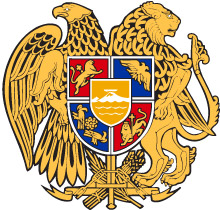  N o              -Ն						            «         »                              2023ՆախագիծՀԱՅԱՍՏԱՆԻ ՀԱՆՐԱՊԵՏՈՒԹՅԱՆ ԿՐԹՈՒԹՅԱՆ, ԳԻՏՈՒԹՅԱՆ, ՄՇԱԿՈՒՅԹԻ ԵՎ ՍՊՈՐՏԻ ՆԱԽԱՐԱՐԻ 2022 ԹՎԱԿԱՆԻ ՆՈՅԵՄԲԵՐԻ 24-Ի N 63-Ն ՀՐԱՄԱՆՈՒՄ ՓՈՓՈԽՈՒԹՅՈՒՆ ԿԱՏԱՐԵԼՈՒ ՄԱՍԻՆՀիմք ընդունելով «Նորմատիվ իրավական ակտերի մասին» օրենքի 33-րդ, 34-րդ հոդվածների 1-ին մասերը՝Հ Ր Ա Մ Ա Յ ՈՒ Մ  Ե ՄՀայաստանի Հանրապետության կրթության, գիտության, մշակույթի և սպորտի նախարարի 2022 թվականի նոյեմբերի 24-ի «Հանրակրթական ուսումնական հաստատությունների 10-րդ դասարանի «Նախնական զինվորական պատրաստություն» առարկայի ծրագիրը հաստատելու մասին» N 63-Ն հրամանի հավելվածը շարադրել հետևյալ խմբագրությամբ՝ համաձայն հավելվածի։Սույն հրամանն ուժի մեջ է մտնում պաշտոնական հրապարակմանը հաջորդող օրվանից:ԺԱՆՆԱ  ԱՆԴՐԵԱՍՅԱՆՀավելված ՀՀ կրթության, գիտության, մշակույթի
և սպորտի նախարարի 2023 թվականի
_____________ ___-ի N____-Ն հրամանի ՀավելվածՀՀ կրթության, գիտության, մշակույթիև սպորտի նախարարի 2022 թվականինոյեմբերի 24-ի N 63-Ն հրամանիՀԱՆՐԱԿՐԹԱԿԱՆ ՈՒՍՈՒՄՆԱԿԱՆ ՀԱՍՏԱՏՈՒԹՅՈՒՆՆԵՐՈՒՄ «ՆԱԽՆԱԿԱՆ ԶԻՆՎՈՐԱԿԱՆ ՊԱՏՐԱՍՏՈՒԹՅՈՒՆ»  ԱՌԱՐԿԱՅԻ 10-ՐԴ ԴԱՍԱՐԱՆԻ ԾՐԱԳԻՐԹԵՄԱ 1.1ԹԵՄԱ 1.1ԹԵՄԱ 1.1ԹԵՄԱ 1.1ԹԵՄԱ 1.1ԹԵՄԱ 1.1ԹԵՄԱ 1.1ՀԱՅԿԱԿԱՆ ԲԱՆԱԿԻ ՌԱԶՄԱՎԱՐՈՒԹՅՈՒՆՆ ՈՒ ՄԱՐՏԱՎԱՐՈՒԹՅՈՒՆԸ ՆՈՐ ԴԱՐԱՇՐՋԱՆՈՒՄՀԱՅԿԱԿԱՆ ԲԱՆԱԿԻ ՌԱԶՄԱՎԱՐՈՒԹՅՈՒՆՆ ՈՒ ՄԱՐՏԱՎԱՐՈՒԹՅՈՒՆԸ ՆՈՐ ԴԱՐԱՇՐՋԱՆՈՒՄՀԱՅԿԱԿԱՆ ԲԱՆԱԿԻ ՌԱԶՄԱՎԱՐՈՒԹՅՈՒՆՆ ՈՒ ՄԱՐՏԱՎԱՐՈՒԹՅՈՒՆԸ ՆՈՐ ԴԱՐԱՇՐՋԱՆՈՒՄՀԱՅԿԱԿԱՆ ԲԱՆԱԿԻ ՌԱԶՄԱՎԱՐՈՒԹՅՈՒՆՆ ՈՒ ՄԱՐՏԱՎԱՐՈՒԹՅՈՒՆԸ ՆՈՐ ԴԱՐԱՇՐՋԱՆՈՒՄՀԱՅԿԱԿԱՆ ԲԱՆԱԿԻ ՌԱԶՄԱՎԱՐՈՒԹՅՈՒՆՆ ՈՒ ՄԱՐՏԱՎԱՐՈՒԹՅՈՒՆԸ ՆՈՐ ԴԱՐԱՇՐՋԱՆՈՒՄՀԱՅԿԱԿԱՆ ԲԱՆԱԿԻ ՌԱԶՄԱՎԱՐՈՒԹՅՈՒՆՆ ՈՒ ՄԱՐՏԱՎԱՐՈՒԹՅՈՒՆԸ ՆՈՐ ԴԱՐԱՇՐՋԱՆՈՒՄՀԱՅԿԱԿԱՆ ԲԱՆԱԿԻ ՌԱԶՄԱՎԱՐՈՒԹՅՈՒՆՆ ՈՒ ՄԱՐՏԱՎԱՐՈՒԹՅՈՒՆԸ ՆՈՐ ԴԱՐԱՇՐՋԱՆՈՒՄՀիմնական նպատակըՀիմնական նպատակըՀիմնական նպատակըՀիմնական նպատակըՀիմնական նպատակըՀիմնական նպատակըՀիմնական նպատակըՁևավորել պատկերացումներ նոր դարաշրջանում կիրառվող զինատեսակների և դրանց կիրառմամբ պայմանավորված ռազմավարության և մարտավարության վերաբերյալ:Նոր դարաշրջանում Ազգի համար պայքարի ելած նվիրյալների օրինակով՝ ձևավորել հայրենիքի պաշտպանության համար պատրաստակամություն, նվիրվածություն, անվախություն, քաջություն և այլն: Ձևավորել պատկերացումներ նոր դարաշրջանում կիրառվող զինատեսակների և դրանց կիրառմամբ պայմանավորված ռազմավարության և մարտավարության վերաբերյալ:Նոր դարաշրջանում Ազգի համար պայքարի ելած նվիրյալների օրինակով՝ ձևավորել հայրենիքի պաշտպանության համար պատրաստակամություն, նվիրվածություն, անվախություն, քաջություն և այլն: Ձևավորել պատկերացումներ նոր դարաշրջանում կիրառվող զինատեսակների և դրանց կիրառմամբ պայմանավորված ռազմավարության և մարտավարության վերաբերյալ:Նոր դարաշրջանում Ազգի համար պայքարի ելած նվիրյալների օրինակով՝ ձևավորել հայրենիքի պաշտպանության համար պատրաստակամություն, նվիրվածություն, անվախություն, քաջություն և այլն: Ձևավորել պատկերացումներ նոր դարաշրջանում կիրառվող զինատեսակների և դրանց կիրառմամբ պայմանավորված ռազմավարության և մարտավարության վերաբերյալ:Նոր դարաշրջանում Ազգի համար պայքարի ելած նվիրյալների օրինակով՝ ձևավորել հայրենիքի պաշտպանության համար պատրաստակամություն, նվիրվածություն, անվախություն, քաջություն և այլն: Ձևավորել պատկերացումներ նոր դարաշրջանում կիրառվող զինատեսակների և դրանց կիրառմամբ պայմանավորված ռազմավարության և մարտավարության վերաբերյալ:Նոր դարաշրջանում Ազգի համար պայքարի ելած նվիրյալների օրինակով՝ ձևավորել հայրենիքի պաշտպանության համար պատրաստակամություն, նվիրվածություն, անվախություն, քաջություն և այլն: Ձևավորել պատկերացումներ նոր դարաշրջանում կիրառվող զինատեսակների և դրանց կիրառմամբ պայմանավորված ռազմավարության և մարտավարության վերաբերյալ:Նոր դարաշրջանում Ազգի համար պայքարի ելած նվիրյալների օրինակով՝ ձևավորել հայրենիքի պաշտպանության համար պատրաստակամություն, նվիրվածություն, անվախություն, քաջություն և այլն: Ձևավորել պատկերացումներ նոր դարաշրջանում կիրառվող զինատեսակների և դրանց կիրառմամբ պայմանավորված ռազմավարության և մարտավարության վերաբերյալ:Նոր դարաշրջանում Ազգի համար պայքարի ելած նվիրյալների օրինակով՝ ձևավորել հայրենիքի պաշտպանության համար պատրաստակամություն, նվիրվածություն, անվախություն, քաջություն և այլն: ՎերջնարդյունքներՎերջնարդյունքներՎերջնարդյունքներՎերջնարդյունքներՎերջնարդյունքներՎերջնարդյունքներՎերջնարդյունքներ1.Նկարագրի նոր դարաշրջանում հայտնի դարձած զինատեսակները: Դավիթ Բեկի, Անդրանիկ զորավարի, Գարեգին Նժդեհի, ինչպես նաև ֆիդայական շարժման ժամանակ, մայիսյան հերոսամարտերում կիրառած ռազմավարությունը, մարտավարական սկզբունքը և տատկտիկական հնարները: 1918-1920 թվականների հայկական բանակի կառուցվածքը:2.Գծապատկերների տեսքով ներկայացնի ճակատամարտերում կիրառած մարտավարական հնարները:3.Արժևորի  ազատագրական պայքարի համար դուրս ելած  նվիրյալներին:4.Հայտնի դիրքորոշում նոր դարաշրջանում հայ զորավարների կողմից կիրառած ռազմավարության, մարտավարական սկզբունքների և տատկտիկական հնարների վերաբերյալ:1.Նկարագրի նոր դարաշրջանում հայտնի դարձած զինատեսակները: Դավիթ Բեկի, Անդրանիկ զորավարի, Գարեգին Նժդեհի, ինչպես նաև ֆիդայական շարժման ժամանակ, մայիսյան հերոսամարտերում կիրառած ռազմավարությունը, մարտավարական սկզբունքը և տատկտիկական հնարները: 1918-1920 թվականների հայկական բանակի կառուցվածքը:2.Գծապատկերների տեսքով ներկայացնի ճակատամարտերում կիրառած մարտավարական հնարները:3.Արժևորի  ազատագրական պայքարի համար դուրս ելած  նվիրյալներին:4.Հայտնի դիրքորոշում նոր դարաշրջանում հայ զորավարների կողմից կիրառած ռազմավարության, մարտավարական սկզբունքների և տատկտիկական հնարների վերաբերյալ:1.Նկարագրի նոր դարաշրջանում հայտնի դարձած զինատեսակները: Դավիթ Բեկի, Անդրանիկ զորավարի, Գարեգին Նժդեհի, ինչպես նաև ֆիդայական շարժման ժամանակ, մայիսյան հերոսամարտերում կիրառած ռազմավարությունը, մարտավարական սկզբունքը և տատկտիկական հնարները: 1918-1920 թվականների հայկական բանակի կառուցվածքը:2.Գծապատկերների տեսքով ներկայացնի ճակատամարտերում կիրառած մարտավարական հնարները:3.Արժևորի  ազատագրական պայքարի համար դուրս ելած  նվիրյալներին:4.Հայտնի դիրքորոշում նոր դարաշրջանում հայ զորավարների կողմից կիրառած ռազմավարության, մարտավարական սկզբունքների և տատկտիկական հնարների վերաբերյալ:1.Նկարագրի նոր դարաշրջանում հայտնի դարձած զինատեսակները: Դավիթ Բեկի, Անդրանիկ զորավարի, Գարեգին Նժդեհի, ինչպես նաև ֆիդայական շարժման ժամանակ, մայիսյան հերոսամարտերում կիրառած ռազմավարությունը, մարտավարական սկզբունքը և տատկտիկական հնարները: 1918-1920 թվականների հայկական բանակի կառուցվածքը:2.Գծապատկերների տեսքով ներկայացնի ճակատամարտերում կիրառած մարտավարական հնարները:3.Արժևորի  ազատագրական պայքարի համար դուրս ելած  նվիրյալներին:4.Հայտնի դիրքորոշում նոր դարաշրջանում հայ զորավարների կողմից կիրառած ռազմավարության, մարտավարական սկզբունքների և տատկտիկական հնարների վերաբերյալ:1.Նկարագրի նոր դարաշրջանում հայտնի դարձած զինատեսակները: Դավիթ Բեկի, Անդրանիկ զորավարի, Գարեգին Նժդեհի, ինչպես նաև ֆիդայական շարժման ժամանակ, մայիսյան հերոսամարտերում կիրառած ռազմավարությունը, մարտավարական սկզբունքը և տատկտիկական հնարները: 1918-1920 թվականների հայկական բանակի կառուցվածքը:2.Գծապատկերների տեսքով ներկայացնի ճակատամարտերում կիրառած մարտավարական հնարները:3.Արժևորի  ազատագրական պայքարի համար դուրս ելած  նվիրյալներին:4.Հայտնի դիրքորոշում նոր դարաշրջանում հայ զորավարների կողմից կիրառած ռազմավարության, մարտավարական սկզբունքների և տատկտիկական հնարների վերաբերյալ:1.Նկարագրի նոր դարաշրջանում հայտնի դարձած զինատեսակները: Դավիթ Բեկի, Անդրանիկ զորավարի, Գարեգին Նժդեհի, ինչպես նաև ֆիդայական շարժման ժամանակ, մայիսյան հերոսամարտերում կիրառած ռազմավարությունը, մարտավարական սկզբունքը և տատկտիկական հնարները: 1918-1920 թվականների հայկական բանակի կառուցվածքը:2.Գծապատկերների տեսքով ներկայացնի ճակատամարտերում կիրառած մարտավարական հնարները:3.Արժևորի  ազատագրական պայքարի համար դուրս ելած  նվիրյալներին:4.Հայտնի դիրքորոշում նոր դարաշրջանում հայ զորավարների կողմից կիրառած ռազմավարության, մարտավարական սկզբունքների և տատկտիկական հնարների վերաբերյալ:1.Նկարագրի նոր դարաշրջանում հայտնի դարձած զինատեսակները: Դավիթ Բեկի, Անդրանիկ զորավարի, Գարեգին Նժդեհի, ինչպես նաև ֆիդայական շարժման ժամանակ, մայիսյան հերոսամարտերում կիրառած ռազմավարությունը, մարտավարական սկզբունքը և տատկտիկական հնարները: 1918-1920 թվականների հայկական բանակի կառուցվածքը:2.Գծապատկերների տեսքով ներկայացնի ճակատամարտերում կիրառած մարտավարական հնարները:3.Արժևորի  ազատագրական պայքարի համար դուրս ելած  նվիրյալներին:4.Հայտնի դիրքորոշում նոր դարաշրջանում հայ զորավարների կողմից կիրառած ռազմավարության, մարտավարական սկզբունքների և տատկտիկական հնարների վերաբերյալ:ԲովանդակությունԲովանդակությունԲովանդակությունԲովանդակությունԲովանդակությունԲովանդակությունԲովանդակություն1.17-րդ դարում Սյունիքի ազատագրական պայքարը։ Դավիթ բեկի ռազմավարությունն ու մարտավարությունը: 2.Ֆիդայական շարժումը։ Անդրանիկ զորավարի կիրառած մարտավարությունը։3.1-ին աշխարհամարտի ժամանակ Հայ Կամավորական շարժման ձևավորումը:  Հայկական լեգեոնը:4.Հայկական բանակը 1918–1920 թվականներին: Մայիսյան հերոսամարտերը։5.Լեռնահայաստանի ազատագրական պայքարում Գարեգին Նժդեհի կիրառած մարտավարությունը:1.17-րդ դարում Սյունիքի ազատագրական պայքարը։ Դավիթ բեկի ռազմավարությունն ու մարտավարությունը: 2.Ֆիդայական շարժումը։ Անդրանիկ զորավարի կիրառած մարտավարությունը։3.1-ին աշխարհամարտի ժամանակ Հայ Կամավորական շարժման ձևավորումը:  Հայկական լեգեոնը:4.Հայկական բանակը 1918–1920 թվականներին: Մայիսյան հերոսամարտերը։5.Լեռնահայաստանի ազատագրական պայքարում Գարեգին Նժդեհի կիրառած մարտավարությունը:1.17-րդ դարում Սյունիքի ազատագրական պայքարը։ Դավիթ բեկի ռազմավարությունն ու մարտավարությունը: 2.Ֆիդայական շարժումը։ Անդրանիկ զորավարի կիրառած մարտավարությունը։3.1-ին աշխարհամարտի ժամանակ Հայ Կամավորական շարժման ձևավորումը:  Հայկական լեգեոնը:4.Հայկական բանակը 1918–1920 թվականներին: Մայիսյան հերոսամարտերը։5.Լեռնահայաստանի ազատագրական պայքարում Գարեգին Նժդեհի կիրառած մարտավարությունը:1.17-րդ դարում Սյունիքի ազատագրական պայքարը։ Դավիթ բեկի ռազմավարությունն ու մարտավարությունը: 2.Ֆիդայական շարժումը։ Անդրանիկ զորավարի կիրառած մարտավարությունը։3.1-ին աշխարհամարտի ժամանակ Հայ Կամավորական շարժման ձևավորումը:  Հայկական լեգեոնը:4.Հայկական բանակը 1918–1920 թվականներին: Մայիսյան հերոսամարտերը։5.Լեռնահայաստանի ազատագրական պայքարում Գարեգին Նժդեհի կիրառած մարտավարությունը:1.17-րդ դարում Սյունիքի ազատագրական պայքարը։ Դավիթ բեկի ռազմավարությունն ու մարտավարությունը: 2.Ֆիդայական շարժումը։ Անդրանիկ զորավարի կիրառած մարտավարությունը։3.1-ին աշխարհամարտի ժամանակ Հայ Կամավորական շարժման ձևավորումը:  Հայկական լեգեոնը:4.Հայկական բանակը 1918–1920 թվականներին: Մայիսյան հերոսամարտերը։5.Լեռնահայաստանի ազատագրական պայքարում Գարեգին Նժդեհի կիրառած մարտավարությունը:1.17-րդ դարում Սյունիքի ազատագրական պայքարը։ Դավիթ բեկի ռազմավարությունն ու մարտավարությունը: 2.Ֆիդայական շարժումը։ Անդրանիկ զորավարի կիրառած մարտավարությունը։3.1-ին աշխարհամարտի ժամանակ Հայ Կամավորական շարժման ձևավորումը:  Հայկական լեգեոնը:4.Հայկական բանակը 1918–1920 թվականներին: Մայիսյան հերոսամարտերը։5.Լեռնահայաստանի ազատագրական պայքարում Գարեգին Նժդեհի կիրառած մարտավարությունը:1.17-րդ դարում Սյունիքի ազատագրական պայքարը։ Դավիթ բեկի ռազմավարությունն ու մարտավարությունը: 2.Ֆիդայական շարժումը։ Անդրանիկ զորավարի կիրառած մարտավարությունը։3.1-ին աշխարհամարտի ժամանակ Հայ Կամավորական շարժման ձևավորումը:  Հայկական լեգեոնը:4.Հայկական բանակը 1918–1920 թվականներին: Մայիսյան հերոսամարտերը։5.Լեռնահայաստանի ազատագրական պայքարում Գարեգին Նժդեհի կիրառած մարտավարությունը:Առաջարկվող գործունեության ձևերԱռաջարկվող գործունեության ձևերԱռաջարկվող գործունեության ձևերԱռաջարկվող գործունեության ձևերԽաչվող հասկացություններ           Խաչվող հասկացություններ           Խաչվող հասկացություններ           Ինքնուրույն (խմբով) համացանցի միջոցով ուսումնասիրում  են տվյալ ժամանակաշրջանում կիրառված զինատեսակները, դրանց ռազմավարական և մարտավարական մտահղացումների ազդեցությունը ճակատամարտի ելքի վրա:Համակարգում և դասարանին են ներկայացնում ազգի նվիրյալների դերը՝ երկրի պաշտպանության և ազատագրական պայքարի  գործում:Ինքնուրույն (խմբով) համացանցի միջոցով ուսումնասիրում  են տվյալ ժամանակաշրջանում կիրառված զինատեսակները, դրանց ռազմավարական և մարտավարական մտահղացումների ազդեցությունը ճակատամարտի ելքի վրա:Համակարգում և դասարանին են ներկայացնում ազգի նվիրյալների դերը՝ երկրի պաշտպանության և ազատագրական պայքարի  գործում:Ինքնուրույն (խմբով) համացանցի միջոցով ուսումնասիրում  են տվյալ ժամանակաշրջանում կիրառված զինատեսակները, դրանց ռազմավարական և մարտավարական մտահղացումների ազդեցությունը ճակատամարտի ելքի վրա:Համակարգում և դասարանին են ներկայացնում ազգի նվիրյալների դերը՝ երկրի պաշտպանության և ազատագրական պայքարի  գործում:Ինքնուրույն (խմբով) համացանցի միջոցով ուսումնասիրում  են տվյալ ժամանակաշրջանում կիրառված զինատեսակները, դրանց ռազմավարական և մարտավարական մտահղացումների ազդեցությունը ճակատամարտի ելքի վրա:Համակարգում և դասարանին են ներկայացնում ազգի նվիրյալների դերը՝ երկրի պաշտպանության և ազատագրական պայքարի  գործում:Անհատ և հարաբերություններՌազմագետներ (հռչակավոր զորավարներ)՝ հայրենասիրական ոգի, կատարած սխրանքներ:Ժամանակ և տարածությունՀին դարաշրջանից՝ մեր օրեր:Անհատ և հարաբերություններՌազմագետներ (հռչակավոր զորավարներ)՝ հայրենասիրական ոգի, կատարած սխրանքներ:Ժամանակ և տարածությունՀին դարաշրջանից՝ մեր օրեր:Անհատ և հարաբերություններՌազմագետներ (հռչակավոր զորավարներ)՝ հայրենասիրական ոգի, կատարած սխրանքներ:Ժամանակ և տարածությունՀին դարաշրջանից՝ մեր օրեր:Միջառարկայական կապերՄիջառարկայական կապերՄիջառարկայական կապերՄիջառարկայական կապերՄիջառարկայական կապերՄիջառարկայական կապերՄիջառարկայական կապերԻնֆորմատիկա։ Համակարգիչ և համացանցի տեղեկատվական հենքեր, սահիկաշարեր։Ռուսերեն (այլ օտար լեզու)։ Ուսումնասիրվող նյութի  մասին օտար լեզվով տեղեկություն:Հայոց լեզու։ Ռազմական եզրույթների  հայերեն համարժեքներ:Հայոց պատմություն, Համաշխարհային պատմություն։ Հին և միջին դարերի պատմություն,  ռազմագետներ (հռչակավոր զորավարներ)։Ինֆորմատիկա։ Համակարգիչ և համացանցի տեղեկատվական հենքեր, սահիկաշարեր։Ռուսերեն (այլ օտար լեզու)։ Ուսումնասիրվող նյութի  մասին օտար լեզվով տեղեկություն:Հայոց լեզու։ Ռազմական եզրույթների  հայերեն համարժեքներ:Հայոց պատմություն, Համաշխարհային պատմություն։ Հին և միջին դարերի պատմություն,  ռազմագետներ (հռչակավոր զորավարներ)։Ինֆորմատիկա։ Համակարգիչ և համացանցի տեղեկատվական հենքեր, սահիկաշարեր։Ռուսերեն (այլ օտար լեզու)։ Ուսումնասիրվող նյութի  մասին օտար լեզվով տեղեկություն:Հայոց լեզու։ Ռազմական եզրույթների  հայերեն համարժեքներ:Հայոց պատմություն, Համաշխարհային պատմություն։ Հին և միջին դարերի պատմություն,  ռազմագետներ (հռչակավոր զորավարներ)։Ինֆորմատիկա։ Համակարգիչ և համացանցի տեղեկատվական հենքեր, սահիկաշարեր։Ռուսերեն (այլ օտար լեզու)։ Ուսումնասիրվող նյութի  մասին օտար լեզվով տեղեկություն:Հայոց լեզու։ Ռազմական եզրույթների  հայերեն համարժեքներ:Հայոց պատմություն, Համաշխարհային պատմություն։ Հին և միջին դարերի պատմություն,  ռազմագետներ (հռչակավոր զորավարներ)։Ինֆորմատիկա։ Համակարգիչ և համացանցի տեղեկատվական հենքեր, սահիկաշարեր։Ռուսերեն (այլ օտար լեզու)։ Ուսումնասիրվող նյութի  մասին օտար լեզվով տեղեկություն:Հայոց լեզու։ Ռազմական եզրույթների  հայերեն համարժեքներ:Հայոց պատմություն, Համաշխարհային պատմություն։ Հին և միջին դարերի պատմություն,  ռազմագետներ (հռչակավոր զորավարներ)։Ինֆորմատիկա։ Համակարգիչ և համացանցի տեղեկատվական հենքեր, սահիկաշարեր։Ռուսերեն (այլ օտար լեզու)։ Ուսումնասիրվող նյութի  մասին օտար լեզվով տեղեկություն:Հայոց լեզու։ Ռազմական եզրույթների  հայերեն համարժեքներ:Հայոց պատմություն, Համաշխարհային պատմություն։ Հին և միջին դարերի պատմություն,  ռազմագետներ (հռչակավոր զորավարներ)։Ինֆորմատիկա։ Համակարգիչ և համացանցի տեղեկատվական հենքեր, սահիկաշարեր։Ռուսերեն (այլ օտար լեզու)։ Ուսումնասիրվող նյութի  մասին օտար լեզվով տեղեկություն:Հայոց լեզու։ Ռազմական եզրույթների  հայերեն համարժեքներ:Հայոց պատմություն, Համաշխարհային պատմություն։ Հին և միջին դարերի պատմություն,  ռազմագետներ (հռչակավոր զորավարներ)։Կապը Հանրակրթության պետական չափորոշչի միջնակարգ ծրագրի վերջնարդյունքների հետԿապը Հանրակրթության պետական չափորոշչի միջնակարգ ծրագրի վերջնարդյունքների հետԿապը Հանրակրթության պետական չափորոշչի միջնակարգ ծրագրի վերջնարդյունքների հետԿապը Հանրակրթության պետական չափորոշչի միջնակարգ ծրագրի վերջնարդյունքների հետԿապը Հանրակրթության պետական չափորոշչի միջնակարգ ծրագրի վերջնարդյունքների հետԿապը Հանրակրթության պետական չափորոշչի միջնակարգ ծրագրի վերջնարդյունքների հետԿապը Հանրակրթության պետական չափորոշչի միջնակարգ ծրագրի վերջնարդյունքների հետՄ1, Մ7, Մ14, Մ15, Մ16, Մ17, Մ18, Մ23, Մ24, Մ36Մ1, Մ7, Մ14, Մ15, Մ16, Մ17, Մ18, Մ23, Մ24, Մ36Մ1, Մ7, Մ14, Մ15, Մ16, Մ17, Մ18, Մ23, Մ24, Մ36Մ1, Մ7, Մ14, Մ15, Մ16, Մ17, Մ18, Մ23, Մ24, Մ36Մ1, Մ7, Մ14, Մ15, Մ16, Մ17, Մ18, Մ23, Մ24, Մ36Մ1, Մ7, Մ14, Մ15, Մ16, Մ17, Մ18, Մ23, Մ24, Մ36Մ1, Մ7, Մ14, Մ15, Մ16, Մ17, Մ18, Մ23, Մ24, Մ36ԹԵՄԱ 2.1ԹԵՄԱ 2.1ԹԵՄԱ 2.1ԹԵՄԱ 2.1ԹԵՄԱ 2.1ԹԵՄԱ 2.1ԹԵՄԱ 2.1ԶԻՆՎՈՐԻ ԳՈՐԾՈՂՈՒԹՅՈՒՆՆԵՐԸ ՊԱՇՏՊԱՆՈՒԹՅՈՒՆՈՒՄ ԶԻՆՎՈՐԻ ԳՈՐԾՈՂՈՒԹՅՈՒՆՆԵՐԸ ՊԱՇՏՊԱՆՈՒԹՅՈՒՆՈՒՄ ԶԻՆՎՈՐԻ ԳՈՐԾՈՂՈՒԹՅՈՒՆՆԵՐԸ ՊԱՇՏՊԱՆՈՒԹՅՈՒՆՈՒՄ ԶԻՆՎՈՐԻ ԳՈՐԾՈՂՈՒԹՅՈՒՆՆԵՐԸ ՊԱՇՏՊԱՆՈՒԹՅՈՒՆՈՒՄ ԶԻՆՎՈՐԻ ԳՈՐԾՈՂՈՒԹՅՈՒՆՆԵՐԸ ՊԱՇՏՊԱՆՈՒԹՅՈՒՆՈՒՄ ԶԻՆՎՈՐԻ ԳՈՐԾՈՂՈՒԹՅՈՒՆՆԵՐԸ ՊԱՇՏՊԱՆՈՒԹՅՈՒՆՈՒՄ ԶԻՆՎՈՐԻ ԳՈՐԾՈՂՈՒԹՅՈՒՆՆԵՐԸ ՊԱՇՏՊԱՆՈՒԹՅՈՒՆՈՒՄ Հիմնական նպատակըՀիմնական նպատակըՀիմնական նպատակըՀիմնական նպատակըՀիմնական նպատակըՀիմնական նպատակըՀիմնական նպատակըՁևավորել՝ պատկերացումներ մարտական իրավիճակում հմտորեն հրաձգության և խրամատավորման համար տեղի ընտրության և պաշտպանողական մարտի վարման վերաբերյալ, ապահովելով սեփական անվտանգությունը և մարտական առաջադրանքի հաջող կատարումը։Ապահովել մարտի դաշտում զինվորի հիմնական գործողությունների կատարումը՝  պաշտպանությունում:Ծանոթացնել զինվորի գործողությունները հատուկ պայմաններում (բնակավայրում, լեռներում, ձմռանը, անտառում) պաշտպանվելիս:Ձևավորել՝ պատկերացումներ մարտական իրավիճակում հմտորեն հրաձգության և խրամատավորման համար տեղի ընտրության և պաշտպանողական մարտի վարման վերաբերյալ, ապահովելով սեփական անվտանգությունը և մարտական առաջադրանքի հաջող կատարումը։Ապահովել մարտի դաշտում զինվորի հիմնական գործողությունների կատարումը՝  պաշտպանությունում:Ծանոթացնել զինվորի գործողությունները հատուկ պայմաններում (բնակավայրում, լեռներում, ձմռանը, անտառում) պաշտպանվելիս:Ձևավորել՝ պատկերացումներ մարտական իրավիճակում հմտորեն հրաձգության և խրամատավորման համար տեղի ընտրության և պաշտպանողական մարտի վարման վերաբերյալ, ապահովելով սեփական անվտանգությունը և մարտական առաջադրանքի հաջող կատարումը։Ապահովել մարտի դաշտում զինվորի հիմնական գործողությունների կատարումը՝  պաշտպանությունում:Ծանոթացնել զինվորի գործողությունները հատուկ պայմաններում (բնակավայրում, լեռներում, ձմռանը, անտառում) պաշտպանվելիս:Ձևավորել՝ պատկերացումներ մարտական իրավիճակում հմտորեն հրաձգության և խրամատավորման համար տեղի ընտրության և պաշտպանողական մարտի վարման վերաբերյալ, ապահովելով սեփական անվտանգությունը և մարտական առաջադրանքի հաջող կատարումը։Ապահովել մարտի դաշտում զինվորի հիմնական գործողությունների կատարումը՝  պաշտպանությունում:Ծանոթացնել զինվորի գործողությունները հատուկ պայմաններում (բնակավայրում, լեռներում, ձմռանը, անտառում) պաշտպանվելիս:Ձևավորել՝ պատկերացումներ մարտական իրավիճակում հմտորեն հրաձգության և խրամատավորման համար տեղի ընտրության և պաշտպանողական մարտի վարման վերաբերյալ, ապահովելով սեփական անվտանգությունը և մարտական առաջադրանքի հաջող կատարումը։Ապահովել մարտի դաշտում զինվորի հիմնական գործողությունների կատարումը՝  պաշտպանությունում:Ծանոթացնել զինվորի գործողությունները հատուկ պայմաններում (բնակավայրում, լեռներում, ձմռանը, անտառում) պաշտպանվելիս:Ձևավորել՝ պատկերացումներ մարտական իրավիճակում հմտորեն հրաձգության և խրամատավորման համար տեղի ընտրության և պաշտպանողական մարտի վարման վերաբերյալ, ապահովելով սեփական անվտանգությունը և մարտական առաջադրանքի հաջող կատարումը։Ապահովել մարտի դաշտում զինվորի հիմնական գործողությունների կատարումը՝  պաշտպանությունում:Ծանոթացնել զինվորի գործողությունները հատուկ պայմաններում (բնակավայրում, լեռներում, ձմռանը, անտառում) պաշտպանվելիս:Ձևավորել՝ պատկերացումներ մարտական իրավիճակում հմտորեն հրաձգության և խրամատավորման համար տեղի ընտրության և պաշտպանողական մարտի վարման վերաբերյալ, ապահովելով սեփական անվտանգությունը և մարտական առաջադրանքի հաջող կատարումը։Ապահովել մարտի դաշտում զինվորի հիմնական գործողությունների կատարումը՝  պաշտպանությունում:Ծանոթացնել զինվորի գործողությունները հատուկ պայմաններում (բնակավայրում, լեռներում, ձմռանը, անտառում) պաշտպանվելիս:ՎերջնարդյունքներՎերջնարդյունքներՎերջնարդյունքներՎերջնարդյունքներՎերջնարդյունքներՎերջնարդյունքներՎերջնարդյունքներ1.Ընտրի  հրաձգության և խրամատավորման ճիշտ տեղը, դիրքավորվի, քողարկվի, դիտարկի և ոչնչացնի  պայմանական հակառակորդին։2.Համեմատի հատուկ պայմաններում (բնակավայրում, լեռներում, ձմռանը, անտառում) զինվորի գործողությունները պաշտպանվելիս: 1.Ընտրի  հրաձգության և խրամատավորման ճիշտ տեղը, դիրքավորվի, քողարկվի, դիտարկի և ոչնչացնի  պայմանական հակառակորդին։2.Համեմատի հատուկ պայմաններում (բնակավայրում, լեռներում, ձմռանը, անտառում) զինվորի գործողությունները պաշտպանվելիս: 1.Ընտրի  հրաձգության և խրամատավորման ճիշտ տեղը, դիրքավորվի, քողարկվի, դիտարկի և ոչնչացնի  պայմանական հակառակորդին։2.Համեմատի հատուկ պայմաններում (բնակավայրում, լեռներում, ձմռանը, անտառում) զինվորի գործողությունները պաշտպանվելիս: 1.Ընտրի  հրաձգության և խրամատավորման ճիշտ տեղը, դիրքավորվի, քողարկվի, դիտարկի և ոչնչացնի  պայմանական հակառակորդին։2.Համեմատի հատուկ պայմաններում (բնակավայրում, լեռներում, ձմռանը, անտառում) զինվորի գործողությունները պաշտպանվելիս: 1.Ընտրի  հրաձգության և խրամատավորման ճիշտ տեղը, դիրքավորվի, քողարկվի, դիտարկի և ոչնչացնի  պայմանական հակառակորդին։2.Համեմատի հատուկ պայմաններում (բնակավայրում, լեռներում, ձմռանը, անտառում) զինվորի գործողությունները պաշտպանվելիս: 1.Ընտրի  հրաձգության և խրամատավորման ճիշտ տեղը, դիրքավորվի, քողարկվի, դիտարկի և ոչնչացնի  պայմանական հակառակորդին։2.Համեմատի հատուկ պայմաններում (բնակավայրում, լեռներում, ձմռանը, անտառում) զինվորի գործողությունները պաշտպանվելիս: 1.Ընտրի  հրաձգության և խրամատավորման ճիշտ տեղը, դիրքավորվի, քողարկվի, դիտարկի և ոչնչացնի  պայմանական հակառակորդին։2.Համեմատի հատուկ պայմաններում (բնակավայրում, լեռներում, ձմռանը, անտառում) զինվորի գործողությունները պաշտպանվելիս: ԲովանդակությունԲովանդակությունԲովանդակությունԲովանդակությունԲովանդակությունԲովանդակությունԲովանդակություն1.Հրաձգության և խրամատավորման համար տեղի ընտրությունը: Պաշտպանողական մարտի վարումը:2.Զինվորը հատուկ պայմաններում (բնակավայրում, լեռներում, ձմռանը, անտառում) պաշտպանվելիս:1.Հրաձգության և խրամատավորման համար տեղի ընտրությունը: Պաշտպանողական մարտի վարումը:2.Զինվորը հատուկ պայմաններում (բնակավայրում, լեռներում, ձմռանը, անտառում) պաշտպանվելիս:1.Հրաձգության և խրամատավորման համար տեղի ընտրությունը: Պաշտպանողական մարտի վարումը:2.Զինվորը հատուկ պայմաններում (բնակավայրում, լեռներում, ձմռանը, անտառում) պաշտպանվելիս:1.Հրաձգության և խրամատավորման համար տեղի ընտրությունը: Պաշտպանողական մարտի վարումը:2.Զինվորը հատուկ պայմաններում (բնակավայրում, լեռներում, ձմռանը, անտառում) պաշտպանվելիս:1.Հրաձգության և խրամատավորման համար տեղի ընտրությունը: Պաշտպանողական մարտի վարումը:2.Զինվորը հատուկ պայմաններում (բնակավայրում, լեռներում, ձմռանը, անտառում) պաշտպանվելիս:1.Հրաձգության և խրամատավորման համար տեղի ընտրությունը: Պաշտպանողական մարտի վարումը:2.Զինվորը հատուկ պայմաններում (բնակավայրում, լեռներում, ձմռանը, անտառում) պաշտպանվելիս:1.Հրաձգության և խրամատավորման համար տեղի ընտրությունը: Պաշտպանողական մարտի վարումը:2.Զինվորը հատուկ պայմաններում (բնակավայրում, լեռներում, ձմռանը, անտառում) պաշտպանվելիս:Առաջարկվող գործունեության ձևերԱռաջարկվող գործունեության ձևերԱռաջարկվող գործունեության ձևերԱռաջարկվող գործունեության ձևերԽաչվող հասկացություններ           Խաչվող հասկացություններ           Խաչվող հասկացություններ           Համացանցի միջոցով ուսումնասիրում են տեսաֆիլմեր «Զինվորի գործողությունը պաշտպանությունում» թեմայի վերաբերյալ։ Կատարում են գործողություններ՝ պաշտպանությունում (հրաձգության և խրամատավորման համար տեղի ընտրություն):Համացանցի միջոցով ուսումնասիրում են տեսաֆիլմեր «Զինվորի գործողությունը պաշտպանությունում» թեմայի վերաբերյալ։ Կատարում են գործողություններ՝ պաշտպանությունում (հրաձգության և խրամատավորման համար տեղի ընտրություն):Համացանցի միջոցով ուսումնասիրում են տեսաֆիլմեր «Զինվորի գործողությունը պաշտպանությունում» թեմայի վերաբերյալ։ Կատարում են գործողություններ՝ պաշտպանությունում (հրաձգության և խրամատավորման համար տեղի ընտրություն):Համացանցի միջոցով ուսումնասիրում են տեսաֆիլմեր «Զինվորի գործողությունը պաշտպանությունում» թեմայի վերաբերյալ։ Կատարում են գործողություններ՝ պաշտպանությունում (հրաձգության և խրամատավորման համար տեղի ընտրություն):Համակարգ և մոդելՀՀԶՈւ որպես համակարգ՝ իր ենթակառուցվածքներով /ջոկ, դասակ, վաշտ և այլն/Կառուցվածք և գործառույթԶինվորի գործողությունների փոփոխությունը հանգեցնում է կառուցվածքային փոփոխությունների.պաշտպանությունում:Համակարգ և մոդելՀՀԶՈւ որպես համակարգ՝ իր ենթակառուցվածքներով /ջոկ, դասակ, վաշտ և այլն/Կառուցվածք և գործառույթԶինվորի գործողությունների փոփոխությունը հանգեցնում է կառուցվածքային փոփոխությունների.պաշտպանությունում:Համակարգ և մոդելՀՀԶՈւ որպես համակարգ՝ իր ենթակառուցվածքներով /ջոկ, դասակ, վաշտ և այլն/Կառուցվածք և գործառույթԶինվորի գործողությունների փոփոխությունը հանգեցնում է կառուցվածքային փոփոխությունների.պաշտպանությունում:Միջառարկայական կապերՄիջառարկայական կապերՄիջառարկայական կապերՄիջառարկայական կապերՄիջառարկայական կապերՄիջառարկայական կապերՄիջառարկայական կապերԻնֆորմատիկա։ Համակարգիչ և համացանցի տեղեկատվական հենքեր,  սահիկաշարեր։Ռուսերեն (այլ օտար լեզու)։ Ուսումնասիրվող նյութի  մասին օտար լեզվով տեղեկություն:Հայոց լեզու։ Ռազմական եզրույթների  հայերեն համարժեքներ:Հայոց պատմություն, Համաշխարհային պատմություն։ Պատերազմների ժամանակ մարտի վարման եղանակները, դրանց առանձնահատկությունները և ռազմական գործիչներ (հռչակավոր զորավարներ)։Ֆիզկուլտուրա: Դիրք: Տեղաշարժ:Ինֆորմատիկա։ Համակարգիչ և համացանցի տեղեկատվական հենքեր,  սահիկաշարեր։Ռուսերեն (այլ օտար լեզու)։ Ուսումնասիրվող նյութի  մասին օտար լեզվով տեղեկություն:Հայոց լեզու։ Ռազմական եզրույթների  հայերեն համարժեքներ:Հայոց պատմություն, Համաշխարհային պատմություն։ Պատերազմների ժամանակ մարտի վարման եղանակները, դրանց առանձնահատկությունները և ռազմական գործիչներ (հռչակավոր զորավարներ)։Ֆիզկուլտուրա: Դիրք: Տեղաշարժ:Ինֆորմատիկա։ Համակարգիչ և համացանցի տեղեկատվական հենքեր,  սահիկաշարեր։Ռուսերեն (այլ օտար լեզու)։ Ուսումնասիրվող նյութի  մասին օտար լեզվով տեղեկություն:Հայոց լեզու։ Ռազմական եզրույթների  հայերեն համարժեքներ:Հայոց պատմություն, Համաշխարհային պատմություն։ Պատերազմների ժամանակ մարտի վարման եղանակները, դրանց առանձնահատկությունները և ռազմական գործիչներ (հռչակավոր զորավարներ)։Ֆիզկուլտուրա: Դիրք: Տեղաշարժ:Ինֆորմատիկա։ Համակարգիչ և համացանցի տեղեկատվական հենքեր,  սահիկաշարեր։Ռուսերեն (այլ օտար լեզու)։ Ուսումնասիրվող նյութի  մասին օտար լեզվով տեղեկություն:Հայոց լեզու։ Ռազմական եզրույթների  հայերեն համարժեքներ:Հայոց պատմություն, Համաշխարհային պատմություն։ Պատերազմների ժամանակ մարտի վարման եղանակները, դրանց առանձնահատկությունները և ռազմական գործիչներ (հռչակավոր զորավարներ)։Ֆիզկուլտուրա: Դիրք: Տեղաշարժ:Ինֆորմատիկա։ Համակարգիչ և համացանցի տեղեկատվական հենքեր,  սահիկաշարեր։Ռուսերեն (այլ օտար լեզու)։ Ուսումնասիրվող նյութի  մասին օտար լեզվով տեղեկություն:Հայոց լեզու։ Ռազմական եզրույթների  հայերեն համարժեքներ:Հայոց պատմություն, Համաշխարհային պատմություն։ Պատերազմների ժամանակ մարտի վարման եղանակները, դրանց առանձնահատկությունները և ռազմական գործիչներ (հռչակավոր զորավարներ)։Ֆիզկուլտուրա: Դիրք: Տեղաշարժ:Ինֆորմատիկա։ Համակարգիչ և համացանցի տեղեկատվական հենքեր,  սահիկաշարեր։Ռուսերեն (այլ օտար լեզու)։ Ուսումնասիրվող նյութի  մասին օտար լեզվով տեղեկություն:Հայոց լեզու։ Ռազմական եզրույթների  հայերեն համարժեքներ:Հայոց պատմություն, Համաշխարհային պատմություն։ Պատերազմների ժամանակ մարտի վարման եղանակները, դրանց առանձնահատկությունները և ռազմական գործիչներ (հռչակավոր զորավարներ)։Ֆիզկուլտուրա: Դիրք: Տեղաշարժ:Ինֆորմատիկա։ Համակարգիչ և համացանցի տեղեկատվական հենքեր,  սահիկաշարեր։Ռուսերեն (այլ օտար լեզու)։ Ուսումնասիրվող նյութի  մասին օտար լեզվով տեղեկություն:Հայոց լեզու։ Ռազմական եզրույթների  հայերեն համարժեքներ:Հայոց պատմություն, Համաշխարհային պատմություն։ Պատերազմների ժամանակ մարտի վարման եղանակները, դրանց առանձնահատկությունները և ռազմական գործիչներ (հռչակավոր զորավարներ)։Ֆիզկուլտուրա: Դիրք: Տեղաշարժ:Կապը Հանրակրթության պետական չափորոշչի միջնակարգ ծրագրի վերջնարդյունքների հետԿապը Հանրակրթության պետական չափորոշչի միջնակարգ ծրագրի վերջնարդյունքների հետԿապը Հանրակրթության պետական չափորոշչի միջնակարգ ծրագրի վերջնարդյունքների հետԿապը Հանրակրթության պետական չափորոշչի միջնակարգ ծրագրի վերջնարդյունքների հետԿապը Հանրակրթության պետական չափորոշչի միջնակարգ ծրագրի վերջնարդյունքների հետԿապը Հանրակրթության պետական չափորոշչի միջնակարգ ծրագրի վերջնարդյունքների հետԿապը Հանրակրթության պետական չափորոշչի միջնակարգ ծրագրի վերջնարդյունքների հետՄ2, Մ12, Մ15, Մ31, Մ33, Մ45Մ2, Մ12, Մ15, Մ31, Մ33, Մ45Մ2, Մ12, Մ15, Մ31, Մ33, Մ45Մ2, Մ12, Մ15, Մ31, Մ33, Մ45Մ2, Մ12, Մ15, Մ31, Մ33, Մ45Մ2, Մ12, Մ15, Մ31, Մ33, Մ45Մ2, Մ12, Մ15, Մ31, Մ33, Մ45ԹԵՄԱ 2.2ԹԵՄԱ 2.2ԹԵՄԱ 2.2ԹԵՄԱ 2.2ԹԵՄԱ 2.2ԹԵՄԱ 2.2ԹԵՄԱ 2.2ԶԻՆՎՈՐԻ ԳՈՐԾՈՂՈՒԹՅՈՒՆՆԵՐԸ ՌԱԶՄԵՐԹԻ ԵՎ ՏԵՂԱԲԱՇԽՄԱՆ ԺԱՄԱՆԱԿԶԻՆՎՈՐԻ ԳՈՐԾՈՂՈՒԹՅՈՒՆՆԵՐԸ ՌԱԶՄԵՐԹԻ ԵՎ ՏԵՂԱԲԱՇԽՄԱՆ ԺԱՄԱՆԱԿԶԻՆՎՈՐԻ ԳՈՐԾՈՂՈՒԹՅՈՒՆՆԵՐԸ ՌԱԶՄԵՐԹԻ ԵՎ ՏԵՂԱԲԱՇԽՄԱՆ ԺԱՄԱՆԱԿԶԻՆՎՈՐԻ ԳՈՐԾՈՂՈՒԹՅՈՒՆՆԵՐԸ ՌԱԶՄԵՐԹԻ ԵՎ ՏԵՂԱԲԱՇԽՄԱՆ ԺԱՄԱՆԱԿԶԻՆՎՈՐԻ ԳՈՐԾՈՂՈՒԹՅՈՒՆՆԵՐԸ ՌԱԶՄԵՐԹԻ ԵՎ ՏԵՂԱԲԱՇԽՄԱՆ ԺԱՄԱՆԱԿԶԻՆՎՈՐԻ ԳՈՐԾՈՂՈՒԹՅՈՒՆՆԵՐԸ ՌԱԶՄԵՐԹԻ ԵՎ ՏԵՂԱԲԱՇԽՄԱՆ ԺԱՄԱՆԱԿԶԻՆՎՈՐԻ ԳՈՐԾՈՂՈՒԹՅՈՒՆՆԵՐԸ ՌԱԶՄԵՐԹԻ ԵՎ ՏԵՂԱԲԱՇԽՄԱՆ ԺԱՄԱՆԱԿՀիմնական նպատակըՀիմնական նպատակըՀիմնական նպատակըՀիմնական նպատակըՀիմնական նպատակըՀիմնական նպատակըՀիմնական նպատակըՁևավորել՝1.պատկերացումներ ռազմերթի ժամանակ գործողություններ կատարելու վերաբերյալ, 2.պատկերացումներ տեղում տեղաբաշխվելու վերաբերյալ ՝ կախված մարտական իրավիճակից։Ձևավորել՝1.պատկերացումներ ռազմերթի ժամանակ գործողություններ կատարելու վերաբերյալ, 2.պատկերացումներ տեղում տեղաբաշխվելու վերաբերյալ ՝ կախված մարտական իրավիճակից։Ձևավորել՝1.պատկերացումներ ռազմերթի ժամանակ գործողություններ կատարելու վերաբերյալ, 2.պատկերացումներ տեղում տեղաբաշխվելու վերաբերյալ ՝ կախված մարտական իրավիճակից։Ձևավորել՝1.պատկերացումներ ռազմերթի ժամանակ գործողություններ կատարելու վերաբերյալ, 2.պատկերացումներ տեղում տեղաբաշխվելու վերաբերյալ ՝ կախված մարտական իրավիճակից։Ձևավորել՝1.պատկերացումներ ռազմերթի ժամանակ գործողություններ կատարելու վերաբերյալ, 2.պատկերացումներ տեղում տեղաբաշխվելու վերաբերյալ ՝ կախված մարտական իրավիճակից։Ձևավորել՝1.պատկերացումներ ռազմերթի ժամանակ գործողություններ կատարելու վերաբերյալ, 2.պատկերացումներ տեղում տեղաբաշխվելու վերաբերյալ ՝ կախված մարտական իրավիճակից։Ձևավորել՝1.պատկերացումներ ռազմերթի ժամանակ գործողություններ կատարելու վերաբերյալ, 2.պատկերացումներ տեղում տեղաբաշխվելու վերաբերյալ ՝ կախված մարտական իրավիճակից։ՎերջնարդյունքներՎերջնարդյունքներՎերջնարդյունքներՎերջնարդյունքներՎերջնարդյունքներՎերջնարդյունքներՎերջնարդյունքներ1.Մեկնաբանի  զինվորի գործողությունները ռազմերթի ժամանակ2.Բացատրի  մարտական իրավիճակում տեղում տեղաբաշխվելու երևույթը1.Մեկնաբանի  զինվորի գործողությունները ռազմերթի ժամանակ2.Բացատրի  մարտական իրավիճակում տեղում տեղաբաշխվելու երևույթը1.Մեկնաբանի  զինվորի գործողությունները ռազմերթի ժամանակ2.Բացատրի  մարտական իրավիճակում տեղում տեղաբաշխվելու երևույթը1.Մեկնաբանի  զինվորի գործողությունները ռազմերթի ժամանակ2.Բացատրի  մարտական իրավիճակում տեղում տեղաբաշխվելու երևույթը1.Մեկնաբանի  զինվորի գործողությունները ռազմերթի ժամանակ2.Բացատրի  մարտական իրավիճակում տեղում տեղաբաշխվելու երևույթը1.Մեկնաբանի  զինվորի գործողությունները ռազմերթի ժամանակ2.Բացատրի  մարտական իրավիճակում տեղում տեղաբաշխվելու երևույթը1.Մեկնաբանի  զինվորի գործողությունները ռազմերթի ժամանակ2.Բացատրի  մարտական իրավիճակում տեղում տեղաբաշխվելու երևույթըԲովանդակությունԲովանդակությունԲովանդակությունԲովանդակությունԲովանդակությունԲովանդակությունԲովանդակություն1.Գործողությունները ռազմերթի ժամանակ:2.Գործողությունները տեղում տեղաբաշխվելիս:1.Գործողությունները ռազմերթի ժամանակ:2.Գործողությունները տեղում տեղաբաշխվելիս:1.Գործողությունները ռազմերթի ժամանակ:2.Գործողությունները տեղում տեղաբաշխվելիս:1.Գործողությունները ռազմերթի ժամանակ:2.Գործողությունները տեղում տեղաբաշխվելիս:1.Գործողությունները ռազմերթի ժամանակ:2.Գործողությունները տեղում տեղաբաշխվելիս:1.Գործողությունները ռազմերթի ժամանակ:2.Գործողությունները տեղում տեղաբաշխվելիս:1.Գործողությունները ռազմերթի ժամանակ:2.Գործողությունները տեղում տեղաբաշխվելիս:Առաջարկվող գործունեության ձևերԱռաջարկվող գործունեության ձևերԱռաջարկվող գործունեության ձևերԱռաջարկվող գործունեության ձևերԽաչվող հասկացություններ           Խաչվող հասկացություններ           Խաչվող հասկացություններ           Համացանցի միջոցով ինքնուրույն (խմբով) ուսումնասիրում են համապատասխան տեսադասերը և կատարում քննարկումներ։Համացանցի միջոցով ինքնուրույն (խմբով) ուսումնասիրում են համապատասխան տեսադասերը և կատարում քննարկումներ։Համացանցի միջոցով ինքնուրույն (խմբով) ուսումնասիրում են համապատասխան տեսադասերը և կատարում քննարկումներ։Համացանցի միջոցով ինքնուրույն (խմբով) ուսումնասիրում են համապատասխան տեսադասերը և կատարում քննարկումներ։Ժամանակ և տարածությունՏեղաշարժ տեղանքում (ժամանակով և տարածությամբ պայմանավորված):Ժամանակ և տարածությունՏեղաշարժ տեղանքում (ժամանակով և տարածությամբ պայմանավորված):Ժամանակ և տարածությունՏեղաշարժ տեղանքում (ժամանակով և տարածությամբ պայմանավորված):Միջառարկայական կապերՄիջառարկայական կապերՄիջառարկայական կապերՄիջառարկայական կապերՄիջառարկայական կապերՄիջառարկայական կապերՄիջառարկայական կապերՀայոց լեզու։ Ռազմական եզրույթների  հայերեն համարժեքներ:Ֆիզկուլտուրա: Ֆիզիկական որակներ՝ մկանային ուժ, արագաշարժություն, դիմացկունություն, ճարպկություն, ճկունություն, ցատկունակություն, կոորդինացիա, հավասարակշռություն:Ֆիզիկա։ Հավասարակշռություն, շարժումների կոորդինացիա: Հայոց լեզու։ Ռազմական եզրույթների  հայերեն համարժեքներ:Ֆիզկուլտուրա: Ֆիզիկական որակներ՝ մկանային ուժ, արագաշարժություն, դիմացկունություն, ճարպկություն, ճկունություն, ցատկունակություն, կոորդինացիա, հավասարակշռություն:Ֆիզիկա։ Հավասարակշռություն, շարժումների կոորդինացիա: Հայոց լեզու։ Ռազմական եզրույթների  հայերեն համարժեքներ:Ֆիզկուլտուրա: Ֆիզիկական որակներ՝ մկանային ուժ, արագաշարժություն, դիմացկունություն, ճարպկություն, ճկունություն, ցատկունակություն, կոորդինացիա, հավասարակշռություն:Ֆիզիկա։ Հավասարակշռություն, շարժումների կոորդինացիա: Հայոց լեզու։ Ռազմական եզրույթների  հայերեն համարժեքներ:Ֆիզկուլտուրա: Ֆիզիկական որակներ՝ մկանային ուժ, արագաշարժություն, դիմացկունություն, ճարպկություն, ճկունություն, ցատկունակություն, կոորդինացիա, հավասարակշռություն:Ֆիզիկա։ Հավասարակշռություն, շարժումների կոորդինացիա: Հայոց լեզու։ Ռազմական եզրույթների  հայերեն համարժեքներ:Ֆիզկուլտուրա: Ֆիզիկական որակներ՝ մկանային ուժ, արագաշարժություն, դիմացկունություն, ճարպկություն, ճկունություն, ցատկունակություն, կոորդինացիա, հավասարակշռություն:Ֆիզիկա։ Հավասարակշռություն, շարժումների կոորդինացիա: Հայոց լեզու։ Ռազմական եզրույթների  հայերեն համարժեքներ:Ֆիզկուլտուրա: Ֆիզիկական որակներ՝ մկանային ուժ, արագաշարժություն, դիմացկունություն, ճարպկություն, ճկունություն, ցատկունակություն, կոորդինացիա, հավասարակշռություն:Ֆիզիկա։ Հավասարակշռություն, շարժումների կոորդինացիա: Հայոց լեզու։ Ռազմական եզրույթների  հայերեն համարժեքներ:Ֆիզկուլտուրա: Ֆիզիկական որակներ՝ մկանային ուժ, արագաշարժություն, դիմացկունություն, ճարպկություն, ճկունություն, ցատկունակություն, կոորդինացիա, հավասարակշռություն:Ֆիզիկա։ Հավասարակշռություն, շարժումների կոորդինացիա: Կապը Հանրակրթության պետական չափորոշչի միջնակարգ ծրագրի վերջնարդյունքների հետԿապը Հանրակրթության պետական չափորոշչի միջնակարգ ծրագրի վերջնարդյունքների հետԿապը Հանրակրթության պետական չափորոշչի միջնակարգ ծրագրի վերջնարդյունքների հետԿապը Հանրակրթության պետական չափորոշչի միջնակարգ ծրագրի վերջնարդյունքների հետԿապը Հանրակրթության պետական չափորոշչի միջնակարգ ծրագրի վերջնարդյունքների հետԿապը Հանրակրթության պետական չափորոշչի միջնակարգ ծրագրի վերջնարդյունքների հետԿապը Հանրակրթության պետական չափորոշչի միջնակարգ ծրագրի վերջնարդյունքների հետՄ1, Մ6, Մ14, Մ15, Մ25, Մ33, Մ38, Մ44, Մ45Մ1, Մ6, Մ14, Մ15, Մ25, Մ33, Մ38, Մ44, Մ45Մ1, Մ6, Մ14, Մ15, Մ25, Մ33, Մ38, Մ44, Մ45Մ1, Մ6, Մ14, Մ15, Մ25, Մ33, Մ38, Մ44, Մ45Մ1, Մ6, Մ14, Մ15, Մ25, Մ33, Մ38, Մ44, Մ45Մ1, Մ6, Մ14, Մ15, Մ25, Մ33, Մ38, Մ44, Մ45Մ1, Մ6, Մ14, Մ15, Մ25, Մ33, Մ38, Մ44, Մ45ԹԵՄԱ 3.1ԹԵՄԱ 3.1ԹԵՄԱ 3.1ԹԵՄԱ 3.1ԹԵՄԱ 3.1ԹԵՄԱ 3.1ԹԵՄԱ 3.1«ԿՐԱԿՈՑ» ՀԱՍԿԱՑՈՒԹՅՈՒՆԸ: ՆԵՐՔԻՆ ԵՎ ԱՐՏԱՔԻՆ ՁԳԱԲԱՆՈՒԹՅՈՒՆ (ԲԱԼԻՍՏԻԿԱ)«ԿՐԱԿՈՑ» ՀԱՍԿԱՑՈՒԹՅՈՒՆԸ: ՆԵՐՔԻՆ ԵՎ ԱՐՏԱՔԻՆ ՁԳԱԲԱՆՈՒԹՅՈՒՆ (ԲԱԼԻՍՏԻԿԱ)«ԿՐԱԿՈՑ» ՀԱՍԿԱՑՈՒԹՅՈՒՆԸ: ՆԵՐՔԻՆ ԵՎ ԱՐՏԱՔԻՆ ՁԳԱԲԱՆՈՒԹՅՈՒՆ (ԲԱԼԻՍՏԻԿԱ)«ԿՐԱԿՈՑ» ՀԱՍԿԱՑՈՒԹՅՈՒՆԸ: ՆԵՐՔԻՆ ԵՎ ԱՐՏԱՔԻՆ ՁԳԱԲԱՆՈՒԹՅՈՒՆ (ԲԱԼԻՍՏԻԿԱ)«ԿՐԱԿՈՑ» ՀԱՍԿԱՑՈՒԹՅՈՒՆԸ: ՆԵՐՔԻՆ ԵՎ ԱՐՏԱՔԻՆ ՁԳԱԲԱՆՈՒԹՅՈՒՆ (ԲԱԼԻՍՏԻԿԱ)«ԿՐԱԿՈՑ» ՀԱՍԿԱՑՈՒԹՅՈՒՆԸ: ՆԵՐՔԻՆ ԵՎ ԱՐՏԱՔԻՆ ՁԳԱԲԱՆՈՒԹՅՈՒՆ (ԲԱԼԻՍՏԻԿԱ)«ԿՐԱԿՈՑ» ՀԱՍԿԱՑՈՒԹՅՈՒՆԸ: ՆԵՐՔԻՆ ԵՎ ԱՐՏԱՔԻՆ ՁԳԱԲԱՆՈՒԹՅՈՒՆ (ԲԱԼԻՍՏԻԿԱ)Հիմնական նպատակըՀիմնական նպատակըՀիմնական նպատակըՀիմնական նպատակըՀիմնական նպատակըՀիմնական նպատակըՀիմնական նպատակըՁևավորել՝1.պատկերացումներ «Կրակոց» հասկացության վերաբերյալ,2.պատկերացումներ ներքին եվ արտաքին ձգաբանության (բալիստիկա) վերաբերյալ:Ձևավորել՝1.պատկերացումներ «Կրակոց» հասկացության վերաբերյալ,2.պատկերացումներ ներքին եվ արտաքին ձգաբանության (բալիստիկա) վերաբերյալ:Ձևավորել՝1.պատկերացումներ «Կրակոց» հասկացության վերաբերյալ,2.պատկերացումներ ներքին եվ արտաքին ձգաբանության (բալիստիկա) վերաբերյալ:Ձևավորել՝1.պատկերացումներ «Կրակոց» հասկացության վերաբերյալ,2.պատկերացումներ ներքին եվ արտաքին ձգաբանության (բալիստիկա) վերաբերյալ:Ձևավորել՝1.պատկերացումներ «Կրակոց» հասկացության վերաբերյալ,2.պատկերացումներ ներքին եվ արտաքին ձգաբանության (բալիստիկա) վերաբերյալ:Ձևավորել՝1.պատկերացումներ «Կրակոց» հասկացության վերաբերյալ,2.պատկերացումներ ներքին եվ արտաքին ձգաբանության (բալիստիկա) վերաբերյալ:Ձևավորել՝1.պատկերացումներ «Կրակոց» հասկացության վերաբերյալ,2.պատկերացումներ ներքին եվ արտաքին ձգաբանության (բալիստիկա) վերաբերյալ:ՎերջնարդյունքներՎերջնարդյունքներՎերջնարդյունքներՎերջնարդյունքներՎերջնարդյունքներՎերջնարդյունքներՎերջնարդյունքներ1.Տարբերի  «Կրակոց» հասկացությունը ռազմագիտական այլ հասկացություններից, որոնք օրգանական կապի մեջ են «Կրակոց» հասկացության հետ :2.Համեմատի և բացատրի  ներքին և արտաքին ձգաբանություն (բալիստիկա) հասկացությունները:1.Տարբերի  «Կրակոց» հասկացությունը ռազմագիտական այլ հասկացություններից, որոնք օրգանական կապի մեջ են «Կրակոց» հասկացության հետ :2.Համեմատի և բացատրի  ներքին և արտաքին ձգաբանություն (բալիստիկա) հասկացությունները:1.Տարբերի  «Կրակոց» հասկացությունը ռազմագիտական այլ հասկացություններից, որոնք օրգանական կապի մեջ են «Կրակոց» հասկացության հետ :2.Համեմատի և բացատրի  ներքին և արտաքին ձգաբանություն (բալիստիկա) հասկացությունները:1.Տարբերի  «Կրակոց» հասկացությունը ռազմագիտական այլ հասկացություններից, որոնք օրգանական կապի մեջ են «Կրակոց» հասկացության հետ :2.Համեմատի և բացատրի  ներքին և արտաքին ձգաբանություն (բալիստիկա) հասկացությունները:1.Տարբերի  «Կրակոց» հասկացությունը ռազմագիտական այլ հասկացություններից, որոնք օրգանական կապի մեջ են «Կրակոց» հասկացության հետ :2.Համեմատի և բացատրի  ներքին և արտաքին ձգաբանություն (բալիստիկա) հասկացությունները:1.Տարբերի  «Կրակոց» հասկացությունը ռազմագիտական այլ հասկացություններից, որոնք օրգանական կապի մեջ են «Կրակոց» հասկացության հետ :2.Համեմատի և բացատրի  ներքին և արտաքին ձգաբանություն (բալիստիկա) հասկացությունները:1.Տարբերի  «Կրակոց» հասկացությունը ռազմագիտական այլ հասկացություններից, որոնք օրգանական կապի մեջ են «Կրակոց» հասկացության հետ :2.Համեմատի և բացատրի  ներքին և արտաքին ձգաբանություն (բալիստիկա) հասկացությունները:ԲովանդակությունԲովանդակությունԲովանդակությունԲովանդակությունԲովանդակությունԲովանդակությունԲովանդակություն1.«Կրակոց» հասկացության սահմանումը: Ներքին եվ արտաքին ձգաբանություն (բալիստիկա):1.«Կրակոց» հասկացության սահմանումը: Ներքին եվ արտաքին ձգաբանություն (բալիստիկա):1.«Կրակոց» հասկացության սահմանումը: Ներքին եվ արտաքին ձգաբանություն (բալիստիկա):1.«Կրակոց» հասկացության սահմանումը: Ներքին եվ արտաքին ձգաբանություն (բալիստիկա):1.«Կրակոց» հասկացության սահմանումը: Ներքին եվ արտաքին ձգաբանություն (բալիստիկա):1.«Կրակոց» հասկացության սահմանումը: Ներքին եվ արտաքին ձգաբանություն (բալիստիկա):1.«Կրակոց» հասկացության սահմանումը: Ներքին եվ արտաքին ձգաբանություն (բալիստիկա):Առաջարկվող գործունեության ձևերԱռաջարկվող գործունեության ձևերԱռաջարկվող գործունեության ձևերԱռաջարկվող գործունեության ձևերԽաչվող հասկացություններ           Խաչվող հասկացություններ           Խաչվող հասկացություններ           Սահմանում են «Կրակոց» հասկացությունը: Դասարանին են ներկայացնում ներքին եվ արտաքին ձգաբանության (բալիստիկա) տարբերությունները: Սահմանում են «Կրակոց» հասկացությունը: Դասարանին են ներկայացնում ներքին եվ արտաքին ձգաբանության (բալիստիկա) տարբերությունները: Սահմանում են «Կրակոց» հասկացությունը: Դասարանին են ներկայացնում ներքին եվ արտաքին ձգաբանության (բալիստիկա) տարբերությունները: Սահմանում են «Կրակոց» հասկացությունը: Դասարանին են ներկայացնում ներքին եվ արտաքին ձգաբանության (բալիստիկա) տարբերությունները: ՕրինաչափությունՏարվա եղանակների /գարուն, ամառ, աշուն, ձմեռ/ փոփոխության ազդեցությունը: Բնության մեջ տեղի ունեցող երևույթներ /գիշեր-ցերեկ(երկնային լուսատուներ՝ արև, լուսին, աստղեր), անձրև-ձյուն (սառույց, վտակներ), բուսականություն (խոտածածկույթի, թփերի, ծառերի աճ):Պատճառ և հետևանքԿրակոց, գնդակի թռիչք, հետագծի գոյացում:Ժամանակ և տարածությունԳնդակի թռիչքը տեղանքում (ժամանակով և տարածությամբ պայմանավորված): ՕրինաչափությունՏարվա եղանակների /գարուն, ամառ, աշուն, ձմեռ/ փոփոխության ազդեցությունը: Բնության մեջ տեղի ունեցող երևույթներ /գիշեր-ցերեկ(երկնային լուսատուներ՝ արև, լուսին, աստղեր), անձրև-ձյուն (սառույց, վտակներ), բուսականություն (խոտածածկույթի, թփերի, ծառերի աճ):Պատճառ և հետևանքԿրակոց, գնդակի թռիչք, հետագծի գոյացում:Ժամանակ և տարածությունԳնդակի թռիչքը տեղանքում (ժամանակով և տարածությամբ պայմանավորված): ՕրինաչափությունՏարվա եղանակների /գարուն, ամառ, աշուն, ձմեռ/ փոփոխության ազդեցությունը: Բնության մեջ տեղի ունեցող երևույթներ /գիշեր-ցերեկ(երկնային լուսատուներ՝ արև, լուսին, աստղեր), անձրև-ձյուն (սառույց, վտակներ), բուսականություն (խոտածածկույթի, թփերի, ծառերի աճ):Պատճառ և հետևանքԿրակոց, գնդակի թռիչք, հետագծի գոյացում:Ժամանակ և տարածությունԳնդակի թռիչքը տեղանքում (ժամանակով և տարածությամբ պայմանավորված): Միջառարկայական կապերՄիջառարկայական կապերՄիջառարկայական կապերՄիջառարկայական կապերՄիջառարկայական կապերՄիջառարկայական կապերՄիջառարկայական կապերՖիզիկա։ Հավասարակշռություն, շարժումների կոորդինացիա: Կայունություն, ծանրության կենտրոն: Իներցիա: Պտտական շարժում։ Աչքի ֆոկուս: Հետհարվածի դիմակայում։Ֆիզիկա։ Հավասարակշռություն, շարժումների կոորդինացիա: Կայունություն, ծանրության կենտրոն: Իներցիա: Պտտական շարժում։ Աչքի ֆոկուս: Հետհարվածի դիմակայում։Ֆիզիկա։ Հավասարակշռություն, շարժումների կոորդինացիա: Կայունություն, ծանրության կենտրոն: Իներցիա: Պտտական շարժում։ Աչքի ֆոկուս: Հետհարվածի դիմակայում։Ֆիզիկա։ Հավասարակշռություն, շարժումների կոորդինացիա: Կայունություն, ծանրության կենտրոն: Իներցիա: Պտտական շարժում։ Աչքի ֆոկուս: Հետհարվածի դիմակայում։Ֆիզիկա։ Հավասարակշռություն, շարժումների կոորդինացիա: Կայունություն, ծանրության կենտրոն: Իներցիա: Պտտական շարժում։ Աչքի ֆոկուս: Հետհարվածի դիմակայում։Ֆիզիկա։ Հավասարակշռություն, շարժումների կոորդինացիա: Կայունություն, ծանրության կենտրոն: Իներցիա: Պտտական շարժում։ Աչքի ֆոկուս: Հետհարվածի դիմակայում։Ֆիզիկա։ Հավասարակշռություն, շարժումների կոորդինացիա: Կայունություն, ծանրության կենտրոն: Իներցիա: Պտտական շարժում։ Աչքի ֆոկուս: Հետհարվածի դիմակայում։Կապը Հանրակրթության պետական չափորոշչի միջնակարգ ծրագրի վերջնարդյունքների հետԿապը Հանրակրթության պետական չափորոշչի միջնակարգ ծրագրի վերջնարդյունքների հետԿապը Հանրակրթության պետական չափորոշչի միջնակարգ ծրագրի վերջնարդյունքների հետԿապը Հանրակրթության պետական չափորոշչի միջնակարգ ծրագրի վերջնարդյունքների հետԿապը Հանրակրթության պետական չափորոշչի միջնակարգ ծրագրի վերջնարդյունքների հետԿապը Հանրակրթության պետական չափորոշչի միջնակարգ ծրագրի վերջնարդյունքների հետԿապը Հանրակրթության պետական չափորոշչի միջնակարգ ծրագրի վերջնարդյունքների հետՄ5, Մ33, Մ44, Մ45Մ5, Մ33, Մ44, Մ45Մ5, Մ33, Մ44, Մ45Մ5, Մ33, Մ44, Մ45Մ5, Մ33, Մ44, Մ45Մ5, Մ33, Մ44, Մ45Մ5, Մ33, Մ44, Մ45ԹԵՄԱ 3.2ԹԵՄԱ 3.2ԹԵՄԱ 3.2ԹԵՄԱ 3.2ԹԵՄԱ 3.2ԹԵՄԱ 3.2ԹԵՄԱ 3.2ԱՎՏՈՄԱՏՈՎ ԿՐԱԿ ՎԱՐԵԼԸ (ԳՈՐԾՆԱԿԱՆ ՊԱՐԱՊՄՈՒՆՔՆԵՐ`  ՀՐԱՄԱՆԱՏԱՐԱԿԱՆ ԱՐԿՂ ՀԱ-83-Ի ԿԻՐԱՌՄԱՄԲ)ԱՎՏՈՄԱՏՈՎ ԿՐԱԿ ՎԱՐԵԼԸ (ԳՈՐԾՆԱԿԱՆ ՊԱՐԱՊՄՈՒՆՔՆԵՐ`  ՀՐԱՄԱՆԱՏԱՐԱԿԱՆ ԱՐԿՂ ՀԱ-83-Ի ԿԻՐԱՌՄԱՄԲ)ԱՎՏՈՄԱՏՈՎ ԿՐԱԿ ՎԱՐԵԼԸ (ԳՈՐԾՆԱԿԱՆ ՊԱՐԱՊՄՈՒՆՔՆԵՐ`  ՀՐԱՄԱՆԱՏԱՐԱԿԱՆ ԱՐԿՂ ՀԱ-83-Ի ԿԻՐԱՌՄԱՄԲ)ԱՎՏՈՄԱՏՈՎ ԿՐԱԿ ՎԱՐԵԼԸ (ԳՈՐԾՆԱԿԱՆ ՊԱՐԱՊՄՈՒՆՔՆԵՐ`  ՀՐԱՄԱՆԱՏԱՐԱԿԱՆ ԱՐԿՂ ՀԱ-83-Ի ԿԻՐԱՌՄԱՄԲ)ԱՎՏՈՄԱՏՈՎ ԿՐԱԿ ՎԱՐԵԼԸ (ԳՈՐԾՆԱԿԱՆ ՊԱՐԱՊՄՈՒՆՔՆԵՐ`  ՀՐԱՄԱՆԱՏԱՐԱԿԱՆ ԱՐԿՂ ՀԱ-83-Ի ԿԻՐԱՌՄԱՄԲ)ԱՎՏՈՄԱՏՈՎ ԿՐԱԿ ՎԱՐԵԼԸ (ԳՈՐԾՆԱԿԱՆ ՊԱՐԱՊՄՈՒՆՔՆԵՐ`  ՀՐԱՄԱՆԱՏԱՐԱԿԱՆ ԱՐԿՂ ՀԱ-83-Ի ԿԻՐԱՌՄԱՄԲ)ԱՎՏՈՄԱՏՈՎ ԿՐԱԿ ՎԱՐԵԼԸ (ԳՈՐԾՆԱԿԱՆ ՊԱՐԱՊՄՈՒՆՔՆԵՐ`  ՀՐԱՄԱՆԱՏԱՐԱԿԱՆ ԱՐԿՂ ՀԱ-83-Ի ԿԻՐԱՌՄԱՄԲ)Հիմնական նպատակըՀիմնական նպատակըՀիմնական նպատակըՀիմնական նպատակըՀիմնական նպատակըՀիմնական նպատակըՀիմնական նպատակըՁևավորել՝1.պատկերացումներ հրաձգության կանոնների տիրապետման վերաբերյալ,2.պատկերացումներ հրաձգության ժամանակ ինքնաձիգի հնարավոր խափանումների և դրանք տեղում վերացնելու վերաբերյալ,3.ինքնաձիգից օգվելու կարողություններ՝ հրամանատարական արկղի միջոցով հրաձգության վարժություններ կատարելու համար:Ձևավորել՝1.պատկերացումներ հրաձգության կանոնների տիրապետման վերաբերյալ,2.պատկերացումներ հրաձգության ժամանակ ինքնաձիգի հնարավոր խափանումների և դրանք տեղում վերացնելու վերաբերյալ,3.ինքնաձիգից օգվելու կարողություններ՝ հրամանատարական արկղի միջոցով հրաձգության վարժություններ կատարելու համար:Ձևավորել՝1.պատկերացումներ հրաձգության կանոնների տիրապետման վերաբերյալ,2.պատկերացումներ հրաձգության ժամանակ ինքնաձիգի հնարավոր խափանումների և դրանք տեղում վերացնելու վերաբերյալ,3.ինքնաձիգից օգվելու կարողություններ՝ հրամանատարական արկղի միջոցով հրաձգության վարժություններ կատարելու համար:Ձևավորել՝1.պատկերացումներ հրաձգության կանոնների տիրապետման վերաբերյալ,2.պատկերացումներ հրաձգության ժամանակ ինքնաձիգի հնարավոր խափանումների և դրանք տեղում վերացնելու վերաբերյալ,3.ինքնաձիգից օգվելու կարողություններ՝ հրամանատարական արկղի միջոցով հրաձգության վարժություններ կատարելու համար:Ձևավորել՝1.պատկերացումներ հրաձգության կանոնների տիրապետման վերաբերյալ,2.պատկերացումներ հրաձգության ժամանակ ինքնաձիգի հնարավոր խափանումների և դրանք տեղում վերացնելու վերաբերյալ,3.ինքնաձիգից օգվելու կարողություններ՝ հրամանատարական արկղի միջոցով հրաձգության վարժություններ կատարելու համար:Ձևավորել՝1.պատկերացումներ հրաձգության կանոնների տիրապետման վերաբերյալ,2.պատկերացումներ հրաձգության ժամանակ ինքնաձիգի հնարավոր խափանումների և դրանք տեղում վերացնելու վերաբերյալ,3.ինքնաձիգից օգվելու կարողություններ՝ հրամանատարական արկղի միջոցով հրաձգության վարժություններ կատարելու համար:Ձևավորել՝1.պատկերացումներ հրաձգության կանոնների տիրապետման վերաբերյալ,2.պատկերացումներ հրաձգության ժամանակ ինքնաձիգի հնարավոր խափանումների և դրանք տեղում վերացնելու վերաբերյալ,3.ինքնաձիգից օգվելու կարողություններ՝ հրամանատարական արկղի միջոցով հրաձգության վարժություններ կատարելու համար:ՎերջնարդյունքներՎերջնարդյունքներՎերջնարդյունքներՎերջնարդյունքներՎերջնարդյունքներՎերջնարդյունքներՎերջնարդյունքներ1.Ներկայացնի անվտանգության կանոնները հրաձգության ժամանակ:2.Գիտի հրաձգության կանոնները։3.Լիցքավորի փամփշտատուփը:4. Ընդունի ինքնաձիգից կրակ վարելու հիմնական դիրքը:4.Ճիշտ նշանառությամբ կրակ վարի անշարժ նշանակետի վրա:5.Ստուգի և վերացնի ինքնաձիգից հրաձգության ժամանակ ի հայտ եկած (պայմանական) խափանումները։1.Ներկայացնի անվտանգության կանոնները հրաձգության ժամանակ:2.Գիտի հրաձգության կանոնները։3.Լիցքավորի փամփշտատուփը:4. Ընդունի ինքնաձիգից կրակ վարելու հիմնական դիրքը:4.Ճիշտ նշանառությամբ կրակ վարի անշարժ նշանակետի վրա:5.Ստուգի և վերացնի ինքնաձիգից հրաձգության ժամանակ ի հայտ եկած (պայմանական) խափանումները։1.Ներկայացնի անվտանգության կանոնները հրաձգության ժամանակ:2.Գիտի հրաձգության կանոնները։3.Լիցքավորի փամփշտատուփը:4. Ընդունի ինքնաձիգից կրակ վարելու հիմնական դիրքը:4.Ճիշտ նշանառությամբ կրակ վարի անշարժ նշանակետի վրա:5.Ստուգի և վերացնի ինքնաձիգից հրաձգության ժամանակ ի հայտ եկած (պայմանական) խափանումները։1.Ներկայացնի անվտանգության կանոնները հրաձգության ժամանակ:2.Գիտի հրաձգության կանոնները։3.Լիցքավորի փամփշտատուփը:4. Ընդունի ինքնաձիգից կրակ վարելու հիմնական դիրքը:4.Ճիշտ նշանառությամբ կրակ վարի անշարժ նշանակետի վրա:5.Ստուգի և վերացնի ինքնաձիգից հրաձգության ժամանակ ի հայտ եկած (պայմանական) խափանումները։1.Ներկայացնի անվտանգության կանոնները հրաձգության ժամանակ:2.Գիտի հրաձգության կանոնները։3.Լիցքավորի փամփշտատուփը:4. Ընդունի ինքնաձիգից կրակ վարելու հիմնական դիրքը:4.Ճիշտ նշանառությամբ կրակ վարի անշարժ նշանակետի վրա:5.Ստուգի և վերացնի ինքնաձիգից հրաձգության ժամանակ ի հայտ եկած (պայմանական) խափանումները։1.Ներկայացնի անվտանգության կանոնները հրաձգության ժամանակ:2.Գիտի հրաձգության կանոնները։3.Լիցքավորի փամփշտատուփը:4. Ընդունի ինքնաձիգից կրակ վարելու հիմնական դիրքը:4.Ճիշտ նշանառությամբ կրակ վարի անշարժ նշանակետի վրա:5.Ստուգի և վերացնի ինքնաձիգից հրաձգության ժամանակ ի հայտ եկած (պայմանական) խափանումները։1.Ներկայացնի անվտանգության կանոնները հրաձգության ժամանակ:2.Գիտի հրաձգության կանոնները։3.Լիցքավորի փամփշտատուփը:4. Ընդունի ինքնաձիգից կրակ վարելու հիմնական դիրքը:4.Ճիշտ նշանառությամբ կրակ վարի անշարժ նշանակետի վրա:5.Ստուգի և վերացնի ինքնաձիգից հրաձգության ժամանակ ի հայտ եկած (պայմանական) խափանումները։ԲովանդակությունԲովանդակությունԲովանդակությունԲովանդակությունԲովանդակությունԲովանդակությունԲովանդակություն1.Ինքնաձիգից  հրաձգություն իրականացնելու  կանոնների ներկայացումը։ Ինքնաձիգի հնարավոր խափանումները հրաձգության ժամանակ և դրանց վերացման եղանակները:2. Գործնական հրաձգության վարումը ինքնաձիգից. անվտանգության կանոնների հրահանգավորում, նորմացույցների կատարում (ինքնաձիգից կրակ վարելու դիրքը, ճիշտ նշանառության կատարումը, փամփուշտների լիցքավորման կարգը), հրաձգության վարումը անշարժ թիրախի վրա:1.Ինքնաձիգից  հրաձգություն իրականացնելու  կանոնների ներկայացումը։ Ինքնաձիգի հնարավոր խափանումները հրաձգության ժամանակ և դրանց վերացման եղանակները:2. Գործնական հրաձգության վարումը ինքնաձիգից. անվտանգության կանոնների հրահանգավորում, նորմացույցների կատարում (ինքնաձիգից կրակ վարելու դիրքը, ճիշտ նշանառության կատարումը, փամփուշտների լիցքավորման կարգը), հրաձգության վարումը անշարժ թիրախի վրա:1.Ինքնաձիգից  հրաձգություն իրականացնելու  կանոնների ներկայացումը։ Ինքնաձիգի հնարավոր խափանումները հրաձգության ժամանակ և դրանց վերացման եղանակները:2. Գործնական հրաձգության վարումը ինքնաձիգից. անվտանգության կանոնների հրահանգավորում, նորմացույցների կատարում (ինքնաձիգից կրակ վարելու դիրքը, ճիշտ նշանառության կատարումը, փամփուշտների լիցքավորման կարգը), հրաձգության վարումը անշարժ թիրախի վրա:1.Ինքնաձիգից  հրաձգություն իրականացնելու  կանոնների ներկայացումը։ Ինքնաձիգի հնարավոր խափանումները հրաձգության ժամանակ և դրանց վերացման եղանակները:2. Գործնական հրաձգության վարումը ինքնաձիգից. անվտանգության կանոնների հրահանգավորում, նորմացույցների կատարում (ինքնաձիգից կրակ վարելու դիրքը, ճիշտ նշանառության կատարումը, փամփուշտների լիցքավորման կարգը), հրաձգության վարումը անշարժ թիրախի վրա:1.Ինքնաձիգից  հրաձգություն իրականացնելու  կանոնների ներկայացումը։ Ինքնաձիգի հնարավոր խափանումները հրաձգության ժամանակ և դրանց վերացման եղանակները:2. Գործնական հրաձգության վարումը ինքնաձիգից. անվտանգության կանոնների հրահանգավորում, նորմացույցների կատարում (ինքնաձիգից կրակ վարելու դիրքը, ճիշտ նշանառության կատարումը, փամփուշտների լիցքավորման կարգը), հրաձգության վարումը անշարժ թիրախի վրա:1.Ինքնաձիգից  հրաձգություն իրականացնելու  կանոնների ներկայացումը։ Ինքնաձիգի հնարավոր խափանումները հրաձգության ժամանակ և դրանց վերացման եղանակները:2. Գործնական հրաձգության վարումը ինքնաձիգից. անվտանգության կանոնների հրահանգավորում, նորմացույցների կատարում (ինքնաձիգից կրակ վարելու դիրքը, ճիշտ նշանառության կատարումը, փամփուշտների լիցքավորման կարգը), հրաձգության վարումը անշարժ թիրախի վրա:1.Ինքնաձիգից  հրաձգություն իրականացնելու  կանոնների ներկայացումը։ Ինքնաձիգի հնարավոր խափանումները հրաձգության ժամանակ և դրանց վերացման եղանակները:2. Գործնական հրաձգության վարումը ինքնաձիգից. անվտանգության կանոնների հրահանգավորում, նորմացույցների կատարում (ինքնաձիգից կրակ վարելու դիրքը, ճիշտ նշանառության կատարումը, փամփուշտների լիցքավորման կարգը), հրաձգության վարումը անշարժ թիրախի վրա:Առաջարկվող գործունեության ձևերԱռաջարկվող գործունեության ձևերԱռաջարկվող գործունեության ձևերԱռաջարկվող գործունեության ձևերԱռաջարկվող գործունեության ձևերԽաչվող հասկացություններ           Խաչվող հասկացություններ           Դասարանին ներկայացնում են հրաձգության ժամանակ անվտանգության կանոնները: Լիցքավորում են փամփշտատուփը: Ընդունում են ինքնաձիգից կրակ վարելու դիրքը: Կատարում են ճիշտ նշանառության վարժանք:Վարում են հրաձգություն անշարժ թիրախի վրա:Վերացնում են ինքնաձիգի (պայմանական) խափանումը։Դասարանին ներկայացնում են հրաձգության ժամանակ անվտանգության կանոնները: Լիցքավորում են փամփշտատուփը: Ընդունում են ինքնաձիգից կրակ վարելու դիրքը: Կատարում են ճիշտ նշանառության վարժանք:Վարում են հրաձգություն անշարժ թիրախի վրա:Վերացնում են ինքնաձիգի (պայմանական) խափանումը։Դասարանին ներկայացնում են հրաձգության ժամանակ անվտանգության կանոնները: Լիցքավորում են փամփշտատուփը: Ընդունում են ինքնաձիգից կրակ վարելու դիրքը: Կատարում են ճիշտ նշանառության վարժանք:Վարում են հրաձգություն անշարժ թիրախի վրա:Վերացնում են ինքնաձիգի (պայմանական) խափանումը։Դասարանին ներկայացնում են հրաձգության ժամանակ անվտանգության կանոնները: Լիցքավորում են փամփշտատուփը: Ընդունում են ինքնաձիգից կրակ վարելու դիրքը: Կատարում են ճիշտ նշանառության վարժանք:Վարում են հրաձգություն անշարժ թիրախի վրա:Վերացնում են ինքնաձիգի (պայմանական) խափանումը։Դասարանին ներկայացնում են հրաձգության ժամանակ անվտանգության կանոնները: Լիցքավորում են փամփշտատուփը: Ընդունում են ինքնաձիգից կրակ վարելու դիրքը: Կատարում են ճիշտ նշանառության վարժանք:Վարում են հրաձգություն անշարժ թիրախի վրա:Վերացնում են ինքնաձիգի (պայմանական) խափանումը։Կառուցվածք և գործառույթԻնքնաձիգից կրակ վարելու դիրք:Ճիշտ նշանառությամբ հրաձգության վարում: Կառուցվածք և գործառույթԻնքնաձիգից կրակ վարելու դիրք:Ճիշտ նշանառությամբ հրաձգության վարում: Միջառարկայական կապերՄիջառարկայական կապերՄիջառարկայական կապերՄիջառարկայական կապերՄիջառարկայական կապերՄիջառարկայական կապերՄիջառարկայական կապերՖիզկուլտուրա: Ֆիզիկական որակներ՝ մկանային ուժ, արագաշարժություն, դիմացկունություն, ճարպկություն, ճկունություն, ցատկունակություն, կոորդինացիա, հավասարակշռություն:Կենսաբանություն։ Մարմնի անատոմիա՝ հենաշարժիչ, մկանաջլային, շնչառական համակարգեր, հավասարակշռության և շարժումների կոորդինացիայի կենտրոններ (ներքին ականջ, ուղեղիկ)։Ֆիզիկա։ Հավասարակշռություն, շարժումների կոորդինացիա: Կայունություն, ծանրության կենտրոն: Իներցիա: Պտտական շարժում։ Աչքի ֆոկուս: Հետհարվածի դիմակայում։Ֆիզկուլտուրա: Ֆիզիկական որակներ՝ մկանային ուժ, արագաշարժություն, դիմացկունություն, ճարպկություն, ճկունություն, ցատկունակություն, կոորդինացիա, հավասարակշռություն:Կենսաբանություն։ Մարմնի անատոմիա՝ հենաշարժիչ, մկանաջլային, շնչառական համակարգեր, հավասարակշռության և շարժումների կոորդինացիայի կենտրոններ (ներքին ականջ, ուղեղիկ)։Ֆիզիկա։ Հավասարակշռություն, շարժումների կոորդինացիա: Կայունություն, ծանրության կենտրոն: Իներցիա: Պտտական շարժում։ Աչքի ֆոկուս: Հետհարվածի դիմակայում։Ֆիզկուլտուրա: Ֆիզիկական որակներ՝ մկանային ուժ, արագաշարժություն, դիմացկունություն, ճարպկություն, ճկունություն, ցատկունակություն, կոորդինացիա, հավասարակշռություն:Կենսաբանություն։ Մարմնի անատոմիա՝ հենաշարժիչ, մկանաջլային, շնչառական համակարգեր, հավասարակշռության և շարժումների կոորդինացիայի կենտրոններ (ներքին ականջ, ուղեղիկ)։Ֆիզիկա։ Հավասարակշռություն, շարժումների կոորդինացիա: Կայունություն, ծանրության կենտրոն: Իներցիա: Պտտական շարժում։ Աչքի ֆոկուս: Հետհարվածի դիմակայում։Ֆիզկուլտուրա: Ֆիզիկական որակներ՝ մկանային ուժ, արագաշարժություն, դիմացկունություն, ճարպկություն, ճկունություն, ցատկունակություն, կոորդինացիա, հավասարակշռություն:Կենսաբանություն։ Մարմնի անատոմիա՝ հենաշարժիչ, մկանաջլային, շնչառական համակարգեր, հավասարակշռության և շարժումների կոորդինացիայի կենտրոններ (ներքին ականջ, ուղեղիկ)։Ֆիզիկա։ Հավասարակշռություն, շարժումների կոորդինացիա: Կայունություն, ծանրության կենտրոն: Իներցիա: Պտտական շարժում։ Աչքի ֆոկուս: Հետհարվածի դիմակայում։Ֆիզկուլտուրա: Ֆիզիկական որակներ՝ մկանային ուժ, արագաշարժություն, դիմացկունություն, ճարպկություն, ճկունություն, ցատկունակություն, կոորդինացիա, հավասարակշռություն:Կենսաբանություն։ Մարմնի անատոմիա՝ հենաշարժիչ, մկանաջլային, շնչառական համակարգեր, հավասարակշռության և շարժումների կոորդինացիայի կենտրոններ (ներքին ականջ, ուղեղիկ)։Ֆիզիկա։ Հավասարակշռություն, շարժումների կոորդինացիա: Կայունություն, ծանրության կենտրոն: Իներցիա: Պտտական շարժում։ Աչքի ֆոկուս: Հետհարվածի դիմակայում։Ֆիզկուլտուրա: Ֆիզիկական որակներ՝ մկանային ուժ, արագաշարժություն, դիմացկունություն, ճարպկություն, ճկունություն, ցատկունակություն, կոորդինացիա, հավասարակշռություն:Կենսաբանություն։ Մարմնի անատոմիա՝ հենաշարժիչ, մկանաջլային, շնչառական համակարգեր, հավասարակշռության և շարժումների կոորդինացիայի կենտրոններ (ներքին ականջ, ուղեղիկ)։Ֆիզիկա։ Հավասարակշռություն, շարժումների կոորդինացիա: Կայունություն, ծանրության կենտրոն: Իներցիա: Պտտական շարժում։ Աչքի ֆոկուս: Հետհարվածի դիմակայում։Ֆիզկուլտուրա: Ֆիզիկական որակներ՝ մկանային ուժ, արագաշարժություն, դիմացկունություն, ճարպկություն, ճկունություն, ցատկունակություն, կոորդինացիա, հավասարակշռություն:Կենսաբանություն։ Մարմնի անատոմիա՝ հենաշարժիչ, մկանաջլային, շնչառական համակարգեր, հավասարակշռության և շարժումների կոորդինացիայի կենտրոններ (ներքին ականջ, ուղեղիկ)։Ֆիզիկա։ Հավասարակշռություն, շարժումների կոորդինացիա: Կայունություն, ծանրության կենտրոն: Իներցիա: Պտտական շարժում։ Աչքի ֆոկուս: Հետհարվածի դիմակայում։Կապը Հանրակրթության պետական չափորոշչի միջնակարգ ծրագրի վերջնարդյունքների հետԿապը Հանրակրթության պետական չափորոշչի միջնակարգ ծրագրի վերջնարդյունքների հետԿապը Հանրակրթության պետական չափորոշչի միջնակարգ ծրագրի վերջնարդյունքների հետԿապը Հանրակրթության պետական չափորոշչի միջնակարգ ծրագրի վերջնարդյունքների հետԿապը Հանրակրթության պետական չափորոշչի միջնակարգ ծրագրի վերջնարդյունքների հետԿապը Հանրակրթության պետական չափորոշչի միջնակարգ ծրագրի վերջնարդյունքների հետԿապը Հանրակրթության պետական չափորոշչի միջնակարգ ծրագրի վերջնարդյունքների հետՄ5, Մ33, Մ44, Մ45Մ5, Մ33, Մ44, Մ45Մ5, Մ33, Մ44, Մ45Մ5, Մ33, Մ44, Մ45Մ5, Մ33, Մ44, Մ45Մ5, Մ33, Մ44, Մ45Մ5, Մ33, Մ44, Մ45ԹԵՄԱ 3.3ԹԵՄԱ 3.3ԹԵՄԱ 3.3ԹԵՄԱ 3.3ԹԵՄԱ 3.3ԹԵՄԱ 3.3ԹԵՄԱ 3.3ՊԿ ԳՆԴԱՑՐԻ,  ՍՎԴ ԴԻՊՈՒԿԱՀԱՐ ՀՐԱՑԱՆԻ, ՌՊԳ-7 ՁԵՌՔԻ ՀԱԿԱՏԱՆԿԱՅԻՆ ՆՌՆԱԿԱՆԵՏԻ ՆՇԱՆԱԿՈՒԹՅՈՒՆԸ, ՄԱՐՏԱՎԱՐԱՏԵԽՆԻԿԱԿԱՆ ԲՆՈՒԹԱԳՐԵՐԸ, ԸՆԴՀԱՆՈՒՐ  ԿԱՌՈՒՑՎԱԾՔԸ, ԱՇԽԱՏԱՆՔԻ ՍԿԶԲՈՒՆՔԸՊԿ ԳՆԴԱՑՐԻ,  ՍՎԴ ԴԻՊՈՒԿԱՀԱՐ ՀՐԱՑԱՆԻ, ՌՊԳ-7 ՁԵՌՔԻ ՀԱԿԱՏԱՆԿԱՅԻՆ ՆՌՆԱԿԱՆԵՏԻ ՆՇԱՆԱԿՈՒԹՅՈՒՆԸ, ՄԱՐՏԱՎԱՐԱՏԵԽՆԻԿԱԿԱՆ ԲՆՈՒԹԱԳՐԵՐԸ, ԸՆԴՀԱՆՈՒՐ  ԿԱՌՈՒՑՎԱԾՔԸ, ԱՇԽԱՏԱՆՔԻ ՍԿԶԲՈՒՆՔԸՊԿ ԳՆԴԱՑՐԻ,  ՍՎԴ ԴԻՊՈՒԿԱՀԱՐ ՀՐԱՑԱՆԻ, ՌՊԳ-7 ՁԵՌՔԻ ՀԱԿԱՏԱՆԿԱՅԻՆ ՆՌՆԱԿԱՆԵՏԻ ՆՇԱՆԱԿՈՒԹՅՈՒՆԸ, ՄԱՐՏԱՎԱՐԱՏԵԽՆԻԿԱԿԱՆ ԲՆՈՒԹԱԳՐԵՐԸ, ԸՆԴՀԱՆՈՒՐ  ԿԱՌՈՒՑՎԱԾՔԸ, ԱՇԽԱՏԱՆՔԻ ՍԿԶԲՈՒՆՔԸՊԿ ԳՆԴԱՑՐԻ,  ՍՎԴ ԴԻՊՈՒԿԱՀԱՐ ՀՐԱՑԱՆԻ, ՌՊԳ-7 ՁԵՌՔԻ ՀԱԿԱՏԱՆԿԱՅԻՆ ՆՌՆԱԿԱՆԵՏԻ ՆՇԱՆԱԿՈՒԹՅՈՒՆԸ, ՄԱՐՏԱՎԱՐԱՏԵԽՆԻԿԱԿԱՆ ԲՆՈՒԹԱԳՐԵՐԸ, ԸՆԴՀԱՆՈՒՐ  ԿԱՌՈՒՑՎԱԾՔԸ, ԱՇԽԱՏԱՆՔԻ ՍԿԶԲՈՒՆՔԸՊԿ ԳՆԴԱՑՐԻ,  ՍՎԴ ԴԻՊՈՒԿԱՀԱՐ ՀՐԱՑԱՆԻ, ՌՊԳ-7 ՁԵՌՔԻ ՀԱԿԱՏԱՆԿԱՅԻՆ ՆՌՆԱԿԱՆԵՏԻ ՆՇԱՆԱԿՈՒԹՅՈՒՆԸ, ՄԱՐՏԱՎԱՐԱՏԵԽՆԻԿԱԿԱՆ ԲՆՈՒԹԱԳՐԵՐԸ, ԸՆԴՀԱՆՈՒՐ  ԿԱՌՈՒՑՎԱԾՔԸ, ԱՇԽԱՏԱՆՔԻ ՍԿԶԲՈՒՆՔԸՊԿ ԳՆԴԱՑՐԻ,  ՍՎԴ ԴԻՊՈՒԿԱՀԱՐ ՀՐԱՑԱՆԻ, ՌՊԳ-7 ՁԵՌՔԻ ՀԱԿԱՏԱՆԿԱՅԻՆ ՆՌՆԱԿԱՆԵՏԻ ՆՇԱՆԱԿՈՒԹՅՈՒՆԸ, ՄԱՐՏԱՎԱՐԱՏԵԽՆԻԿԱԿԱՆ ԲՆՈՒԹԱԳՐԵՐԸ, ԸՆԴՀԱՆՈՒՐ  ԿԱՌՈՒՑՎԱԾՔԸ, ԱՇԽԱՏԱՆՔԻ ՍԿԶԲՈՒՆՔԸՊԿ ԳՆԴԱՑՐԻ,  ՍՎԴ ԴԻՊՈՒԿԱՀԱՐ ՀՐԱՑԱՆԻ, ՌՊԳ-7 ՁԵՌՔԻ ՀԱԿԱՏԱՆԿԱՅԻՆ ՆՌՆԱԿԱՆԵՏԻ ՆՇԱՆԱԿՈՒԹՅՈՒՆԸ, ՄԱՐՏԱՎԱՐԱՏԵԽՆԻԿԱԿԱՆ ԲՆՈՒԹԱԳՐԵՐԸ, ԸՆԴՀԱՆՈՒՐ  ԿԱՌՈՒՑՎԱԾՔԸ, ԱՇԽԱՏԱՆՔԻ ՍԿԶԲՈՒՆՔԸՀիմնական նպատակըՀիմնական նպատակըՀիմնական նպատակըՀիմնական նպատակըՀիմնական նպատակըՀիմնական նպատակըՀիմնական նպատակըԲացատրել՝1.ՊԿ գնդացրի,  ՍՎԴ դիպուկահար հրացանի և ՌՊԳ-7 ձեռքի հակատանկային նռնականետի նշանակությունը,2.ՊԿ գնդացրի,  ՍՎԴ դիպուկահար հրացանի և ՌՊԳ-7 ձեռքի հակատանկային նռնականետի մարտավարատեխնիկական  բնութագրերը, ընդհանուր կառուցվածքը, անվտանգության կանոնները, տեղափոխման կարգը և աշխատանքի սկզբունքները:Բացատրել՝1.ՊԿ գնդացրի,  ՍՎԴ դիպուկահար հրացանի և ՌՊԳ-7 ձեռքի հակատանկային նռնականետի նշանակությունը,2.ՊԿ գնդացրի,  ՍՎԴ դիպուկահար հրացանի և ՌՊԳ-7 ձեռքի հակատանկային նռնականետի մարտավարատեխնիկական  բնութագրերը, ընդհանուր կառուցվածքը, անվտանգության կանոնները, տեղափոխման կարգը և աշխատանքի սկզբունքները:Բացատրել՝1.ՊԿ գնդացրի,  ՍՎԴ դիպուկահար հրացանի և ՌՊԳ-7 ձեռքի հակատանկային նռնականետի նշանակությունը,2.ՊԿ գնդացրի,  ՍՎԴ դիպուկահար հրացանի և ՌՊԳ-7 ձեռքի հակատանկային նռնականետի մարտավարատեխնիկական  բնութագրերը, ընդհանուր կառուցվածքը, անվտանգության կանոնները, տեղափոխման կարգը և աշխատանքի սկզբունքները:Բացատրել՝1.ՊԿ գնդացրի,  ՍՎԴ դիպուկահար հրացանի և ՌՊԳ-7 ձեռքի հակատանկային նռնականետի նշանակությունը,2.ՊԿ գնդացրի,  ՍՎԴ դիպուկահար հրացանի և ՌՊԳ-7 ձեռքի հակատանկային նռնականետի մարտավարատեխնիկական  բնութագրերը, ընդհանուր կառուցվածքը, անվտանգության կանոնները, տեղափոխման կարգը և աշխատանքի սկզբունքները:Բացատրել՝1.ՊԿ գնդացրի,  ՍՎԴ դիպուկահար հրացանի և ՌՊԳ-7 ձեռքի հակատանկային նռնականետի նշանակությունը,2.ՊԿ գնդացրի,  ՍՎԴ դիպուկահար հրացանի և ՌՊԳ-7 ձեռքի հակատանկային նռնականետի մարտավարատեխնիկական  բնութագրերը, ընդհանուր կառուցվածքը, անվտանգության կանոնները, տեղափոխման կարգը և աշխատանքի սկզբունքները:Բացատրել՝1.ՊԿ գնդացրի,  ՍՎԴ դիպուկահար հրացանի և ՌՊԳ-7 ձեռքի հակատանկային նռնականետի նշանակությունը,2.ՊԿ գնդացրի,  ՍՎԴ դիպուկահար հրացանի և ՌՊԳ-7 ձեռքի հակատանկային նռնականետի մարտավարատեխնիկական  բնութագրերը, ընդհանուր կառուցվածքը, անվտանգության կանոնները, տեղափոխման կարգը և աշխատանքի սկզբունքները:Բացատրել՝1.ՊԿ գնդացրի,  ՍՎԴ դիպուկահար հրացանի և ՌՊԳ-7 ձեռքի հակատանկային նռնականետի նշանակությունը,2.ՊԿ գնդացրի,  ՍՎԴ դիպուկահար հրացանի և ՌՊԳ-7 ձեռքի հակատանկային նռնականետի մարտավարատեխնիկական  բնութագրերը, ընդհանուր կառուցվածքը, անվտանգության կանոնները, տեղափոխման կարգը և աշխատանքի սկզբունքները:ՎերջնարդյունքներՎերջնարդյունքներՎերջնարդյունքներՎերջնարդյունքներՎերջնարդյունքներՎերջնարդյունքներՎերջնարդյունքներ1.Ներկայացնի  ՊԿ գնդացրի,  ՍՎԴ դիպուկահար հրացանի և ՌՊԳ-7 ձեռքի հակատանկային նռնականետի նշանակությունը, մարտավարատեխնիկական բնութագրերը:2.Ցուցադրի (նկարագրի) ՊԿ գնդացրի, ՍՎԴ դիպուկահար հրացանի և ՌՊԳ-7 ձեռքի հակատանկային նռնականետի կառուցվածքը:3.Գիտի  ՊԿ գնդացրի,  ՍՎԴ դիպուկահար հրացանի և ՌՊԳ-7 ձեռքի հակատանկային նռնականետի հետ վարվելու անվտանգության կանոնները, տեղափոխման կարգը:1.Ներկայացնի  ՊԿ գնդացրի,  ՍՎԴ դիպուկահար հրացանի և ՌՊԳ-7 ձեռքի հակատանկային նռնականետի նշանակությունը, մարտավարատեխնիկական բնութագրերը:2.Ցուցադրի (նկարագրի) ՊԿ գնդացրի, ՍՎԴ դիպուկահար հրացանի և ՌՊԳ-7 ձեռքի հակատանկային նռնականետի կառուցվածքը:3.Գիտի  ՊԿ գնդացրի,  ՍՎԴ դիպուկահար հրացանի և ՌՊԳ-7 ձեռքի հակատանկային նռնականետի հետ վարվելու անվտանգության կանոնները, տեղափոխման կարգը:1.Ներկայացնի  ՊԿ գնդացրի,  ՍՎԴ դիպուկահար հրացանի և ՌՊԳ-7 ձեռքի հակատանկային նռնականետի նշանակությունը, մարտավարատեխնիկական բնութագրերը:2.Ցուցադրի (նկարագրի) ՊԿ գնդացրի, ՍՎԴ դիպուկահար հրացանի և ՌՊԳ-7 ձեռքի հակատանկային նռնականետի կառուցվածքը:3.Գիտի  ՊԿ գնդացրի,  ՍՎԴ դիպուկահար հրացանի և ՌՊԳ-7 ձեռքի հակատանկային նռնականետի հետ վարվելու անվտանգության կանոնները, տեղափոխման կարգը:1.Ներկայացնի  ՊԿ գնդացրի,  ՍՎԴ դիպուկահար հրացանի և ՌՊԳ-7 ձեռքի հակատանկային նռնականետի նշանակությունը, մարտավարատեխնիկական բնութագրերը:2.Ցուցադրի (նկարագրի) ՊԿ գնդացրի, ՍՎԴ դիպուկահար հրացանի և ՌՊԳ-7 ձեռքի հակատանկային նռնականետի կառուցվածքը:3.Գիտի  ՊԿ գնդացրի,  ՍՎԴ դիպուկահար հրացանի և ՌՊԳ-7 ձեռքի հակատանկային նռնականետի հետ վարվելու անվտանգության կանոնները, տեղափոխման կարգը:1.Ներկայացնի  ՊԿ գնդացրի,  ՍՎԴ դիպուկահար հրացանի և ՌՊԳ-7 ձեռքի հակատանկային նռնականետի նշանակությունը, մարտավարատեխնիկական բնութագրերը:2.Ցուցադրի (նկարագրի) ՊԿ գնդացրի, ՍՎԴ դիպուկահար հրացանի և ՌՊԳ-7 ձեռքի հակատանկային նռնականետի կառուցվածքը:3.Գիտի  ՊԿ գնդացրի,  ՍՎԴ դիպուկահար հրացանի և ՌՊԳ-7 ձեռքի հակատանկային նռնականետի հետ վարվելու անվտանգության կանոնները, տեղափոխման կարգը:1.Ներկայացնի  ՊԿ գնդացրի,  ՍՎԴ դիպուկահար հրացանի և ՌՊԳ-7 ձեռքի հակատանկային նռնականետի նշանակությունը, մարտավարատեխնիկական բնութագրերը:2.Ցուցադրի (նկարագրի) ՊԿ գնդացրի, ՍՎԴ դիպուկահար հրացանի և ՌՊԳ-7 ձեռքի հակատանկային նռնականետի կառուցվածքը:3.Գիտի  ՊԿ գնդացրի,  ՍՎԴ դիպուկահար հրացանի և ՌՊԳ-7 ձեռքի հակատանկային նռնականետի հետ վարվելու անվտանգության կանոնները, տեղափոխման կարգը:1.Ներկայացնի  ՊԿ գնդացրի,  ՍՎԴ դիպուկահար հրացանի և ՌՊԳ-7 ձեռքի հակատանկային նռնականետի նշանակությունը, մարտավարատեխնիկական բնութագրերը:2.Ցուցադրի (նկարագրի) ՊԿ գնդացրի, ՍՎԴ դիպուկահար հրացանի և ՌՊԳ-7 ձեռքի հակատանկային նռնականետի կառուցվածքը:3.Գիտի  ՊԿ գնդացրի,  ՍՎԴ դիպուկահար հրացանի և ՌՊԳ-7 ձեռքի հակատանկային նռնականետի հետ վարվելու անվտանգության կանոնները, տեղափոխման կարգը:ԲովանդակությունԲովանդակությունԲովանդակությունԲովանդակությունԲովանդակությունԲովանդակությունԲովանդակություն1.ՊԿ գնդացրի,  ՍՎԴ դիպուկահար հրացանի և ՌՊԳ-7 ձեռքի հակատանկային նռնականետի նշանակության, մարտավարատեխնիկական բնութագրերի և կառուցվածքի ներկայացումը:1.ՊԿ գնդացրի,  ՍՎԴ դիպուկահար հրացանի և ՌՊԳ-7 ձեռքի հակատանկային նռնականետի նշանակության, մարտավարատեխնիկական բնութագրերի և կառուցվածքի ներկայացումը:1.ՊԿ գնդացրի,  ՍՎԴ դիպուկահար հրացանի և ՌՊԳ-7 ձեռքի հակատանկային նռնականետի նշանակության, մարտավարատեխնիկական բնութագրերի և կառուցվածքի ներկայացումը:1.ՊԿ գնդացրի,  ՍՎԴ դիպուկահար հրացանի և ՌՊԳ-7 ձեռքի հակատանկային նռնականետի նշանակության, մարտավարատեխնիկական բնութագրերի և կառուցվածքի ներկայացումը:1.ՊԿ գնդացրի,  ՍՎԴ դիպուկահար հրացանի և ՌՊԳ-7 ձեռքի հակատանկային նռնականետի նշանակության, մարտավարատեխնիկական բնութագրերի և կառուցվածքի ներկայացումը:1.ՊԿ գնդացրի,  ՍՎԴ դիպուկահար հրացանի և ՌՊԳ-7 ձեռքի հակատանկային նռնականետի նշանակության, մարտավարատեխնիկական բնութագրերի և կառուցվածքի ներկայացումը:1.ՊԿ գնդացրի,  ՍՎԴ դիպուկահար հրացանի և ՌՊԳ-7 ձեռքի հակատանկային նռնականետի նշանակության, մարտավարատեխնիկական բնութագրերի և կառուցվածքի ներկայացումը:Առաջարկվող գործունեության ձևերԱռաջարկվող գործունեության ձևերԱռաջարկվող գործունեության ձևերԱռաջարկվող գործունեության ձևերԱռաջարկվող գործունեության ձևերԽաչվող հասկացություններԽաչվող հասկացություններՊատրաստում են ՊԿ գնդացրի,  ՍՎԴ դիպուկահար հրացանի և ՌՊԳ-7 ձեռքի հակատանկային նռնականետի վերաբերյալ սահիկաշար և նեկայացնում դասարանին:Պատրաստում են ՊԿ գնդացրի,  ՍՎԴ դիպուկահար հրացանի և ՌՊԳ-7 ձեռքի հակատանկային նռնականետի վերաբերյալ սահիկաշար և նեկայացնում դասարանին:Պատրաստում են ՊԿ գնդացրի,  ՍՎԴ դիպուկահար հրացանի և ՌՊԳ-7 ձեռքի հակատանկային նռնականետի վերաբերյալ սահիկաշար և նեկայացնում դասարանին:Պատրաստում են ՊԿ գնդացրի,  ՍՎԴ դիպուկահար հրացանի և ՌՊԳ-7 ձեռքի հակատանկային նռնականետի վերաբերյալ սահիկաշար և նեկայացնում դասարանին:Պատրաստում են ՊԿ գնդացրի,  ՍՎԴ դիպուկահար հրացանի և ՌՊԳ-7 ձեռքի հակատանկային նռնականետի վերաբերյալ սահիկաշար և նեկայացնում դասարանին:Կառուցվածք և գործառույթՊԿ գնդացրի,  ՍՎԴ դիպուկահար հրացանի և ՌՊԳ-7 ձեռքի հակատանկային նռնականետի մասերն ու մեխանիզմները:Կառուցվածք և գործառույթՊԿ գնդացրի,  ՍՎԴ դիպուկահար հրացանի և ՌՊԳ-7 ձեռքի հակատանկային նռնականետի մասերն ու մեխանիզմները:Միջառարկայական կապերՄիջառարկայական կապերՄիջառարկայական կապերՄիջառարկայական կապերՄիջառարկայական կապերՄիջառարկայական կապերՄիջառարկայական կապերԻնֆորմատիկա։ Համակարգիչ և համացանցի տեղեկատվական հենքեր,  սահիկաշարեր։Ռուսերեն (այլ օտար լեզու)։ Ուսումնասիրվող նյութի  մասին օտար լեզվով տեղեկություն:Հայոց լեզու։ Ռազմական եզրույթների  հայերեն համարժեքներ:Ինֆորմատիկա։ Համակարգիչ և համացանցի տեղեկատվական հենքեր,  սահիկաշարեր։Ռուսերեն (այլ օտար լեզու)։ Ուսումնասիրվող նյութի  մասին օտար լեզվով տեղեկություն:Հայոց լեզու։ Ռազմական եզրույթների  հայերեն համարժեքներ:Ինֆորմատիկա։ Համակարգիչ և համացանցի տեղեկատվական հենքեր,  սահիկաշարեր։Ռուսերեն (այլ օտար լեզու)։ Ուսումնասիրվող նյութի  մասին օտար լեզվով տեղեկություն:Հայոց լեզու։ Ռազմական եզրույթների  հայերեն համարժեքներ:Ինֆորմատիկա։ Համակարգիչ և համացանցի տեղեկատվական հենքեր,  սահիկաշարեր։Ռուսերեն (այլ օտար լեզու)։ Ուսումնասիրվող նյութի  մասին օտար լեզվով տեղեկություն:Հայոց լեզու։ Ռազմական եզրույթների  հայերեն համարժեքներ:Ինֆորմատիկա։ Համակարգիչ և համացանցի տեղեկատվական հենքեր,  սահիկաշարեր։Ռուսերեն (այլ օտար լեզու)։ Ուսումնասիրվող նյութի  մասին օտար լեզվով տեղեկություն:Հայոց լեզու։ Ռազմական եզրույթների  հայերեն համարժեքներ:Ինֆորմատիկա։ Համակարգիչ և համացանցի տեղեկատվական հենքեր,  սահիկաշարեր։Ռուսերեն (այլ օտար լեզու)։ Ուսումնասիրվող նյութի  մասին օտար լեզվով տեղեկություն:Հայոց լեզու։ Ռազմական եզրույթների  հայերեն համարժեքներ:Ինֆորմատիկա։ Համակարգիչ և համացանցի տեղեկատվական հենքեր,  սահիկաշարեր։Ռուսերեն (այլ օտար լեզու)։ Ուսումնասիրվող նյութի  մասին օտար լեզվով տեղեկություն:Հայոց լեզու։ Ռազմական եզրույթների  հայերեն համարժեքներ:Կապը Հանրակրթության պետական չափորոշչի միջնակարգ ծրագրի վերջնարդյունքների հետԿապը Հանրակրթության պետական չափորոշչի միջնակարգ ծրագրի վերջնարդյունքների հետԿապը Հանրակրթության պետական չափորոշչի միջնակարգ ծրագրի վերջնարդյունքների հետԿապը Հանրակրթության պետական չափորոշչի միջնակարգ ծրագրի վերջնարդյունքների հետԿապը Հանրակրթության պետական չափորոշչի միջնակարգ ծրագրի վերջնարդյունքների հետԿապը Հանրակրթության պետական չափորոշչի միջնակարգ ծրագրի վերջնարդյունքների հետԿապը Հանրակրթության պետական չափորոշչի միջնակարգ ծրագրի վերջնարդյունքների հետՄ33, Մ44, Մ45        Մ33, Մ44, Մ45        Մ33, Մ44, Մ45        Մ33, Մ44, Մ45        Մ33, Մ44, Մ45        Մ33, Մ44, Մ45        Մ33, Մ44, Մ45        ԹԵՄԱ 4.1/2/3/4ԹԵՄԱ 4.1/2/3/4ԹԵՄԱ 4.1/2/3/4ԹԵՄԱ 4.1/2/3/4ԹԵՄԱ 4.1/2/3/4ԹԵՄԱ 4.1/2/3/4ԹԵՄԱ 4.1/2/3/4ՏԵՂԱԳՐԱԿԱՆ ՔԱՐՏԵԶԻ ԿՈՈՐԴԻՆԱՏԱՅԻՆ ԵՎ ԿԻԼՈՄԵՏՐԱՅԻՆ ՑԱՆՑԵՐԸ: ԴԻՐԵԿՑԻՈՆ ԱՆԿՅՈՒՆԸ, ԻՐԱԿԱՆ ԱԶԻՄՈՒՏԸ, ՄԻՋՕՐԵԱԿԱՆՆԵՐԻ ՄԵՐՁԵՑՈՒՄԸ ԵՎ ՈՒՂՂՈՒԹՅՈՒՆՆԵՐԻ ՃՇԳՐՏՈՒՄԸ: ԴԻՐԵԿՑԻՈՆ ԱՆԿՅԱՆ ԿԱԶՄՈՒՄԸ: ԴԻՐԵԿՑԻՈՆ ԱՆԿՅՈՒՆԻՑ ՄԱԳՆԻՍԱԿԱՆ ԱԶԻՄՈՒՏԻՆ ԱՆՑՆԵԼԸ ԵՎ ՀԱԿԱՌԱԿԸ: ՄԱԳՆԻՍԱԿԱՆ ԱԶԻՄՈՒՏԻ ՈՐՈՇՈՒՄԸ ՔԱՐՏԵԶՈՎ՝ ԿՈՂՄՆԱՑՈՒՅՑԻ ՕԳՆՈՒԹՅԱՄԲՏԵՂԱԳՐԱԿԱՆ ՔԱՐՏԵԶԻ ԿՈՈՐԴԻՆԱՏԱՅԻՆ ԵՎ ԿԻԼՈՄԵՏՐԱՅԻՆ ՑԱՆՑԵՐԸ: ԴԻՐԵԿՑԻՈՆ ԱՆԿՅՈՒՆԸ, ԻՐԱԿԱՆ ԱԶԻՄՈՒՏԸ, ՄԻՋՕՐԵԱԿԱՆՆԵՐԻ ՄԵՐՁԵՑՈՒՄԸ ԵՎ ՈՒՂՂՈՒԹՅՈՒՆՆԵՐԻ ՃՇԳՐՏՈՒՄԸ: ԴԻՐԵԿՑԻՈՆ ԱՆԿՅԱՆ ԿԱԶՄՈՒՄԸ: ԴԻՐԵԿՑԻՈՆ ԱՆԿՅՈՒՆԻՑ ՄԱԳՆԻՍԱԿԱՆ ԱԶԻՄՈՒՏԻՆ ԱՆՑՆԵԼԸ ԵՎ ՀԱԿԱՌԱԿԸ: ՄԱԳՆԻՍԱԿԱՆ ԱԶԻՄՈՒՏԻ ՈՐՈՇՈՒՄԸ ՔԱՐՏԵԶՈՎ՝ ԿՈՂՄՆԱՑՈՒՅՑԻ ՕԳՆՈՒԹՅԱՄԲՏԵՂԱԳՐԱԿԱՆ ՔԱՐՏԵԶԻ ԿՈՈՐԴԻՆԱՏԱՅԻՆ ԵՎ ԿԻԼՈՄԵՏՐԱՅԻՆ ՑԱՆՑԵՐԸ: ԴԻՐԵԿՑԻՈՆ ԱՆԿՅՈՒՆԸ, ԻՐԱԿԱՆ ԱԶԻՄՈՒՏԸ, ՄԻՋՕՐԵԱԿԱՆՆԵՐԻ ՄԵՐՁԵՑՈՒՄԸ ԵՎ ՈՒՂՂՈՒԹՅՈՒՆՆԵՐԻ ՃՇԳՐՏՈՒՄԸ: ԴԻՐԵԿՑԻՈՆ ԱՆԿՅԱՆ ԿԱԶՄՈՒՄԸ: ԴԻՐԵԿՑԻՈՆ ԱՆԿՅՈՒՆԻՑ ՄԱԳՆԻՍԱԿԱՆ ԱԶԻՄՈՒՏԻՆ ԱՆՑՆԵԼԸ ԵՎ ՀԱԿԱՌԱԿԸ: ՄԱԳՆԻՍԱԿԱՆ ԱԶԻՄՈՒՏԻ ՈՐՈՇՈՒՄԸ ՔԱՐՏԵԶՈՎ՝ ԿՈՂՄՆԱՑՈՒՅՑԻ ՕԳՆՈՒԹՅԱՄԲՏԵՂԱԳՐԱԿԱՆ ՔԱՐՏԵԶԻ ԿՈՈՐԴԻՆԱՏԱՅԻՆ ԵՎ ԿԻԼՈՄԵՏՐԱՅԻՆ ՑԱՆՑԵՐԸ: ԴԻՐԵԿՑԻՈՆ ԱՆԿՅՈՒՆԸ, ԻՐԱԿԱՆ ԱԶԻՄՈՒՏԸ, ՄԻՋՕՐԵԱԿԱՆՆԵՐԻ ՄԵՐՁԵՑՈՒՄԸ ԵՎ ՈՒՂՂՈՒԹՅՈՒՆՆԵՐԻ ՃՇԳՐՏՈՒՄԸ: ԴԻՐԵԿՑԻՈՆ ԱՆԿՅԱՆ ԿԱԶՄՈՒՄԸ: ԴԻՐԵԿՑԻՈՆ ԱՆԿՅՈՒՆԻՑ ՄԱԳՆԻՍԱԿԱՆ ԱԶԻՄՈՒՏԻՆ ԱՆՑՆԵԼԸ ԵՎ ՀԱԿԱՌԱԿԸ: ՄԱԳՆԻՍԱԿԱՆ ԱԶԻՄՈՒՏԻ ՈՐՈՇՈՒՄԸ ՔԱՐՏԵԶՈՎ՝ ԿՈՂՄՆԱՑՈՒՅՑԻ ՕԳՆՈՒԹՅԱՄԲՏԵՂԱԳՐԱԿԱՆ ՔԱՐՏԵԶԻ ԿՈՈՐԴԻՆԱՏԱՅԻՆ ԵՎ ԿԻԼՈՄԵՏՐԱՅԻՆ ՑԱՆՑԵՐԸ: ԴԻՐԵԿՑԻՈՆ ԱՆԿՅՈՒՆԸ, ԻՐԱԿԱՆ ԱԶԻՄՈՒՏԸ, ՄԻՋՕՐԵԱԿԱՆՆԵՐԻ ՄԵՐՁԵՑՈՒՄԸ ԵՎ ՈՒՂՂՈՒԹՅՈՒՆՆԵՐԻ ՃՇԳՐՏՈՒՄԸ: ԴԻՐԵԿՑԻՈՆ ԱՆԿՅԱՆ ԿԱԶՄՈՒՄԸ: ԴԻՐԵԿՑԻՈՆ ԱՆԿՅՈՒՆԻՑ ՄԱԳՆԻՍԱԿԱՆ ԱԶԻՄՈՒՏԻՆ ԱՆՑՆԵԼԸ ԵՎ ՀԱԿԱՌԱԿԸ: ՄԱԳՆԻՍԱԿԱՆ ԱԶԻՄՈՒՏԻ ՈՐՈՇՈՒՄԸ ՔԱՐՏԵԶՈՎ՝ ԿՈՂՄՆԱՑՈՒՅՑԻ ՕԳՆՈՒԹՅԱՄԲՏԵՂԱԳՐԱԿԱՆ ՔԱՐՏԵԶԻ ԿՈՈՐԴԻՆԱՏԱՅԻՆ ԵՎ ԿԻԼՈՄԵՏՐԱՅԻՆ ՑԱՆՑԵՐԸ: ԴԻՐԵԿՑԻՈՆ ԱՆԿՅՈՒՆԸ, ԻՐԱԿԱՆ ԱԶԻՄՈՒՏԸ, ՄԻՋՕՐԵԱԿԱՆՆԵՐԻ ՄԵՐՁԵՑՈՒՄԸ ԵՎ ՈՒՂՂՈՒԹՅՈՒՆՆԵՐԻ ՃՇԳՐՏՈՒՄԸ: ԴԻՐԵԿՑԻՈՆ ԱՆԿՅԱՆ ԿԱԶՄՈՒՄԸ: ԴԻՐԵԿՑԻՈՆ ԱՆԿՅՈՒՆԻՑ ՄԱԳՆԻՍԱԿԱՆ ԱԶԻՄՈՒՏԻՆ ԱՆՑՆԵԼԸ ԵՎ ՀԱԿԱՌԱԿԸ: ՄԱԳՆԻՍԱԿԱՆ ԱԶԻՄՈՒՏԻ ՈՐՈՇՈՒՄԸ ՔԱՐՏԵԶՈՎ՝ ԿՈՂՄՆԱՑՈՒՅՑԻ ՕԳՆՈՒԹՅԱՄԲՏԵՂԱԳՐԱԿԱՆ ՔԱՐՏԵԶԻ ԿՈՈՐԴԻՆԱՏԱՅԻՆ ԵՎ ԿԻԼՈՄԵՏՐԱՅԻՆ ՑԱՆՑԵՐԸ: ԴԻՐԵԿՑԻՈՆ ԱՆԿՅՈՒՆԸ, ԻՐԱԿԱՆ ԱԶԻՄՈՒՏԸ, ՄԻՋՕՐԵԱԿԱՆՆԵՐԻ ՄԵՐՁԵՑՈՒՄԸ ԵՎ ՈՒՂՂՈՒԹՅՈՒՆՆԵՐԻ ՃՇԳՐՏՈՒՄԸ: ԴԻՐԵԿՑԻՈՆ ԱՆԿՅԱՆ ԿԱԶՄՈՒՄԸ: ԴԻՐԵԿՑԻՈՆ ԱՆԿՅՈՒՆԻՑ ՄԱԳՆԻՍԱԿԱՆ ԱԶԻՄՈՒՏԻՆ ԱՆՑՆԵԼԸ ԵՎ ՀԱԿԱՌԱԿԸ: ՄԱԳՆԻՍԱԿԱՆ ԱԶԻՄՈՒՏԻ ՈՐՈՇՈՒՄԸ ՔԱՐՏԵԶՈՎ՝ ԿՈՂՄՆԱՑՈՒՅՑԻ ՕԳՆՈՒԹՅԱՄԲՀիմնական նպատակըՀիմնական նպատակըՀիմնական նպատակըՀիմնական նպատակըՀիմնական նպատակըՀիմնական նպատակըՀիմնական նպատակը1. Ձևավորել պատկերացում՝1) տեղագրական քարտեզի կոորդինատային և կիլոմետրային ցանցերի վերաբերյալ, 2) դիրեկցիոն անկյան, իրական ազիմուտի, միջօրեականների մերձեցման և ուղղությունների ճշգրտման վերաբերյալ:2. Ձևավորել տեղանքը ըստ հերթականության ուսումնասիրելու կարողություն:  3. Ուսուցանել դիրեկցիոն անկյուն կազմելու եղանակները:1. Ձևավորել պատկերացում՝1) տեղագրական քարտեզի կոորդինատային և կիլոմետրային ցանցերի վերաբերյալ, 2) դիրեկցիոն անկյան, իրական ազիմուտի, միջօրեականների մերձեցման և ուղղությունների ճշգրտման վերաբերյալ:2. Ձևավորել տեղանքը ըստ հերթականության ուսումնասիրելու կարողություն:  3. Ուսուցանել դիրեկցիոն անկյուն կազմելու եղանակները:1. Ձևավորել պատկերացում՝1) տեղագրական քարտեզի կոորդինատային և կիլոմետրային ցանցերի վերաբերյալ, 2) դիրեկցիոն անկյան, իրական ազիմուտի, միջօրեականների մերձեցման և ուղղությունների ճշգրտման վերաբերյալ:2. Ձևավորել տեղանքը ըստ հերթականության ուսումնասիրելու կարողություն:  3. Ուսուցանել դիրեկցիոն անկյուն կազմելու եղանակները:1. Ձևավորել պատկերացում՝1) տեղագրական քարտեզի կոորդինատային և կիլոմետրային ցանցերի վերաբերյալ, 2) դիրեկցիոն անկյան, իրական ազիմուտի, միջօրեականների մերձեցման և ուղղությունների ճշգրտման վերաբերյալ:2. Ձևավորել տեղանքը ըստ հերթականության ուսումնասիրելու կարողություն:  3. Ուսուցանել դիրեկցիոն անկյուն կազմելու եղանակները:1. Ձևավորել պատկերացում՝1) տեղագրական քարտեզի կոորդինատային և կիլոմետրային ցանցերի վերաբերյալ, 2) դիրեկցիոն անկյան, իրական ազիմուտի, միջօրեականների մերձեցման և ուղղությունների ճշգրտման վերաբերյալ:2. Ձևավորել տեղանքը ըստ հերթականության ուսումնասիրելու կարողություն:  3. Ուսուցանել դիրեկցիոն անկյուն կազմելու եղանակները:1. Ձևավորել պատկերացում՝1) տեղագրական քարտեզի կոորդինատային և կիլոմետրային ցանցերի վերաբերյալ, 2) դիրեկցիոն անկյան, իրական ազիմուտի, միջօրեականների մերձեցման և ուղղությունների ճշգրտման վերաբերյալ:2. Ձևավորել տեղանքը ըստ հերթականության ուսումնասիրելու կարողություն:  3. Ուսուցանել դիրեկցիոն անկյուն կազմելու եղանակները:1. Ձևավորել պատկերացում՝1) տեղագրական քարտեզի կոորդինատային և կիլոմետրային ցանցերի վերաբերյալ, 2) դիրեկցիոն անկյան, իրական ազիմուտի, միջօրեականների մերձեցման և ուղղությունների ճշգրտման վերաբերյալ:2. Ձևավորել տեղանքը ըստ հերթականության ուսումնասիրելու կարողություն:  3. Ուսուցանել դիրեկցիոն անկյուն կազմելու եղանակները:ՎերջնարդյունքներՎերջնարդյունքներՎերջնարդյունքներՎերջնարդյունքներՎերջնարդյունքներՎերջնարդյունքներՎերջնարդյունքներ1.Նկարագրի և տարբերի տեղագրական քարտեզի կոորդինատային և կիլոմետրային ցանցերը:2.Օգտվի տեղագրական քարտեզից (կարողանում է իրականացնել անցումը դիրեկցիոն անկյունից մագնիսական ազիմուտին և հակառակը)3.Գիտի տեղանքի ուսումնասիրման հերթականության կարգը:4.Կողմնորոշվի տեղանքում քարտեզով:1.Նկարագրի և տարբերի տեղագրական քարտեզի կոորդինատային և կիլոմետրային ցանցերը:2.Օգտվի տեղագրական քարտեզից (կարողանում է իրականացնել անցումը դիրեկցիոն անկյունից մագնիսական ազիմուտին և հակառակը)3.Գիտի տեղանքի ուսումնասիրման հերթականության կարգը:4.Կողմնորոշվի տեղանքում քարտեզով:1.Նկարագրի և տարբերի տեղագրական քարտեզի կոորդինատային և կիլոմետրային ցանցերը:2.Օգտվի տեղագրական քարտեզից (կարողանում է իրականացնել անցումը դիրեկցիոն անկյունից մագնիսական ազիմուտին և հակառակը)3.Գիտի տեղանքի ուսումնասիրման հերթականության կարգը:4.Կողմնորոշվի տեղանքում քարտեզով:1.Նկարագրի և տարբերի տեղագրական քարտեզի կոորդինատային և կիլոմետրային ցանցերը:2.Օգտվի տեղագրական քարտեզից (կարողանում է իրականացնել անցումը դիրեկցիոն անկյունից մագնիսական ազիմուտին և հակառակը)3.Գիտի տեղանքի ուսումնասիրման հերթականության կարգը:4.Կողմնորոշվի տեղանքում քարտեզով:1.Նկարագրի և տարբերի տեղագրական քարտեզի կոորդինատային և կիլոմետրային ցանցերը:2.Օգտվի տեղագրական քարտեզից (կարողանում է իրականացնել անցումը դիրեկցիոն անկյունից մագնիսական ազիմուտին և հակառակը)3.Գիտի տեղանքի ուսումնասիրման հերթականության կարգը:4.Կողմնորոշվի տեղանքում քարտեզով:1.Նկարագրի և տարբերի տեղագրական քարտեզի կոորդինատային և կիլոմետրային ցանցերը:2.Օգտվի տեղագրական քարտեզից (կարողանում է իրականացնել անցումը դիրեկցիոն անկյունից մագնիսական ազիմուտին և հակառակը)3.Գիտի տեղանքի ուսումնասիրման հերթականության կարգը:4.Կողմնորոշվի տեղանքում քարտեզով:1.Նկարագրի և տարբերի տեղագրական քարտեզի կոորդինատային և կիլոմետրային ցանցերը:2.Օգտվի տեղագրական քարտեզից (կարողանում է իրականացնել անցումը դիրեկցիոն անկյունից մագնիսական ազիմուտին և հակառակը)3.Գիտի տեղանքի ուսումնասիրման հերթականության կարգը:4.Կողմնորոշվի տեղանքում քարտեզով:ԲովանդակությունԲովանդակությունԲովանդակությունԲովանդակությունԲովանդակությունԲովանդակությունԲովանդակություն1.Տեղագրական քարտեզի կոորդինատային եվ կիլոմետրային ցանցերը: 2.Դիրեկցիոն անկյունը, իրական ազիմուտը, միջօրեականների մերձեցումը եվ ուղղությունների ճշգրտումը: 3.Դիրեկցիոն անկյան կազմումը: դիրեկցիոն անկյունից մագնիսական ազիմուտին անցնելը եվ հակառակը: 4.Մագնիսական ազիմուտի որոշումը քարտեզով՝ կողմնացույցի օգնությամբ:1.Տեղագրական քարտեզի կոորդինատային եվ կիլոմետրային ցանցերը: 2.Դիրեկցիոն անկյունը, իրական ազիմուտը, միջօրեականների մերձեցումը եվ ուղղությունների ճշգրտումը: 3.Դիրեկցիոն անկյան կազմումը: դիրեկցիոն անկյունից մագնիսական ազիմուտին անցնելը եվ հակառակը: 4.Մագնիսական ազիմուտի որոշումը քարտեզով՝ կողմնացույցի օգնությամբ:1.Տեղագրական քարտեզի կոորդինատային եվ կիլոմետրային ցանցերը: 2.Դիրեկցիոն անկյունը, իրական ազիմուտը, միջօրեականների մերձեցումը եվ ուղղությունների ճշգրտումը: 3.Դիրեկցիոն անկյան կազմումը: դիրեկցիոն անկյունից մագնիսական ազիմուտին անցնելը եվ հակառակը: 4.Մագնիսական ազիմուտի որոշումը քարտեզով՝ կողմնացույցի օգնությամբ:1.Տեղագրական քարտեզի կոորդինատային եվ կիլոմետրային ցանցերը: 2.Դիրեկցիոն անկյունը, իրական ազիմուտը, միջօրեականների մերձեցումը եվ ուղղությունների ճշգրտումը: 3.Դիրեկցիոն անկյան կազմումը: դիրեկցիոն անկյունից մագնիսական ազիմուտին անցնելը եվ հակառակը: 4.Մագնիսական ազիմուտի որոշումը քարտեզով՝ կողմնացույցի օգնությամբ:1.Տեղագրական քարտեզի կոորդինատային եվ կիլոմետրային ցանցերը: 2.Դիրեկցիոն անկյունը, իրական ազիմուտը, միջօրեականների մերձեցումը եվ ուղղությունների ճշգրտումը: 3.Դիրեկցիոն անկյան կազմումը: դիրեկցիոն անկյունից մագնիսական ազիմուտին անցնելը եվ հակառակը: 4.Մագնիսական ազիմուտի որոշումը քարտեզով՝ կողմնացույցի օգնությամբ:1.Տեղագրական քարտեզի կոորդինատային եվ կիլոմետրային ցանցերը: 2.Դիրեկցիոն անկյունը, իրական ազիմուտը, միջօրեականների մերձեցումը եվ ուղղությունների ճշգրտումը: 3.Դիրեկցիոն անկյան կազմումը: դիրեկցիոն անկյունից մագնիսական ազիմուտին անցնելը եվ հակառակը: 4.Մագնիսական ազիմուտի որոշումը քարտեզով՝ կողմնացույցի օգնությամբ:1.Տեղագրական քարտեզի կոորդինատային եվ կիլոմետրային ցանցերը: 2.Դիրեկցիոն անկյունը, իրական ազիմուտը, միջօրեականների մերձեցումը եվ ուղղությունների ճշգրտումը: 3.Դիրեկցիոն անկյան կազմումը: դիրեկցիոն անկյունից մագնիսական ազիմուտին անցնելը եվ հակառակը: 4.Մագնիսական ազիմուտի որոշումը քարտեզով՝ կողմնացույցի օգնությամբ:Առաջարկվող գործունեության ձևերԱռաջարկվող գործունեության ձևերԱռաջարկվող գործունեության ձևերԱռաջարկվող գործունեության ձևերԱռաջարկվող գործունեության ձևերԽաչվող հասկացություններԽաչվող հասկացություններՀամաձայն զինվորական ղեկավարի կողմից տրված առաջադրանքների որոշում են իրենց տեղադիրքը, դիրեկցիոն անկյունը՝ քարտեզով:Համաձայն զինվորական ղեկավարի կողմից տրված առաջադրանքների որոշում են իրենց տեղադիրքը, դիրեկցիոն անկյունը՝ քարտեզով:Համաձայն զինվորական ղեկավարի կողմից տրված առաջադրանքների որոշում են իրենց տեղադիրքը, դիրեկցիոն անկյունը՝ քարտեզով:Համաձայն զինվորական ղեկավարի կողմից տրված առաջադրանքների որոշում են իրենց տեղադիրքը, դիրեկցիոն անկյունը՝ քարտեզով:Համաձայն զինվորական ղեկավարի կողմից տրված առաջադրանքների որոշում են իրենց տեղադիրքը, դիրեկցիոն անկյունը՝ քարտեզով:Համակարգ և մոդելՏեղագրական քարտեզները որպես Երկրի մակրևույթի որևէ մասի տարածական մոդել:Մասշտաբ, համամասնություն և քանակՔրտեզի քանակական տվյալներ և որակական տեղեկություններ:Երևույթի կամ օբյեկտի չափերը՝ ըստ սանդղակի:Համակարգ և մոդելՏեղագրական քարտեզները որպես Երկրի մակրևույթի որևէ մասի տարածական մոդել:Մասշտաբ, համամասնություն և քանակՔրտեզի քանակական տվյալներ և որակական տեղեկություններ:Երևույթի կամ օբյեկտի չափերը՝ ըստ սանդղակի:Միջառարկայական կապերՄիջառարկայական կապերՄիջառարկայական կապերՄիջառարկայական կապերՄիջառարկայական կապերՄիջառարկայական կապերՄիջառարկայական կապերԱշխարհագրություն: Բնագիտություն: Քարտեզ, ռելիեֆ, մասշտաբ, տեղանքի տարատեսակներ։Աշխարհագրություն: Բնագիտություն: Քարտեզ, ռելիեֆ, մասշտաբ, տեղանքի տարատեսակներ։Աշխարհագրություն: Բնագիտություն: Քարտեզ, ռելիեֆ, մասշտաբ, տեղանքի տարատեսակներ։Աշխարհագրություն: Բնագիտություն: Քարտեզ, ռելիեֆ, մասշտաբ, տեղանքի տարատեսակներ։Աշխարհագրություն: Բնագիտություն: Քարտեզ, ռելիեֆ, մասշտաբ, տեղանքի տարատեսակներ։Աշխարհագրություն: Բնագիտություն: Քարտեզ, ռելիեֆ, մասշտաբ, տեղանքի տարատեսակներ։Աշխարհագրություն: Բնագիտություն: Քարտեզ, ռելիեֆ, մասշտաբ, տեղանքի տարատեսակներ։Կապը Հանրակրթության պետական չափորոշչի միջնակարգ ծրագրի վերջնարդյունքների հետԿապը Հանրակրթության պետական չափորոշչի միջնակարգ ծրագրի վերջնարդյունքների հետԿապը Հանրակրթության պետական չափորոշչի միջնակարգ ծրագրի վերջնարդյունքների հետԿապը Հանրակրթության պետական չափորոշչի միջնակարգ ծրագրի վերջնարդյունքների հետԿապը Հանրակրթության պետական չափորոշչի միջնակարգ ծրագրի վերջնարդյունքների հետԿապը Հանրակրթության պետական չափորոշչի միջնակարգ ծրագրի վերջնարդյունքների հետԿապը Հանրակրթության պետական չափորոշչի միջնակարգ ծրագրի վերջնարդյունքների հետՄ6, Մ14, Մ38, Մ45Մ6, Մ14, Մ38, Մ45Մ6, Մ14, Մ38, Մ45Մ6, Մ14, Մ38, Մ45Մ6, Մ14, Մ38, Մ45Մ6, Մ14, Մ38, Մ45Մ6, Մ14, Մ38, Մ45ԹԵՄԱ 5.1ԹԵՄԱ 5.1ԹԵՄԱ 5.1ԹԵՄԱ 5.1ԹԵՄԱ 5.1ԹԵՄԱ 5.1ԹԵՄԱ 5.1ԻՆԺԵՆԵՐԱԿԱՆ ԱՐԳԵԼԱՓԱԿՈՑՆԵՐԻՆԺԵՆԵՐԱԿԱՆ ԱՐԳԵԼԱՓԱԿՈՑՆԵՐԻՆԺԵՆԵՐԱԿԱՆ ԱՐԳԵԼԱՓԱԿՈՑՆԵՐԻՆԺԵՆԵՐԱԿԱՆ ԱՐԳԵԼԱՓԱԿՈՑՆԵՐԻՆԺԵՆԵՐԱԿԱՆ ԱՐԳԵԼԱՓԱԿՈՑՆԵՐԻՆԺԵՆԵՐԱԿԱՆ ԱՐԳԵԼԱՓԱԿՈՑՆԵՐԻՆԺԵՆԵՐԱԿԱՆ ԱՐԳԵԼԱՓԱԿՈՑՆԵՐՀիմնական նպատակըՀիմնական նպատակըՀիմնական նպատակըՀիմնական նպատակըՀիմնական նպատակըՀիմնական նպատակըՀիմնական նպատակըԾանոթացնել՝1.ինժեներական արգելափակոցների տեսակներին և նշանակությանը, 2.ականադաշտերի նախազգուշացման նշաններին,3.իրազեկել ականների հետ վարվելու անվտանգության կանոնները։Ծանոթացնել՝1.ինժեներական արգելափակոցների տեսակներին և նշանակությանը, 2.ականադաշտերի նախազգուշացման նշաններին,3.իրազեկել ականների հետ վարվելու անվտանգության կանոնները։Ծանոթացնել՝1.ինժեներական արգելափակոցների տեսակներին և նշանակությանը, 2.ականադաշտերի նախազգուշացման նշաններին,3.իրազեկել ականների հետ վարվելու անվտանգության կանոնները։Ծանոթացնել՝1.ինժեներական արգելափակոցների տեսակներին և նշանակությանը, 2.ականադաշտերի նախազգուշացման նշաններին,3.իրազեկել ականների հետ վարվելու անվտանգության կանոնները։Ծանոթացնել՝1.ինժեներական արգելափակոցների տեսակներին և նշանակությանը, 2.ականադաշտերի նախազգուշացման նշաններին,3.իրազեկել ականների հետ վարվելու անվտանգության կանոնները։Ծանոթացնել՝1.ինժեներական արգելափակոցների տեսակներին և նշանակությանը, 2.ականադաշտերի նախազգուշացման նշաններին,3.իրազեկել ականների հետ վարվելու անվտանգության կանոնները։Ծանոթացնել՝1.ինժեներական արգելափակոցների տեսակներին և նշանակությանը, 2.ականադաշտերի նախազգուշացման նշաններին,3.իրազեկել ականների հետ վարվելու անվտանգության կանոնները։ՎերջնարդյունքներՎերջնարդյունքներՎերջնարդյունքներՎերջնարդյունքներՎերջնարդյունքներՎերջնարդյունքներՎերջնարդյունքներ1.Ճանաչի և տարբերի ականապայթյունային և ոչ պայթյունային ինժեներական արգելափակոցները:2.Գիտի  ականապայթյունային և ոչ պայթյունային արգելափակոցների կառուցվածքը, նշանակությունը, մարտավարատեխնիկական բնութագրերը, դրանց հետ վարվելու անվտանգության կանոնները:3.Նկարագրի  ականապայթյունային և ոչ պայթյունային արգելափակոցներից բխող վտանգները։4.Կարևորի  ականապայթյունային և ոչ պայթյունային արգելափակոցների, ականադաշտերի նշանակությունը առաջնագծի պաշտպանության համար:5.Նկարագրի  ականադաշտերի նախազգուշացման նշանները:1.Ճանաչի և տարբերի ականապայթյունային և ոչ պայթյունային ինժեներական արգելափակոցները:2.Գիտի  ականապայթյունային և ոչ պայթյունային արգելափակոցների կառուցվածքը, նշանակությունը, մարտավարատեխնիկական բնութագրերը, դրանց հետ վարվելու անվտանգության կանոնները:3.Նկարագրի  ականապայթյունային և ոչ պայթյունային արգելափակոցներից բխող վտանգները։4.Կարևորի  ականապայթյունային և ոչ պայթյունային արգելափակոցների, ականադաշտերի նշանակությունը առաջնագծի պաշտպանության համար:5.Նկարագրի  ականադաշտերի նախազգուշացման նշանները:1.Ճանաչի և տարբերի ականապայթյունային և ոչ պայթյունային ինժեներական արգելափակոցները:2.Գիտի  ականապայթյունային և ոչ պայթյունային արգելափակոցների կառուցվածքը, նշանակությունը, մարտավարատեխնիկական բնութագրերը, դրանց հետ վարվելու անվտանգության կանոնները:3.Նկարագրի  ականապայթյունային և ոչ պայթյունային արգելափակոցներից բխող վտանգները։4.Կարևորի  ականապայթյունային և ոչ պայթյունային արգելափակոցների, ականադաշտերի նշանակությունը առաջնագծի պաշտպանության համար:5.Նկարագրի  ականադաշտերի նախազգուշացման նշանները:1.Ճանաչի և տարբերի ականապայթյունային և ոչ պայթյունային ինժեներական արգելափակոցները:2.Գիտի  ականապայթյունային և ոչ պայթյունային արգելափակոցների կառուցվածքը, նշանակությունը, մարտավարատեխնիկական բնութագրերը, դրանց հետ վարվելու անվտանգության կանոնները:3.Նկարագրի  ականապայթյունային և ոչ պայթյունային արգելափակոցներից բխող վտանգները։4.Կարևորի  ականապայթյունային և ոչ պայթյունային արգելափակոցների, ականադաշտերի նշանակությունը առաջնագծի պաշտպանության համար:5.Նկարագրի  ականադաշտերի նախազգուշացման նշանները:1.Ճանաչի և տարբերի ականապայթյունային և ոչ պայթյունային ինժեներական արգելափակոցները:2.Գիտի  ականապայթյունային և ոչ պայթյունային արգելափակոցների կառուցվածքը, նշանակությունը, մարտավարատեխնիկական բնութագրերը, դրանց հետ վարվելու անվտանգության կանոնները:3.Նկարագրի  ականապայթյունային և ոչ պայթյունային արգելափակոցներից բխող վտանգները։4.Կարևորի  ականապայթյունային և ոչ պայթյունային արգելափակոցների, ականադաշտերի նշանակությունը առաջնագծի պաշտպանության համար:5.Նկարագրի  ականադաշտերի նախազգուշացման նշանները:1.Ճանաչի և տարբերի ականապայթյունային և ոչ պայթյունային ինժեներական արգելափակոցները:2.Գիտի  ականապայթյունային և ոչ պայթյունային արգելափակոցների կառուցվածքը, նշանակությունը, մարտավարատեխնիկական բնութագրերը, դրանց հետ վարվելու անվտանգության կանոնները:3.Նկարագրի  ականապայթյունային և ոչ պայթյունային արգելափակոցներից բխող վտանգները։4.Կարևորի  ականապայթյունային և ոչ պայթյունային արգելափակոցների, ականադաշտերի նշանակությունը առաջնագծի պաշտպանության համար:5.Նկարագրի  ականադաշտերի նախազգուշացման նշանները:1.Ճանաչի և տարբերի ականապայթյունային և ոչ պայթյունային ինժեներական արգելափակոցները:2.Գիտի  ականապայթյունային և ոչ պայթյունային արգելափակոցների կառուցվածքը, նշանակությունը, մարտավարատեխնիկական բնութագրերը, դրանց հետ վարվելու անվտանգության կանոնները:3.Նկարագրի  ականապայթյունային և ոչ պայթյունային արգելափակոցներից բխող վտանգները։4.Կարևորի  ականապայթյունային և ոչ պայթյունային արգելափակոցների, ականադաշտերի նշանակությունը առաջնագծի պաշտպանության համար:5.Նկարագրի  ականադաշտերի նախազգուշացման նշանները:ԲովանդակությունԲովանդակությունԲովանդակությունԲովանդակությունԲովանդակությունԲովանդակությունԲովանդակություն1.Ականապայթյունային և ոչ պայթյունային արգելափակոցներ: Ականապայթյունային արգելափակոցների կառուցվածքը, նշանակությունը, մարտավարատեխնիկական բնութագրերը: 1.Ականապայթյունային և ոչ պայթյունային արգելափակոցներ: Ականապայթյունային արգելափակոցների կառուցվածքը, նշանակությունը, մարտավարատեխնիկական բնութագրերը: 1.Ականապայթյունային և ոչ պայթյունային արգելափակոցներ: Ականապայթյունային արգելափակոցների կառուցվածքը, նշանակությունը, մարտավարատեխնիկական բնութագրերը: 1.Ականապայթյունային և ոչ պայթյունային արգելափակոցներ: Ականապայթյունային արգելափակոցների կառուցվածքը, նշանակությունը, մարտավարատեխնիկական բնութագրերը: 1.Ականապայթյունային և ոչ պայթյունային արգելափակոցներ: Ականապայթյունային արգելափակոցների կառուցվածքը, նշանակությունը, մարտավարատեխնիկական բնութագրերը: 1.Ականապայթյունային և ոչ պայթյունային արգելափակոցներ: Ականապայթյունային արգելափակոցների կառուցվածքը, նշանակությունը, մարտավարատեխնիկական բնութագրերը: 1.Ականապայթյունային և ոչ պայթյունային արգելափակոցներ: Ականապայթյունային արգելափակոցների կառուցվածքը, նշանակությունը, մարտավարատեխնիկական բնութագրերը: Առաջարկվող գործունեության ձևերԱռաջարկվող գործունեության ձևերԱռաջարկվող գործունեության ձևերԽաչվող հասկացություններ           Խաչվող հասկացություններ           Խաչվող հասկացություններ           Խաչվող հասկացություններ           Ինքնուրույն (խմբով) համացանցի միջոցով ուսումնասիրում են ականապայթյունային և ոչ պայթյունային արգելափակոցների վերաբերյալ նյութեր՝ դրանց կառուցվածքն ու գործողությունը: Համակարգում են դրանք և ներկայացնում դասարանին։ Ներկայացնում (նկարում) են ականապայթյունային և ոչ պայթյունային արգելափակոցները, ականադաշտերի նախազգուշացման նշաննները։Ինքնուրույն (խմբով) համացանցի միջոցով ուսումնասիրում են ականապայթյունային և ոչ պայթյունային արգելափակոցների վերաբերյալ նյութեր՝ դրանց կառուցվածքն ու գործողությունը: Համակարգում են դրանք և ներկայացնում դասարանին։ Ներկայացնում (նկարում) են ականապայթյունային և ոչ պայթյունային արգելափակոցները, ականադաշտերի նախազգուշացման նշաննները։Ինքնուրույն (խմբով) համացանցի միջոցով ուսումնասիրում են ականապայթյունային և ոչ պայթյունային արգելափակոցների վերաբերյալ նյութեր՝ դրանց կառուցվածքն ու գործողությունը: Համակարգում են դրանք և ներկայացնում դասարանին։ Ներկայացնում (նկարում) են ականապայթյունային և ոչ պայթյունային արգելափակոցները, ականադաշտերի նախազգուշացման նշաննները։Կառուվածք և գործառույթԱկանապայթյունային և ոչ պայթյունային արգելափակոցներ. կառուցվածքն ու գործողությունը:Ականադաշտերի նախազգուշացման նշանններ:Կառուվածք և գործառույթԱկանապայթյունային և ոչ պայթյունային արգելափակոցներ. կառուցվածքն ու գործողությունը:Ականադաշտերի նախազգուշացման նշանններ:Կառուվածք և գործառույթԱկանապայթյունային և ոչ պայթյունային արգելափակոցներ. կառուցվածքն ու գործողությունը:Ականադաշտերի նախազգուշացման նշանններ:Կառուվածք և գործառույթԱկանապայթյունային և ոչ պայթյունային արգելափակոցներ. կառուցվածքն ու գործողությունը:Ականադաշտերի նախազգուշացման նշանններ:Միջառարկայական կապերՄիջառարկայական կապերՄիջառարկայական կապերՄիջառարկայական կապերՄիջառարկայական կապերՄիջառարկայական կապերՄիջառարկայական կապերԻնֆորմատիկա։ Համակարգիչ և համացանցի տեղեկատվական հենքեր,  սահիկաշարեր։Աշխարհագրություն: Բնագիտություն:  Ռելիեֆ, տեղանքի տարատեսակներ։ Ֆիզիկա։ Պայթյուն առաջացնող նյութեր, անվտանգության կանոններ։Քիմիա: Քիմիական միացություններ:   Ինֆորմատիկա։ Համակարգիչ և համացանցի տեղեկատվական հենքեր,  սահիկաշարեր։Աշխարհագրություն: Բնագիտություն:  Ռելիեֆ, տեղանքի տարատեսակներ։ Ֆիզիկա։ Պայթյուն առաջացնող նյութեր, անվտանգության կանոններ։Քիմիա: Քիմիական միացություններ:   Ինֆորմատիկա։ Համակարգիչ և համացանցի տեղեկատվական հենքեր,  սահիկաշարեր։Աշխարհագրություն: Բնագիտություն:  Ռելիեֆ, տեղանքի տարատեսակներ։ Ֆիզիկա։ Պայթյուն առաջացնող նյութեր, անվտանգության կանոններ։Քիմիա: Քիմիական միացություններ:   Ինֆորմատիկա։ Համակարգիչ և համացանցի տեղեկատվական հենքեր,  սահիկաշարեր։Աշխարհագրություն: Բնագիտություն:  Ռելիեֆ, տեղանքի տարատեսակներ։ Ֆիզիկա։ Պայթյուն առաջացնող նյութեր, անվտանգության կանոններ։Քիմիա: Քիմիական միացություններ:   Ինֆորմատիկա։ Համակարգիչ և համացանցի տեղեկատվական հենքեր,  սահիկաշարեր։Աշխարհագրություն: Բնագիտություն:  Ռելիեֆ, տեղանքի տարատեսակներ։ Ֆիզիկա։ Պայթյուն առաջացնող նյութեր, անվտանգության կանոններ։Քիմիա: Քիմիական միացություններ:   Ինֆորմատիկա։ Համակարգիչ և համացանցի տեղեկատվական հենքեր,  սահիկաշարեր։Աշխարհագրություն: Բնագիտություն:  Ռելիեֆ, տեղանքի տարատեսակներ։ Ֆիզիկա։ Պայթյուն առաջացնող նյութեր, անվտանգության կանոններ։Քիմիա: Քիմիական միացություններ:   Ինֆորմատիկա։ Համակարգիչ և համացանցի տեղեկատվական հենքեր,  սահիկաշարեր։Աշխարհագրություն: Բնագիտություն:  Ռելիեֆ, տեղանքի տարատեսակներ։ Ֆիզիկա։ Պայթյուն առաջացնող նյութեր, անվտանգության կանոններ։Քիմիա: Քիմիական միացություններ:   Կապը հանրակրթության պետական չափորոշչի միջնակարգ ծրագրի վերջնարդյունքների հետԿապը հանրակրթության պետական չափորոշչի միջնակարգ ծրագրի վերջնարդյունքների հետԿապը հանրակրթության պետական չափորոշչի միջնակարգ ծրագրի վերջնարդյունքների հետԿապը հանրակրթության պետական չափորոշչի միջնակարգ ծրագրի վերջնարդյունքների հետԿապը հանրակրթության պետական չափորոշչի միջնակարգ ծրագրի վերջնարդյունքների հետԿապը հանրակրթության պետական չափորոշչի միջնակարգ ծրագրի վերջնարդյունքների հետԿապը հանրակրթության պետական չափորոշչի միջնակարգ ծրագրի վերջնարդյունքների հետՄ6, Մ14, Մ38, Մ45Մ6, Մ14, Մ38, Մ45Մ6, Մ14, Մ38, Մ45Մ6, Մ14, Մ38, Մ45Մ6, Մ14, Մ38, Մ45Մ6, Մ14, Մ38, Մ45Մ6, Մ14, Մ38, Մ45ԹԵՄԱ 5.2ԹԵՄԱ 5.2ԹԵՄԱ 5.2ԹԵՄԱ 5.2ԹԵՄԱ 5.2ԹԵՄԱ 5.2ԹԵՄԱ 5.2ԻՆԺԵՆԵՐԱԿԱՆ ԱՐԳԵԼԱՓԱԿՈՑՆԵՐԻ ՀԱՂԹԱՀԱՐՈՒՄԸ: ԱԿԱՆՆԵՐԻ ՀԵՏ ՎԱՐՎԵԼՈՒ ԱՆՎՏԱՆԳՈՒԹՅԱՆ ԿԱՆՈՆՆԵՐԸ  ԻՆԺԵՆԵՐԱԿԱՆ ԱՐԳԵԼԱՓԱԿՈՑՆԵՐԻ ՀԱՂԹԱՀԱՐՈՒՄԸ: ԱԿԱՆՆԵՐԻ ՀԵՏ ՎԱՐՎԵԼՈՒ ԱՆՎՏԱՆԳՈՒԹՅԱՆ ԿԱՆՈՆՆԵՐԸ  ԻՆԺԵՆԵՐԱԿԱՆ ԱՐԳԵԼԱՓԱԿՈՑՆԵՐԻ ՀԱՂԹԱՀԱՐՈՒՄԸ: ԱԿԱՆՆԵՐԻ ՀԵՏ ՎԱՐՎԵԼՈՒ ԱՆՎՏԱՆԳՈՒԹՅԱՆ ԿԱՆՈՆՆԵՐԸ  ԻՆԺԵՆԵՐԱԿԱՆ ԱՐԳԵԼԱՓԱԿՈՑՆԵՐԻ ՀԱՂԹԱՀԱՐՈՒՄԸ: ԱԿԱՆՆԵՐԻ ՀԵՏ ՎԱՐՎԵԼՈՒ ԱՆՎՏԱՆԳՈՒԹՅԱՆ ԿԱՆՈՆՆԵՐԸ  ԻՆԺԵՆԵՐԱԿԱՆ ԱՐԳԵԼԱՓԱԿՈՑՆԵՐԻ ՀԱՂԹԱՀԱՐՈՒՄԸ: ԱԿԱՆՆԵՐԻ ՀԵՏ ՎԱՐՎԵԼՈՒ ԱՆՎՏԱՆԳՈՒԹՅԱՆ ԿԱՆՈՆՆԵՐԸ  ԻՆԺԵՆԵՐԱԿԱՆ ԱՐԳԵԼԱՓԱԿՈՑՆԵՐԻ ՀԱՂԹԱՀԱՐՈՒՄԸ: ԱԿԱՆՆԵՐԻ ՀԵՏ ՎԱՐՎԵԼՈՒ ԱՆՎՏԱՆԳՈՒԹՅԱՆ ԿԱՆՈՆՆԵՐԸ  ԻՆԺԵՆԵՐԱԿԱՆ ԱՐԳԵԼԱՓԱԿՈՑՆԵՐԻ ՀԱՂԹԱՀԱՐՈՒՄԸ: ԱԿԱՆՆԵՐԻ ՀԵՏ ՎԱՐՎԵԼՈՒ ԱՆՎՏԱՆԳՈՒԹՅԱՆ ԿԱՆՈՆՆԵՐԸ  Հիմնական նպատակըՀիմնական նպատակըՀիմնական նպատակըՀիմնական նպատակըՀիմնական նպատակըՀիմնական նպատակըՀիմնական նպատակըԻրազեկել ականների հետ վարվելու անվտանգության կանոնները:Ծանոթացնել ականադաշտերի նախազգուշացման նշաններին:Ուսուցանել ինժեներական արգելափակոցների հաղթահարման կարգը:Իրազեկել ականների հետ վարվելու անվտանգության կանոնները:Ծանոթացնել ականադաշտերի նախազգուշացման նշաններին:Ուսուցանել ինժեներական արգելափակոցների հաղթահարման կարգը:Իրազեկել ականների հետ վարվելու անվտանգության կանոնները:Ծանոթացնել ականադաշտերի նախազգուշացման նշաններին:Ուսուցանել ինժեներական արգելափակոցների հաղթահարման կարգը:Իրազեկել ականների հետ վարվելու անվտանգության կանոնները:Ծանոթացնել ականադաշտերի նախազգուշացման նշաններին:Ուսուցանել ինժեներական արգելափակոցների հաղթահարման կարգը:Իրազեկել ականների հետ վարվելու անվտանգության կանոնները:Ծանոթացնել ականադաշտերի նախազգուշացման նշաններին:Ուսուցանել ինժեներական արգելափակոցների հաղթահարման կարգը:Իրազեկել ականների հետ վարվելու անվտանգության կանոնները:Ծանոթացնել ականադաշտերի նախազգուշացման նշաններին:Ուսուցանել ինժեներական արգելափակոցների հաղթահարման կարգը:Իրազեկել ականների հետ վարվելու անվտանգության կանոնները:Ծանոթացնել ականադաշտերի նախազգուշացման նշաններին:Ուսուցանել ինժեներական արգելափակոցների հաղթահարման կարգը:ՎերջնարդյունքներՎերջնարդյունքներՎերջնարդյունքներՎերջնարդյունքներՎերջնարդյունքներՎերջնարդյունքներՎերջնարդյունքներ1.Ճանաչի  և տարբերի  ինժեներական արգելափակոցները:2.Գիտի ինժեներական արգելափակոցների կառուցվածքը, նշանակությունը, մարտավարատեխնիկական բնութագրերը, դրանց հետ վարվելու անվտանգության կանոնները։3.Նկարագրի  ինժեներական արգելափակոցներից բխող վտանգները։4.Գիտի ինժեներական արգելափակոցների հաղթահարման կարգը և կարևորի անհրաժեշտությունը մարտական գործողությունների ժամանակ:5.Նկարագրի  ականադաշտերի նախազգուշացման նշանները։1.Ճանաչի  և տարբերի  ինժեներական արգելափակոցները:2.Գիտի ինժեներական արգելափակոցների կառուցվածքը, նշանակությունը, մարտավարատեխնիկական բնութագրերը, դրանց հետ վարվելու անվտանգության կանոնները։3.Նկարագրի  ինժեներական արգելափակոցներից բխող վտանգները։4.Գիտի ինժեներական արգելափակոցների հաղթահարման կարգը և կարևորի անհրաժեշտությունը մարտական գործողությունների ժամանակ:5.Նկարագրի  ականադաշտերի նախազգուշացման նշանները։1.Ճանաչի  և տարբերի  ինժեներական արգելափակոցները:2.Գիտի ինժեներական արգելափակոցների կառուցվածքը, նշանակությունը, մարտավարատեխնիկական բնութագրերը, դրանց հետ վարվելու անվտանգության կանոնները։3.Նկարագրի  ինժեներական արգելափակոցներից բխող վտանգները։4.Գիտի ինժեներական արգելափակոցների հաղթահարման կարգը և կարևորի անհրաժեշտությունը մարտական գործողությունների ժամանակ:5.Նկարագրի  ականադաշտերի նախազգուշացման նշանները։1.Ճանաչի  և տարբերի  ինժեներական արգելափակոցները:2.Գիտի ինժեներական արգելափակոցների կառուցվածքը, նշանակությունը, մարտավարատեխնիկական բնութագրերը, դրանց հետ վարվելու անվտանգության կանոնները։3.Նկարագրի  ինժեներական արգելափակոցներից բխող վտանգները։4.Գիտի ինժեներական արգելափակոցների հաղթահարման կարգը և կարևորի անհրաժեշտությունը մարտական գործողությունների ժամանակ:5.Նկարագրի  ականադաշտերի նախազգուշացման նշանները։1.Ճանաչի  և տարբերի  ինժեներական արգելափակոցները:2.Գիտի ինժեներական արգելափակոցների կառուցվածքը, նշանակությունը, մարտավարատեխնիկական բնութագրերը, դրանց հետ վարվելու անվտանգության կանոնները։3.Նկարագրի  ինժեներական արգելափակոցներից բխող վտանգները։4.Գիտի ինժեներական արգելափակոցների հաղթահարման կարգը և կարևորի անհրաժեշտությունը մարտական գործողությունների ժամանակ:5.Նկարագրի  ականադաշտերի նախազգուշացման նշանները։1.Ճանաչի  և տարբերի  ինժեներական արգելափակոցները:2.Գիտի ինժեներական արգելափակոցների կառուցվածքը, նշանակությունը, մարտավարատեխնիկական բնութագրերը, դրանց հետ վարվելու անվտանգության կանոնները։3.Նկարագրի  ինժեներական արգելափակոցներից բխող վտանգները։4.Գիտի ինժեներական արգելափակոցների հաղթահարման կարգը և կարևորի անհրաժեշտությունը մարտական գործողությունների ժամանակ:5.Նկարագրի  ականադաշտերի նախազգուշացման նշանները։1.Ճանաչի  և տարբերի  ինժեներական արգելափակոցները:2.Գիտի ինժեներական արգելափակոցների կառուցվածքը, նշանակությունը, մարտավարատեխնիկական բնութագրերը, դրանց հետ վարվելու անվտանգության կանոնները։3.Նկարագրի  ինժեներական արգելափակոցներից բխող վտանգները։4.Գիտի ինժեներական արգելափակոցների հաղթահարման կարգը և կարևորի անհրաժեշտությունը մարտական գործողությունների ժամանակ:5.Նկարագրի  ականադաշտերի նախազգուշացման նշանները։ԲովանդակությունԲովանդակությունԲովանդակությունԲովանդակությունԲովանդակությունԲովանդակությունԲովանդակություն1. Ինժեներական արգելափակոցների հաղթահարումը: Ականների հետ վարվելու անվտանգության կանոնները: 1. Ինժեներական արգելափակոցների հաղթահարումը: Ականների հետ վարվելու անվտանգության կանոնները: 1. Ինժեներական արգելափակոցների հաղթահարումը: Ականների հետ վարվելու անվտանգության կանոնները: 1. Ինժեներական արգելափակոցների հաղթահարումը: Ականների հետ վարվելու անվտանգության կանոնները: 1. Ինժեներական արգելափակոցների հաղթահարումը: Ականների հետ վարվելու անվտանգության կանոնները: 1. Ինժեներական արգելափակոցների հաղթահարումը: Ականների հետ վարվելու անվտանգության կանոնները: 1. Ինժեներական արգելափակոցների հաղթահարումը: Ականների հետ վարվելու անվտանգության կանոնները: Առաջարկվող գործունեության ձևերԱռաջարկվող գործունեության ձևերԱռաջարկվող գործունեության ձևերԽաչվող հասկացություններԽաչվող հասկացություններԽաչվող հասկացություններԽաչվող հասկացություններԻնքնուրույն (խմբով) համացանցի միջոցով ուսումնասիրում են ինժեներական արգելափակոցների վերաբերյալ նյութեր՝ դրանց կառուցվածքն ու գործողությունը: Համակարգում են դրանք և ներկայացնում դասարանին։ Ներկայացնում (նկարում) են ինժեներական արգելափակոցների հաղթահարուման կարգը, ականադաշտերի նախազգուշացման նշաննները։Ինքնուրույն (խմբով) համացանցի միջոցով ուսումնասիրում են ինժեներական արգելափակոցների վերաբերյալ նյութեր՝ դրանց կառուցվածքն ու գործողությունը: Համակարգում են դրանք և ներկայացնում դասարանին։ Ներկայացնում (նկարում) են ինժեներական արգելափակոցների հաղթահարուման կարգը, ականադաշտերի նախազգուշացման նշաննները։Ինքնուրույն (խմբով) համացանցի միջոցով ուսումնասիրում են ինժեներական արգելափակոցների վերաբերյալ նյութեր՝ դրանց կառուցվածքն ու գործողությունը: Համակարգում են դրանք և ներկայացնում դասարանին։ Ներկայացնում (նկարում) են ինժեներական արգելափակոցների հաղթահարուման կարգը, ականադաշտերի նախազգուշացման նշաննները։Կառուվածք և գործառույթԻնժեներական արգելափակոցներ. կառուցվածքն ու գործողությունը:Ականադաշտերի նախազգուշացման նշանններ:Կառուվածք և գործառույթԻնժեներական արգելափակոցներ. կառուցվածքն ու գործողությունը:Ականադաշտերի նախազգուշացման նշանններ:Կառուվածք և գործառույթԻնժեներական արգելափակոցներ. կառուցվածքն ու գործողությունը:Ականադաշտերի նախազգուշացման նշանններ:Կառուվածք և գործառույթԻնժեներական արգելափակոցներ. կառուցվածքն ու գործողությունը:Ականադաշտերի նախազգուշացման նշանններ:Միջառարկայական կապերՄիջառարկայական կապերՄիջառարկայական կապերՄիջառարկայական կապերՄիջառարկայական կապերՄիջառարկայական կապերՄիջառարկայական կապերԻնֆորմատիկա։ Համակարգիչ և համացանցի տեղեկատվական հենքեր,  սահիկաշարեր։Աշխարհագրություն: Բնագիտություն:  Ռելիեֆ, տեղանքի տարատեսակներ։ Ֆիզիկա։ Պայթյուն առաջացնող նյութեր, անվտանգության կանոններ։Քիմիա: Քիմիական միացություններ:   Ինֆորմատիկա։ Համակարգիչ և համացանցի տեղեկատվական հենքեր,  սահիկաշարեր։Աշխարհագրություն: Բնագիտություն:  Ռելիեֆ, տեղանքի տարատեսակներ։ Ֆիզիկա։ Պայթյուն առաջացնող նյութեր, անվտանգության կանոններ։Քիմիա: Քիմիական միացություններ:   Ինֆորմատիկա։ Համակարգիչ և համացանցի տեղեկատվական հենքեր,  սահիկաշարեր։Աշխարհագրություն: Բնագիտություն:  Ռելիեֆ, տեղանքի տարատեսակներ։ Ֆիզիկա։ Պայթյուն առաջացնող նյութեր, անվտանգության կանոններ։Քիմիա: Քիմիական միացություններ:   Ինֆորմատիկա։ Համակարգիչ և համացանցի տեղեկատվական հենքեր,  սահիկաշարեր։Աշխարհագրություն: Բնագիտություն:  Ռելիեֆ, տեղանքի տարատեսակներ։ Ֆիզիկա։ Պայթյուն առաջացնող նյութեր, անվտանգության կանոններ։Քիմիա: Քիմիական միացություններ:   Ինֆորմատիկա։ Համակարգիչ և համացանցի տեղեկատվական հենքեր,  սահիկաշարեր։Աշխարհագրություն: Բնագիտություն:  Ռելիեֆ, տեղանքի տարատեսակներ։ Ֆիզիկա։ Պայթյուն առաջացնող նյութեր, անվտանգության կանոններ։Քիմիա: Քիմիական միացություններ:   Ինֆորմատիկա։ Համակարգիչ և համացանցի տեղեկատվական հենքեր,  սահիկաշարեր։Աշխարհագրություն: Բնագիտություն:  Ռելիեֆ, տեղանքի տարատեսակներ։ Ֆիզիկա։ Պայթյուն առաջացնող նյութեր, անվտանգության կանոններ։Քիմիա: Քիմիական միացություններ:   Ինֆորմատիկա։ Համակարգիչ և համացանցի տեղեկատվական հենքեր,  սահիկաշարեր։Աշխարհագրություն: Բնագիտություն:  Ռելիեֆ, տեղանքի տարատեսակներ։ Ֆիզիկա։ Պայթյուն առաջացնող նյութեր, անվտանգության կանոններ։Քիմիա: Քիմիական միացություններ:   Կապը հանրակրթության պետական չափորոշչի միջնակարգ ծրագրի վերջնարդյունքների հետԿապը հանրակրթության պետական չափորոշչի միջնակարգ ծրագրի վերջնարդյունքների հետԿապը հանրակրթության պետական չափորոշչի միջնակարգ ծրագրի վերջնարդյունքների հետԿապը հանրակրթության պետական չափորոշչի միջնակարգ ծրագրի վերջնարդյունքների հետԿապը հանրակրթության պետական չափորոշչի միջնակարգ ծրագրի վերջնարդյունքների հետԿապը հանրակրթության պետական չափորոշչի միջնակարգ ծրագրի վերջնարդյունքների հետԿապը հանրակրթության պետական չափորոշչի միջնակարգ ծրագրի վերջնարդյունքների հետՄ6, Մ14, Մ38, Մ45Մ6, Մ14, Մ38, Մ45Մ6, Մ14, Մ38, Մ45Մ6, Մ14, Մ38, Մ45Մ6, Մ14, Մ38, Մ45Մ6, Մ14, Մ38, Մ45Մ6, Մ14, Մ38, Մ45ԹԵՄԱ 6.1ԹԵՄԱ 6.1ԹԵՄԱ 6.1ԹԵՄԱ 6.1ԹԵՄԱ 6.1ԹԵՄԱ 6.1ԹԵՄԱ 6.1ԶԻՆՎՈՐԱԿԱՆ ՈՂՋՈՒՅՆԻ ԿԱՏԱՐՈՒՄԸ ԱՌԱՆՑ ԶԵՆՔԻ՝ ՏԵՂՈՒՄ ԵՎ ՇԱՐԺՄԱՆ ԸՆԹԱՑՔՈՒՄ  ԶԻՆՎՈՐԱԿԱՆ ՈՂՋՈՒՅՆԻ ԿԱՏԱՐՈՒՄԸ ԱՌԱՆՑ ԶԵՆՔԻ՝ ՏԵՂՈՒՄ ԵՎ ՇԱՐԺՄԱՆ ԸՆԹԱՑՔՈՒՄ  ԶԻՆՎՈՐԱԿԱՆ ՈՂՋՈՒՅՆԻ ԿԱՏԱՐՈՒՄԸ ԱՌԱՆՑ ԶԵՆՔԻ՝ ՏԵՂՈՒՄ ԵՎ ՇԱՐԺՄԱՆ ԸՆԹԱՑՔՈՒՄ  ԶԻՆՎՈՐԱԿԱՆ ՈՂՋՈՒՅՆԻ ԿԱՏԱՐՈՒՄԸ ԱՌԱՆՑ ԶԵՆՔԻ՝ ՏԵՂՈՒՄ ԵՎ ՇԱՐԺՄԱՆ ԸՆԹԱՑՔՈՒՄ  ԶԻՆՎՈՐԱԿԱՆ ՈՂՋՈՒՅՆԻ ԿԱՏԱՐՈՒՄԸ ԱՌԱՆՑ ԶԵՆՔԻ՝ ՏԵՂՈՒՄ ԵՎ ՇԱՐԺՄԱՆ ԸՆԹԱՑՔՈՒՄ  ԶԻՆՎՈՐԱԿԱՆ ՈՂՋՈՒՅՆԻ ԿԱՏԱՐՈՒՄԸ ԱՌԱՆՑ ԶԵՆՔԻ՝ ՏԵՂՈՒՄ ԵՎ ՇԱՐԺՄԱՆ ԸՆԹԱՑՔՈՒՄ  ԶԻՆՎՈՐԱԿԱՆ ՈՂՋՈՒՅՆԻ ԿԱՏԱՐՈՒՄԸ ԱՌԱՆՑ ԶԵՆՔԻ՝ ՏԵՂՈՒՄ ԵՎ ՇԱՐԺՄԱՆ ԸՆԹԱՑՔՈՒՄ  Հիմնական նպատակըՀիմնական նպատակըՀիմնական նպատակըՀիմնական նպատակըՀիմնական նպատակըՀիմնական նպատակըՀիմնական նպատակըՁևավորել Շարային կանոնադրության նորմը:Նպաստել՝ զինվորական ողջույնի ճիշտ կատարման  հմտություններին. տեղում և շարժման ընթացքում:Ձևավորել Շարային կանոնադրության նորմը:Նպաստել՝ զինվորական ողջույնի ճիշտ կատարման  հմտություններին. տեղում և շարժման ընթացքում:Ձևավորել Շարային կանոնադրության նորմը:Նպաստել՝ զինվորական ողջույնի ճիշտ կատարման  հմտություններին. տեղում և շարժման ընթացքում:Ձևավորել Շարային կանոնադրության նորմը:Նպաստել՝ զինվորական ողջույնի ճիշտ կատարման  հմտություններին. տեղում և շարժման ընթացքում:Ձևավորել Շարային կանոնադրության նորմը:Նպաստել՝ զինվորական ողջույնի ճիշտ կատարման  հմտություններին. տեղում և շարժման ընթացքում:Ձևավորել Շարային կանոնադրության նորմը:Նպաստել՝ զինվորական ողջույնի ճիշտ կատարման  հմտություններին. տեղում և շարժման ընթացքում:Ձևավորել Շարային կանոնադրության նորմը:Նպաստել՝ զինվորական ողջույնի ճիշտ կատարման  հմտություններին. տեղում և շարժման ընթացքում:ՎերջնարդյունքներՎերջնարդյունքներՎերջնարդյունքներՎերջնարդյունքներՎերջնարդյունքներՎերջնարդյունքներՎերջնարդյունքներԿատարի  «Զինվորական ողջույն» տեղում և շարժման ընթացքում՝ շարային կանոնադրության պահանջների համապատասխանԿատարի  «Զինվորական ողջույն» տեղում և շարժման ընթացքում՝ շարային կանոնադրության պահանջների համապատասխանԿատարի  «Զինվորական ողջույն» տեղում և շարժման ընթացքում՝ շարային կանոնադրության պահանջների համապատասխանԿատարի  «Զինվորական ողջույն» տեղում և շարժման ընթացքում՝ շարային կանոնադրության պահանջների համապատասխանԿատարի  «Զինվորական ողջույն» տեղում և շարժման ընթացքում՝ շարային կանոնադրության պահանջների համապատասխանԿատարի  «Զինվորական ողջույն» տեղում և շարժման ընթացքում՝ շարային կանոնադրության պահանջների համապատասխանԿատարի  «Զինվորական ողջույն» տեղում և շարժման ընթացքում՝ շարային կանոնադրության պահանջների համապատասխանԲովանդակությունԲովանդակությունԲովանդակությունԲովանդակությունԲովանդակությունԲովանդակությունԲովանդակությունԶինվորական ողջույնի կատարումը առանց զենքի.1.տեղում,2.շարժման ընթացքում:Զինվորական ողջույնի կատարումը առանց զենքի.1.տեղում,2.շարժման ընթացքում:Զինվորական ողջույնի կատարումը առանց զենքի.1.տեղում,2.շարժման ընթացքում:Զինվորական ողջույնի կատարումը առանց զենքի.1.տեղում,2.շարժման ընթացքում:Զինվորական ողջույնի կատարումը առանց զենքի.1.տեղում,2.շարժման ընթացքում:Զինվորական ողջույնի կատարումը առանց զենքի.1.տեղում,2.շարժման ընթացքում:Զինվորական ողջույնի կատարումը առանց զենքի.1.տեղում,2.շարժման ընթացքում:Առաջարկվող գործունեության ձևերԱռաջարկվող գործունեության ձևերԱռաջարկվող գործունեության ձևերԱռաջարկվող գործունեության ձևերԱռաջարկվող գործունեության ձևերԱռաջարկվող գործունեության ձևերԽաչվող հասկացություններՑուցադրել շարային վարժաձևերը՝1.տեղում առանց զենքի զինվորական ողջույնի կատարումը,2.շարժման ընթացքում առանց զենքի զինվորական ողջույնի կատարումը:Ցուցադրել շարային վարժաձևերը՝1.տեղում առանց զենքի զինվորական ողջույնի կատարումը,2.շարժման ընթացքում առանց զենքի զինվորական ողջույնի կատարումը:Ցուցադրել շարային վարժաձևերը՝1.տեղում առանց զենքի զինվորական ողջույնի կատարումը,2.շարժման ընթացքում առանց զենքի զինվորական ողջույնի կատարումը:Ցուցադրել շարային վարժաձևերը՝1.տեղում առանց զենքի զինվորական ողջույնի կատարումը,2.շարժման ընթացքում առանց զենքի զինվորական ողջույնի կատարումը:Ցուցադրել շարային վարժաձևերը՝1.տեղում առանց զենքի զինվորական ողջույնի կատարումը,2.շարժման ընթացքում առանց զենքի զինվորական ողջույնի կատարումը:Ցուցադրել շարային վարժաձևերը՝1.տեղում առանց զենքի զինվորական ողջույնի կատարումը,2.շարժման ընթացքում առանց զենքի զինվորական ողջույնի կատարումը:Անհատ և հարաբերություններԶինվորական բարեկրթություն.Պետեր և ենթականեր, ավագներ և կրտսերներ:Միջառարկայական կապերՄիջառարկայական կապերՄիջառարկայական կապերՄիջառարկայական կապերՄիջառարկայական կապերՄիջառարկայական կապերՄիջառարկայական կապերՀայոց լեզու։ Ռազմական եզրույթների  հայերեն համարժեքներ:Ֆիզկուլտուրա։ Շարային պատրաստության վարժաձևեր. շարային քայլ, վազք, շարային կեցվածք։Հայոց լեզու։ Ռազմական եզրույթների  հայերեն համարժեքներ:Ֆիզկուլտուրա։ Շարային պատրաստության վարժաձևեր. շարային քայլ, վազք, շարային կեցվածք։Հայոց լեզու։ Ռազմական եզրույթների  հայերեն համարժեքներ:Ֆիզկուլտուրա։ Շարային պատրաստության վարժաձևեր. շարային քայլ, վազք, շարային կեցվածք։Հայոց լեզու։ Ռազմական եզրույթների  հայերեն համարժեքներ:Ֆիզկուլտուրա։ Շարային պատրաստության վարժաձևեր. շարային քայլ, վազք, շարային կեցվածք։Հայոց լեզու։ Ռազմական եզրույթների  հայերեն համարժեքներ:Ֆիզկուլտուրա։ Շարային պատրաստության վարժաձևեր. շարային քայլ, վազք, շարային կեցվածք։Հայոց լեզու։ Ռազմական եզրույթների  հայերեն համարժեքներ:Ֆիզկուլտուրա։ Շարային պատրաստության վարժաձևեր. շարային քայլ, վազք, շարային կեցվածք։Հայոց լեզու։ Ռազմական եզրույթների  հայերեն համարժեքներ:Ֆիզկուլտուրա։ Շարային պատրաստության վարժաձևեր. շարային քայլ, վազք, շարային կեցվածք։Կապը հանրակրթության պետական չափորոշչի միջնակարգ ծրագրի վերջնարդյունքների հետԿապը հանրակրթության պետական չափորոշչի միջնակարգ ծրագրի վերջնարդյունքների հետԿապը հանրակրթության պետական չափորոշչի միջնակարգ ծրագրի վերջնարդյունքների հետԿապը հանրակրթության պետական չափորոշչի միջնակարգ ծրագրի վերջնարդյունքների հետԿապը հանրակրթության պետական չափորոշչի միջնակարգ ծրագրի վերջնարդյունքների հետԿապը հանրակրթության պետական չափորոշչի միջնակարգ ծրագրի վերջնարդյունքների հետԿապը հանրակրթության պետական չափորոշչի միջնակարգ ծրագրի վերջնարդյունքների հետՄ38, Մ45Մ38, Մ45Մ38, Մ45Մ38, Մ45Մ38, Մ45Մ38, Մ45Մ38, Մ45ԹԵՄԱ 7.1ԹԵՄԱ 7.1ԹԵՄԱ 7.1ԹԵՄԱ 7.1ԹԵՄԱ 7.1ԹԵՄԱ 7.1ԹԵՄԱ 7.1ԶԻՆՎՈՐԱԿԱՆ ԿԱՐԳԱՊԱՀՈՒԹՅՈՒՆ, ԽՐԱԽՈՒՍԱՆՔՆԵՐ ԵՎ ԿԱՐԳԱՊԱՀԱԿԱՆ ՏՈՒՅԺԵՐԶԻՆՎՈՐԱԿԱՆ ԿԱՐԳԱՊԱՀՈՒԹՅՈՒՆ, ԽՐԱԽՈՒՍԱՆՔՆԵՐ ԵՎ ԿԱՐԳԱՊԱՀԱԿԱՆ ՏՈՒՅԺԵՐԶԻՆՎՈՐԱԿԱՆ ԿԱՐԳԱՊԱՀՈՒԹՅՈՒՆ, ԽՐԱԽՈՒՍԱՆՔՆԵՐ ԵՎ ԿԱՐԳԱՊԱՀԱԿԱՆ ՏՈՒՅԺԵՐԶԻՆՎՈՐԱԿԱՆ ԿԱՐԳԱՊԱՀՈՒԹՅՈՒՆ, ԽՐԱԽՈՒՍԱՆՔՆԵՐ ԵՎ ԿԱՐԳԱՊԱՀԱԿԱՆ ՏՈՒՅԺԵՐԶԻՆՎՈՐԱԿԱՆ ԿԱՐԳԱՊԱՀՈՒԹՅՈՒՆ, ԽՐԱԽՈՒՍԱՆՔՆԵՐ ԵՎ ԿԱՐԳԱՊԱՀԱԿԱՆ ՏՈՒՅԺԵՐԶԻՆՎՈՐԱԿԱՆ ԿԱՐԳԱՊԱՀՈՒԹՅՈՒՆ, ԽՐԱԽՈՒՍԱՆՔՆԵՐ ԵՎ ԿԱՐԳԱՊԱՀԱԿԱՆ ՏՈՒՅԺԵՐԶԻՆՎՈՐԱԿԱՆ ԿԱՐԳԱՊԱՀՈՒԹՅՈՒՆ, ԽՐԱԽՈՒՍԱՆՔՆԵՐ ԵՎ ԿԱՐԳԱՊԱՀԱԿԱՆ ՏՈՒՅԺԵՐՀիմնական նպատակըՀիմնական նպատակըՀիմնական նպատակըՀիմնական նպատակըՀիմնական նպատակըՀիմնական նպատակըՀիմնական նպատակըՈւսուցանել զինվորական կարգապահության էությունը և նշանակությունը:Իրազեկել զինծառայողներին տրվող խրախուսանքների և կարգապահական տույժերի կարգի վերաբերյալ:Բացատրել խրախուսանքների և կարգապահական տույժերի դաստիարակչական նշանակությունը: Ուսուցանել զինվորական կարգապահության էությունը և նշանակությունը:Իրազեկել զինծառայողներին տրվող խրախուսանքների և կարգապահական տույժերի կարգի վերաբերյալ:Բացատրել խրախուսանքների և կարգապահական տույժերի դաստիարակչական նշանակությունը: Ուսուցանել զինվորական կարգապահության էությունը և նշանակությունը:Իրազեկել զինծառայողներին տրվող խրախուսանքների և կարգապահական տույժերի կարգի վերաբերյալ:Բացատրել խրախուսանքների և կարգապահական տույժերի դաստիարակչական նշանակությունը: Ուսուցանել զինվորական կարգապահության էությունը և նշանակությունը:Իրազեկել զինծառայողներին տրվող խրախուսանքների և կարգապահական տույժերի կարգի վերաբերյալ:Բացատրել խրախուսանքների և կարգապահական տույժերի դաստիարակչական նշանակությունը: Ուսուցանել զինվորական կարգապահության էությունը և նշանակությունը:Իրազեկել զինծառայողներին տրվող խրախուսանքների և կարգապահական տույժերի կարգի վերաբերյալ:Բացատրել խրախուսանքների և կարգապահական տույժերի դաստիարակչական նշանակությունը: Ուսուցանել զինվորական կարգապահության էությունը և նշանակությունը:Իրազեկել զինծառայողներին տրվող խրախուսանքների և կարգապահական տույժերի կարգի վերաբերյալ:Բացատրել խրախուսանքների և կարգապահական տույժերի դաստիարակչական նշանակությունը: Ուսուցանել զինվորական կարգապահության էությունը և նշանակությունը:Իրազեկել զինծառայողներին տրվող խրախուսանքների և կարգապահական տույժերի կարգի վերաբերյալ:Բացատրել խրախուսանքների և կարգապահական տույժերի դաստիարակչական նշանակությունը: ՎերջնարդյունքներՎերջնարդյունքներՎերջնարդյունքներՎերջնարդյունքներՎերջնարդյունքներՎերջնարդյունքներՎերջնարդյունքներ1.Գիտի զինվորական կարգապահության էությունն ու նշանակությունը:2.Գիտի զինծառայողներին տրվող խրախուսանքներն ու կարգապահական տույժերը:3.Կարևորի զինվորական կարգապահության դերը ծառայության ընթացքում:1.Գիտի զինվորական կարգապահության էությունն ու նշանակությունը:2.Գիտի զինծառայողներին տրվող խրախուսանքներն ու կարգապահական տույժերը:3.Կարևորի զինվորական կարգապահության դերը ծառայության ընթացքում:1.Գիտի զինվորական կարգապահության էությունն ու նշանակությունը:2.Գիտի զինծառայողներին տրվող խրախուսանքներն ու կարգապահական տույժերը:3.Կարևորի զինվորական կարգապահության դերը ծառայության ընթացքում:1.Գիտի զինվորական կարգապահության էությունն ու նշանակությունը:2.Գիտի զինծառայողներին տրվող խրախուսանքներն ու կարգապահական տույժերը:3.Կարևորի զինվորական կարգապահության դերը ծառայության ընթացքում:1.Գիտի զինվորական կարգապահության էությունն ու նշանակությունը:2.Գիտի զինծառայողներին տրվող խրախուսանքներն ու կարգապահական տույժերը:3.Կարևորի զինվորական կարգապահության դերը ծառայության ընթացքում:1.Գիտի զինվորական կարգապահության էությունն ու նշանակությունը:2.Գիտի զինծառայողներին տրվող խրախուսանքներն ու կարգապահական տույժերը:3.Կարևորի զինվորական կարգապահության դերը ծառայության ընթացքում:1.Գիտի զինվորական կարգապահության էությունն ու նշանակությունը:2.Գիտի զինծառայողներին տրվող խրախուսանքներն ու կարգապահական տույժերը:3.Կարևորի զինվորական կարգապահության դերը ծառայության ընթացքում:ԲովանդակությունԲովանդակությունԲովանդակությունԲովանդակությունԲովանդակությունԲովանդակությունԲովանդակություն1. Զինվորական կարգապահություն, խրախուսանքներ և կարգապահական տույժեր: 1. Զինվորական կարգապահություն, խրախուսանքներ և կարգապահական տույժեր: 1. Զինվորական կարգապահություն, խրախուսանքներ և կարգապահական տույժեր: 1. Զինվորական կարգապահություն, խրախուսանքներ և կարգապահական տույժեր: 1. Զինվորական կարգապահություն, խրախուսանքներ և կարգապահական տույժեր: 1. Զինվորական կարգապահություն, խրախուսանքներ և կարգապահական տույժեր: 1. Զինվորական կարգապահություն, խրախուսանքներ և կարգապահական տույժեր: Առաջարկվող գործունեության ձևերԱռաջարկվող գործունեության ձևերԽաչվող հասկացություններ           Խաչվող հասկացություններ           Խաչվող հասկացություններ           Խաչվող հասկացություններ           Խաչվող հասկացություններ           Զինվորական ղեկավարի ուղղորդմամբ անհատապես ուսումնասիրում են «ՀՀ ԶՈՒ կարգապահական կանոնագրքի» զինծառայողներին տրվող խրախուսանքների և կարգապահական տույժերի վերաբերյալ նորմերը։2. Դասարանին են ներկայացնում.1) զինծառայողներին տրվող խրախուսանքները,2) զինծառայողներին տրվող կարգապահական տույժերը:Զինվորական ղեկավարի ուղղորդմամբ անհատապես ուսումնասիրում են «ՀՀ ԶՈՒ կարգապահական կանոնագրքի» զինծառայողներին տրվող խրախուսանքների և կարգապահական տույժերի վերաբերյալ նորմերը։2. Դասարանին են ներկայացնում.1) զինծառայողներին տրվող խրախուսանքները,2) զինծառայողներին տրվող կարգապահական տույժերը:Անհատ և հարաբերություններԽրախուսանքներն ու կարգապահական տույժերի նորմերը որպես զինվորական կարգապահություն գրավական: Խրախուսանքը և կարգապահական տույժը զինվորական կարգապահության ամրապնդման և զինծառայողների դաստիարակման միջոց: Պատճառ և հետևանքԾառայության մեջ աչքի ընկնելու և ծառայողական պարտականությունները ջանասիրաբար կատարելու, անձնական հատուկ վաստակի և դրական նախաձեռնություն ցուցաբերելու համար զինծառայողին տրվում է խրախուսանք:Ծառայողական գործառույթները չկատարելը կամ ոչ պատշաճ կատարելը՝ զինծառայողը ենթարկվում է կարգապահական տույժի:Անհատ և հարաբերություններԽրախուսանքներն ու կարգապահական տույժերի նորմերը որպես զինվորական կարգապահություն գրավական: Խրախուսանքը և կարգապահական տույժը զինվորական կարգապահության ամրապնդման և զինծառայողների դաստիարակման միջոց: Պատճառ և հետևանքԾառայության մեջ աչքի ընկնելու և ծառայողական պարտականությունները ջանասիրաբար կատարելու, անձնական հատուկ վաստակի և դրական նախաձեռնություն ցուցաբերելու համար զինծառայողին տրվում է խրախուսանք:Ծառայողական գործառույթները չկատարելը կամ ոչ պատշաճ կատարելը՝ զինծառայողը ենթարկվում է կարգապահական տույժի:Անհատ և հարաբերություններԽրախուսանքներն ու կարգապահական տույժերի նորմերը որպես զինվորական կարգապահություն գրավական: Խրախուսանքը և կարգապահական տույժը զինվորական կարգապահության ամրապնդման և զինծառայողների դաստիարակման միջոց: Պատճառ և հետևանքԾառայության մեջ աչքի ընկնելու և ծառայողական պարտականությունները ջանասիրաբար կատարելու, անձնական հատուկ վաստակի և դրական նախաձեռնություն ցուցաբերելու համար զինծառայողին տրվում է խրախուսանք:Ծառայողական գործառույթները չկատարելը կամ ոչ պատշաճ կատարելը՝ զինծառայողը ենթարկվում է կարգապահական տույժի:Անհատ և հարաբերություններԽրախուսանքներն ու կարգապահական տույժերի նորմերը որպես զինվորական կարգապահություն գրավական: Խրախուսանքը և կարգապահական տույժը զինվորական կարգապահության ամրապնդման և զինծառայողների դաստիարակման միջոց: Պատճառ և հետևանքԾառայության մեջ աչքի ընկնելու և ծառայողական պարտականությունները ջանասիրաբար կատարելու, անձնական հատուկ վաստակի և դրական նախաձեռնություն ցուցաբերելու համար զինծառայողին տրվում է խրախուսանք:Ծառայողական գործառույթները չկատարելը կամ ոչ պատշաճ կատարելը՝ զինծառայողը ենթարկվում է կարգապահական տույժի:Անհատ և հարաբերություններԽրախուսանքներն ու կարգապահական տույժերի նորմերը որպես զինվորական կարգապահություն գրավական: Խրախուսանքը և կարգապահական տույժը զինվորական կարգապահության ամրապնդման և զինծառայողների դաստիարակման միջոց: Պատճառ և հետևանքԾառայության մեջ աչքի ընկնելու և ծառայողական պարտականությունները ջանասիրաբար կատարելու, անձնական հատուկ վաստակի և դրական նախաձեռնություն ցուցաբերելու համար զինծառայողին տրվում է խրախուսանք:Ծառայողական գործառույթները չկատարելը կամ ոչ պատշաճ կատարելը՝ զինծառայողը ենթարկվում է կարգապահական տույժի:Միջառարկայական կապերՄիջառարկայական կապերՄիջառարկայական կապերՄիջառարկայական կապերՄիջառարկայական կապերՄիջառարկայական կապերՄիջառարկայական կապերՀայոց լեզու։ Ռազմական եզրույթների  հայերեն համարժեքներ:Հասարակագիտություն։ Հասարակական փոխհարաբերություններ։ Իրավունքներ և պարտականություններ։ Պատասխանատվություն։ Քրեական և վարչական պատասխանատվություն։ Զինվորական կարգապահություն։Հայոց լեզու։ Ռազմական եզրույթների  հայերեն համարժեքներ:Հասարակագիտություն։ Հասարակական փոխհարաբերություններ։ Իրավունքներ և պարտականություններ։ Պատասխանատվություն։ Քրեական և վարչական պատասխանատվություն։ Զինվորական կարգապահություն։Հայոց լեզու։ Ռազմական եզրույթների  հայերեն համարժեքներ:Հասարակագիտություն։ Հասարակական փոխհարաբերություններ։ Իրավունքներ և պարտականություններ։ Պատասխանատվություն։ Քրեական և վարչական պատասխանատվություն։ Զինվորական կարգապահություն։Հայոց լեզու։ Ռազմական եզրույթների  հայերեն համարժեքներ:Հասարակագիտություն։ Հասարակական փոխհարաբերություններ։ Իրավունքներ և պարտականություններ։ Պատասխանատվություն։ Քրեական և վարչական պատասխանատվություն։ Զինվորական կարգապահություն։Հայոց լեզու։ Ռազմական եզրույթների  հայերեն համարժեքներ:Հասարակագիտություն։ Հասարակական փոխհարաբերություններ։ Իրավունքներ և պարտականություններ։ Պատասխանատվություն։ Քրեական և վարչական պատասխանատվություն։ Զինվորական կարգապահություն։Հայոց լեզու։ Ռազմական եզրույթների  հայերեն համարժեքներ:Հասարակագիտություն։ Հասարակական փոխհարաբերություններ։ Իրավունքներ և պարտականություններ։ Պատասխանատվություն։ Քրեական և վարչական պատասխանատվություն։ Զինվորական կարգապահություն։Հայոց լեզու։ Ռազմական եզրույթների  հայերեն համարժեքներ:Հասարակագիտություն։ Հասարակական փոխհարաբերություններ։ Իրավունքներ և պարտականություններ։ Պատասխանատվություն։ Քրեական և վարչական պատասխանատվություն։ Զինվորական կարգապահություն։Կապը հանրակրթության պետական չափորոշչի միջնակարգ ծրագրի վերջնարդյունքների հետԿապը հանրակրթության պետական չափորոշչի միջնակարգ ծրագրի վերջնարդյունքների հետԿապը հանրակրթության պետական չափորոշչի միջնակարգ ծրագրի վերջնարդյունքների հետԿապը հանրակրթության պետական չափորոշչի միջնակարգ ծրագրի վերջնարդյունքների հետԿապը հանրակրթության պետական չափորոշչի միջնակարգ ծրագրի վերջնարդյունքների հետԿապը հանրակրթության պետական չափորոշչի միջնակարգ ծրագրի վերջնարդյունքների հետԿապը հանրակրթության պետական չափորոշչի միջնակարգ ծրագրի վերջնարդյունքների հետՄ24, Մ32, Մ34, Մ38Մ24, Մ32, Մ34, Մ38Մ24, Մ32, Մ34, Մ38Մ24, Մ32, Մ34, Մ38Մ24, Մ32, Մ34, Մ38Մ24, Մ32, Մ34, Մ38Մ24, Մ32, Մ34, Մ38ԹԵՄԱ 8.1ԹԵՄԱ 8.1ԹԵՄԱ 8.1ԹԵՄԱ 8.1ԹԵՄԱ 8.1ԹԵՄԱ 8.1ԹԵՄԱ 8.1ԻՄԱՑԱԿԱՆ ԳՈՐԾԸՆԹԱՑՆԵՐԻ ԵՎ ՎԱՐՔԻ ՅՈՒՐԱՀԱՏԿՈՒԹՅՈՒՆՆԵՐԸ ԱՐՏԱԿԱՐԳ ԻՐԱՎԻՃԱԿՆԵՐԻ ԺԱՄԱՆԱԿ (ՈՒՇԱԴՐՈՒԹՅՈՒՆ, ՄՏԱԾՈՂՈՒԹՅՈՒՆ, ՎԱՐՔ) ԻՄԱՑԱԿԱՆ ԳՈՐԾԸՆԹԱՑՆԵՐԻ ԵՎ ՎԱՐՔԻ ՅՈՒՐԱՀԱՏԿՈՒԹՅՈՒՆՆԵՐԸ ԱՐՏԱԿԱՐԳ ԻՐԱՎԻՃԱԿՆԵՐԻ ԺԱՄԱՆԱԿ (ՈՒՇԱԴՐՈՒԹՅՈՒՆ, ՄՏԱԾՈՂՈՒԹՅՈՒՆ, ՎԱՐՔ) ԻՄԱՑԱԿԱՆ ԳՈՐԾԸՆԹԱՑՆԵՐԻ ԵՎ ՎԱՐՔԻ ՅՈՒՐԱՀԱՏԿՈՒԹՅՈՒՆՆԵՐԸ ԱՐՏԱԿԱՐԳ ԻՐԱՎԻՃԱԿՆԵՐԻ ԺԱՄԱՆԱԿ (ՈՒՇԱԴՐՈՒԹՅՈՒՆ, ՄՏԱԾՈՂՈՒԹՅՈՒՆ, ՎԱՐՔ) ԻՄԱՑԱԿԱՆ ԳՈՐԾԸՆԹԱՑՆԵՐԻ ԵՎ ՎԱՐՔԻ ՅՈՒՐԱՀԱՏԿՈՒԹՅՈՒՆՆԵՐԸ ԱՐՏԱԿԱՐԳ ԻՐԱՎԻՃԱԿՆԵՐԻ ԺԱՄԱՆԱԿ (ՈՒՇԱԴՐՈՒԹՅՈՒՆ, ՄՏԱԾՈՂՈՒԹՅՈՒՆ, ՎԱՐՔ) ԻՄԱՑԱԿԱՆ ԳՈՐԾԸՆԹԱՑՆԵՐԻ ԵՎ ՎԱՐՔԻ ՅՈՒՐԱՀԱՏԿՈՒԹՅՈՒՆՆԵՐԸ ԱՐՏԱԿԱՐԳ ԻՐԱՎԻՃԱԿՆԵՐԻ ԺԱՄԱՆԱԿ (ՈՒՇԱԴՐՈՒԹՅՈՒՆ, ՄՏԱԾՈՂՈՒԹՅՈՒՆ, ՎԱՐՔ) ԻՄԱՑԱԿԱՆ ԳՈՐԾԸՆԹԱՑՆԵՐԻ ԵՎ ՎԱՐՔԻ ՅՈՒՐԱՀԱՏԿՈՒԹՅՈՒՆՆԵՐԸ ԱՐՏԱԿԱՐԳ ԻՐԱՎԻՃԱԿՆԵՐԻ ԺԱՄԱՆԱԿ (ՈՒՇԱԴՐՈՒԹՅՈՒՆ, ՄՏԱԾՈՂՈՒԹՅՈՒՆ, ՎԱՐՔ) ԻՄԱՑԱԿԱՆ ԳՈՐԾԸՆԹԱՑՆԵՐԻ ԵՎ ՎԱՐՔԻ ՅՈՒՐԱՀԱՏԿՈՒԹՅՈՒՆՆԵՐԸ ԱՐՏԱԿԱՐԳ ԻՐԱՎԻՃԱԿՆԵՐԻ ԺԱՄԱՆԱԿ (ՈՒՇԱԴՐՈՒԹՅՈՒՆ, ՄՏԱԾՈՂՈՒԹՅՈՒՆ, ՎԱՐՔ) Հիմնական նպատակըՀիմնական նպատակըՀիմնական նպատակըՀիմնական նպատակըՀիմնական նպատակըՀիմնական նպատակըՀիմնական նպատակըԲացատրել  ուշադրությունը՝ որպես զինվորական գործունեություն ծավալելու կարևորագույն գործոն: Պատկերացումներ տալ հույզերի մասին՝ ճանաչեն մարդու բազային հույզերը և դրանց ազդեցությունը զիվորական գործունեության վրա, մասնավորապես մարտական խնդիրներ կատարելիս: Տարբերակել ուշադրության տեսակները և դրանց դերը զինվորական գործունեության  մեջ:Բացատրել  ուշադրությունը՝ որպես զինվորական գործունեություն ծավալելու կարևորագույն գործոն: Պատկերացումներ տալ հույզերի մասին՝ ճանաչեն մարդու բազային հույզերը և դրանց ազդեցությունը զիվորական գործունեության վրա, մասնավորապես մարտական խնդիրներ կատարելիս: Տարբերակել ուշադրության տեսակները և դրանց դերը զինվորական գործունեության  մեջ:Բացատրել  ուշադրությունը՝ որպես զինվորական գործունեություն ծավալելու կարևորագույն գործոն: Պատկերացումներ տալ հույզերի մասին՝ ճանաչեն մարդու բազային հույզերը և դրանց ազդեցությունը զիվորական գործունեության վրա, մասնավորապես մարտական խնդիրներ կատարելիս: Տարբերակել ուշադրության տեսակները և դրանց դերը զինվորական գործունեության  մեջ:Բացատրել  ուշադրությունը՝ որպես զինվորական գործունեություն ծավալելու կարևորագույն գործոն: Պատկերացումներ տալ հույզերի մասին՝ ճանաչեն մարդու բազային հույզերը և դրանց ազդեցությունը զիվորական գործունեության վրա, մասնավորապես մարտական խնդիրներ կատարելիս: Տարբերակել ուշադրության տեսակները և դրանց դերը զինվորական գործունեության  մեջ:Բացատրել  ուշադրությունը՝ որպես զինվորական գործունեություն ծավալելու կարևորագույն գործոն: Պատկերացումներ տալ հույզերի մասին՝ ճանաչեն մարդու բազային հույզերը և դրանց ազդեցությունը զիվորական գործունեության վրա, մասնավորապես մարտական խնդիրներ կատարելիս: Տարբերակել ուշադրության տեսակները և դրանց դերը զինվորական գործունեության  մեջ:Բացատրել  ուշադրությունը՝ որպես զինվորական գործունեություն ծավալելու կարևորագույն գործոն: Պատկերացումներ տալ հույզերի մասին՝ ճանաչեն մարդու բազային հույզերը և դրանց ազդեցությունը զիվորական գործունեության վրա, մասնավորապես մարտական խնդիրներ կատարելիս: Տարբերակել ուշադրության տեսակները և դրանց դերը զինվորական գործունեության  մեջ:Բացատրել  ուշադրությունը՝ որպես զինվորական գործունեություն ծավալելու կարևորագույն գործոն: Պատկերացումներ տալ հույզերի մասին՝ ճանաչեն մարդու բազային հույզերը և դրանց ազդեցությունը զիվորական գործունեության վրա, մասնավորապես մարտական խնդիրներ կատարելիս: Տարբերակել ուշադրության տեսակները և դրանց դերը զինվորական գործունեության  մեջ:ՎերջնարդյունքներՎերջնարդյունքներՎերջնարդյունքներՎերջնարդյունքներՎերջնարդյունքներՎերջնարդյունքներՎերջնարդյունքներ1.Պատկերացում ունի <<Ուշադրություն>> հասկացության մասին, տարբերակում է  ուշադրության հիմնական տեսակները և ազդեցությունները զինվորական ծառայության վրա։ 2.Տիրապետի ուշադրությունը կենտրոնացնելու որոշակի հոգեբանական մեխանիզմների։3.Ընդհանուր պատկերացում ունի  հույզերի վերաբերյալ:4.Տարանջատի հույզերը և դրանց արտահայտման ձևերը, ինչպես նաև ազդեցությունը զինվորական գործունեության վրա։1.Պատկերացում ունի <<Ուշադրություն>> հասկացության մասին, տարբերակում է  ուշադրության հիմնական տեսակները և ազդեցությունները զինվորական ծառայության վրա։ 2.Տիրապետի ուշադրությունը կենտրոնացնելու որոշակի հոգեբանական մեխանիզմների։3.Ընդհանուր պատկերացում ունի  հույզերի վերաբերյալ:4.Տարանջատի հույզերը և դրանց արտահայտման ձևերը, ինչպես նաև ազդեցությունը զինվորական գործունեության վրա։1.Պատկերացում ունի <<Ուշադրություն>> հասկացության մասին, տարբերակում է  ուշադրության հիմնական տեսակները և ազդեցությունները զինվորական ծառայության վրա։ 2.Տիրապետի ուշադրությունը կենտրոնացնելու որոշակի հոգեբանական մեխանիզմների։3.Ընդհանուր պատկերացում ունի  հույզերի վերաբերյալ:4.Տարանջատի հույզերը և դրանց արտահայտման ձևերը, ինչպես նաև ազդեցությունը զինվորական գործունեության վրա։1.Պատկերացում ունի <<Ուշադրություն>> հասկացության մասին, տարբերակում է  ուշադրության հիմնական տեսակները և ազդեցությունները զինվորական ծառայության վրա։ 2.Տիրապետի ուշադրությունը կենտրոնացնելու որոշակի հոգեբանական մեխանիզմների։3.Ընդհանուր պատկերացում ունի  հույզերի վերաբերյալ:4.Տարանջատի հույզերը և դրանց արտահայտման ձևերը, ինչպես նաև ազդեցությունը զինվորական գործունեության վրա։1.Պատկերացում ունի <<Ուշադրություն>> հասկացության մասին, տարբերակում է  ուշադրության հիմնական տեսակները և ազդեցությունները զինվորական ծառայության վրա։ 2.Տիրապետի ուշադրությունը կենտրոնացնելու որոշակի հոգեբանական մեխանիզմների։3.Ընդհանուր պատկերացում ունի  հույզերի վերաբերյալ:4.Տարանջատի հույզերը և դրանց արտահայտման ձևերը, ինչպես նաև ազդեցությունը զինվորական գործունեության վրա։1.Պատկերացում ունի <<Ուշադրություն>> հասկացության մասին, տարբերակում է  ուշադրության հիմնական տեսակները և ազդեցությունները զինվորական ծառայության վրա։ 2.Տիրապետի ուշադրությունը կենտրոնացնելու որոշակի հոգեբանական մեխանիզմների։3.Ընդհանուր պատկերացում ունի  հույզերի վերաբերյալ:4.Տարանջատի հույզերը և դրանց արտահայտման ձևերը, ինչպես նաև ազդեցությունը զինվորական գործունեության վրա։1.Պատկերացում ունի <<Ուշադրություն>> հասկացության մասին, տարբերակում է  ուշադրության հիմնական տեսակները և ազդեցությունները զինվորական ծառայության վրա։ 2.Տիրապետի ուշադրությունը կենտրոնացնելու որոշակի հոգեբանական մեխանիզմների։3.Ընդհանուր պատկերացում ունի  հույզերի վերաբերյալ:4.Տարանջատի հույզերը և դրանց արտահայտման ձևերը, ինչպես նաև ազդեցությունը զինվորական գործունեության վրա։ԲովանդակությունԲովանդակությունԲովանդակությունԲովանդակությունԲովանդակությունԲովանդակությունԲովանդակություն1. Ուշադրություն, տեսակները։ Հույզեր, զգացմունքներ։1. Ուշադրություն, տեսակները։ Հույզեր, զգացմունքներ։1. Ուշադրություն, տեսակները։ Հույզեր, զգացմունքներ։1. Ուշադրություն, տեսակները։ Հույզեր, զգացմունքներ։1. Ուշադրություն, տեսակները։ Հույզեր, զգացմունքներ։1. Ուշադրություն, տեսակները։ Հույզեր, զգացմունքներ։1. Ուշադրություն, տեսակները։ Հույզեր, զգացմունքներ։Առաջարկվող գործունեության ձևերԱռաջարկվող գործունեության ձևերԽաչվող հասկացություններ           Խաչվող հասկացություններ           Խաչվող հասկացություններ           Խաչվող հասկացություններ           Խաչվող հասկացություններ           Զրույց զինվորական հոգեբանի հետ:Զրույց զինվորական հոգեբանի հետ:Կայունություն և փոփոխությունԶինվորի հոգեվիճակի կայունությունը /Կենտրոնացվածություն: Բաշխում: Տեղափոխելիություն: Օրգանիզմի ուժերի մոբիլիզացիա/ բերում է դրական / բացասական/ փոփոխությունների:Անհատ և հարաբերություններ Հրամանատար /հոգեբան/ զինվոր համագործակցություն /զրույց, հույզեր, ապրումակցում և այլն/:Անհատական և մշակութային արժեհամակարգԶինվորի՝ իր մշակութային փորձի փոխամցումը մյուսներին / երգ, պար, կիթառ,  շեփոր և այլն/:Կայունություն և փոփոխությունԶինվորի հոգեվիճակի կայունությունը /Կենտրոնացվածություն: Բաշխում: Տեղափոխելիություն: Օրգանիզմի ուժերի մոբիլիզացիա/ բերում է դրական / բացասական/ փոփոխությունների:Անհատ և հարաբերություններ Հրամանատար /հոգեբան/ զինվոր համագործակցություն /զրույց, հույզեր, ապրումակցում և այլն/:Անհատական և մշակութային արժեհամակարգԶինվորի՝ իր մշակութային փորձի փոխամցումը մյուսներին / երգ, պար, կիթառ,  շեփոր և այլն/:Կայունություն և փոփոխությունԶինվորի հոգեվիճակի կայունությունը /Կենտրոնացվածություն: Բաշխում: Տեղափոխելիություն: Օրգանիզմի ուժերի մոբիլիզացիա/ բերում է դրական / բացասական/ փոփոխությունների:Անհատ և հարաբերություններ Հրամանատար /հոգեբան/ զինվոր համագործակցություն /զրույց, հույզեր, ապրումակցում և այլն/:Անհատական և մշակութային արժեհամակարգԶինվորի՝ իր մշակութային փորձի փոխամցումը մյուսներին / երգ, պար, կիթառ,  շեփոր և այլն/:Կայունություն և փոփոխությունԶինվորի հոգեվիճակի կայունությունը /Կենտրոնացվածություն: Բաշխում: Տեղափոխելիություն: Օրգանիզմի ուժերի մոբիլիզացիա/ բերում է դրական / բացասական/ փոփոխությունների:Անհատ և հարաբերություններ Հրամանատար /հոգեբան/ զինվոր համագործակցություն /զրույց, հույզեր, ապրումակցում և այլն/:Անհատական և մշակութային արժեհամակարգԶինվորի՝ իր մշակութային փորձի փոխամցումը մյուսներին / երգ, պար, կիթառ,  շեփոր և այլն/:Կայունություն և փոփոխությունԶինվորի հոգեվիճակի կայունությունը /Կենտրոնացվածություն: Բաշխում: Տեղափոխելիություն: Օրգանիզմի ուժերի մոբիլիզացիա/ բերում է դրական / բացասական/ փոփոխությունների:Անհատ և հարաբերություններ Հրամանատար /հոգեբան/ զինվոր համագործակցություն /զրույց, հույզեր, ապրումակցում և այլն/:Անհատական և մշակութային արժեհամակարգԶինվորի՝ իր մշակութային փորձի փոխամցումը մյուսներին / երգ, պար, կիթառ,  շեփոր և այլն/:Միջառարկայական կապերՄիջառարկայական կապերՄիջառարկայական կապերՄիջառարկայական կապերՄիջառարկայական կապերՄիջառարկայական կապերՄիջառարկայական կապերՀայոց լեզու։ Ռազմական և մասնագիտական եզրույթների  հայերեն համարժեքներ:Հայոց պատմություն, Համաշխարհային պատմություն։ Հասարակագիտություն: Տարբեր ժամանակների պատերազմների պատմությունը. մարդկային կորուստներ և տառապանքներ։Հայոց լեզու։ Ռազմական և մասնագիտական եզրույթների  հայերեն համարժեքներ:Հայոց պատմություն, Համաշխարհային պատմություն։ Հասարակագիտություն: Տարբեր ժամանակների պատերազմների պատմությունը. մարդկային կորուստներ և տառապանքներ։Հայոց լեզու։ Ռազմական և մասնագիտական եզրույթների  հայերեն համարժեքներ:Հայոց պատմություն, Համաշխարհային պատմություն։ Հասարակագիտություն: Տարբեր ժամանակների պատերազմների պատմությունը. մարդկային կորուստներ և տառապանքներ։Հայոց լեզու։ Ռազմական և մասնագիտական եզրույթների  հայերեն համարժեքներ:Հայոց պատմություն, Համաշխարհային պատմություն։ Հասարակագիտություն: Տարբեր ժամանակների պատերազմների պատմությունը. մարդկային կորուստներ և տառապանքներ։Հայոց լեզու։ Ռազմական և մասնագիտական եզրույթների  հայերեն համարժեքներ:Հայոց պատմություն, Համաշխարհային պատմություն։ Հասարակագիտություն: Տարբեր ժամանակների պատերազմների պատմությունը. մարդկային կորուստներ և տառապանքներ։Հայոց լեզու։ Ռազմական և մասնագիտական եզրույթների  հայերեն համարժեքներ:Հայոց պատմություն, Համաշխարհային պատմություն։ Հասարակագիտություն: Տարբեր ժամանակների պատերազմների պատմությունը. մարդկային կորուստներ և տառապանքներ։Հայոց լեզու։ Ռազմական և մասնագիտական եզրույթների  հայերեն համարժեքներ:Հայոց պատմություն, Համաշխարհային պատմություն։ Հասարակագիտություն: Տարբեր ժամանակների պատերազմների պատմությունը. մարդկային կորուստներ և տառապանքներ։Կապը հանրակրթության պետական չափորոշչի միջնակարգ ծրագրի վերջնարդյունքների հետԿապը հանրակրթության պետական չափորոշչի միջնակարգ ծրագրի վերջնարդյունքների հետԿապը հանրակրթության պետական չափորոշչի միջնակարգ ծրագրի վերջնարդյունքների հետԿապը հանրակրթության պետական չափորոշչի միջնակարգ ծրագրի վերջնարդյունքների հետԿապը հանրակրթության պետական չափորոշչի միջնակարգ ծրագրի վերջնարդյունքների հետԿապը հանրակրթության պետական չափորոշչի միջնակարգ ծրագրի վերջնարդյունքների հետԿապը հանրակրթության պետական չափորոշչի միջնակարգ ծրագրի վերջնարդյունքների հետՄ31, Մ32, Մ34, Մ36, Մ37, Մ45Մ31, Մ32, Մ34, Մ36, Մ37, Մ45Մ31, Մ32, Մ34, Մ36, Մ37, Մ45Մ31, Մ32, Մ34, Մ36, Մ37, Մ45Մ31, Մ32, Մ34, Մ36, Մ37, Մ45Մ31, Մ32, Մ34, Մ36, Մ37, Մ45Մ31, Մ32, Մ34, Մ36, Մ37, Մ45ԹԵՄԱ 9.1ԹԵՄԱ 9.1ԹԵՄԱ 9.1ԹԵՄԱ 9.1ԹԵՄԱ 9.1ԹԵՄԱ 9.1ԹԵՄԱ 9.1ԼԵՌՆԵՐ։ ԼԵՌՆԱՅԻՆ ՊԱՅՄԱՆՆԵՐԸ ԵՎ ԼԵՌՆԱՅԻՆ ՏԵՂԱՆՔԻ ՄԱՐՏԱՎԱՐԱԿԱՆ ՀԱՏԿԱՆԻՇՆԵՐԸԼԵՌՆԵՐ։ ԼԵՌՆԱՅԻՆ ՊԱՅՄԱՆՆԵՐԸ ԵՎ ԼԵՌՆԱՅԻՆ ՏԵՂԱՆՔԻ ՄԱՐՏԱՎԱՐԱԿԱՆ ՀԱՏԿԱՆԻՇՆԵՐԸԼԵՌՆԵՐ։ ԼԵՌՆԱՅԻՆ ՊԱՅՄԱՆՆԵՐԸ ԵՎ ԼԵՌՆԱՅԻՆ ՏԵՂԱՆՔԻ ՄԱՐՏԱՎԱՐԱԿԱՆ ՀԱՏԿԱՆԻՇՆԵՐԸԼԵՌՆԵՐ։ ԼԵՌՆԱՅԻՆ ՊԱՅՄԱՆՆԵՐԸ ԵՎ ԼԵՌՆԱՅԻՆ ՏԵՂԱՆՔԻ ՄԱՐՏԱՎԱՐԱԿԱՆ ՀԱՏԿԱՆԻՇՆԵՐԸԼԵՌՆԵՐ։ ԼԵՌՆԱՅԻՆ ՊԱՅՄԱՆՆԵՐԸ ԵՎ ԼԵՌՆԱՅԻՆ ՏԵՂԱՆՔԻ ՄԱՐՏԱՎԱՐԱԿԱՆ ՀԱՏԿԱՆԻՇՆԵՐԸԼԵՌՆԵՐ։ ԼԵՌՆԱՅԻՆ ՊԱՅՄԱՆՆԵՐԸ ԵՎ ԼԵՌՆԱՅԻՆ ՏԵՂԱՆՔԻ ՄԱՐՏԱՎԱՐԱԿԱՆ ՀԱՏԿԱՆԻՇՆԵՐԸԼԵՌՆԵՐ։ ԼԵՌՆԱՅԻՆ ՊԱՅՄԱՆՆԵՐԸ ԵՎ ԼԵՌՆԱՅԻՆ ՏԵՂԱՆՔԻ ՄԱՐՏԱՎԱՐԱԿԱՆ ՀԱՏԿԱՆԻՇՆԵՐԸՀիմնական նպատակըՀիմնական նպատակըՀիմնական նպատակըՀիմնական նպատակըՀիմնական նպատակըՀիմնական նպատակըՀիմնական նպատակըՏալ պատկերացումներ՝1.լեռնային տեղանքի մարտավարական հատկանիշների վերաբերյալ՝  հարձակման և պաշտպանության տեսանկյունից, 2.լեռնային խիստ պայմաններում գործելու նախապայմանների վերաբերյալ։Տալ պատկերացումներ՝1.լեռնային տեղանքի մարտավարական հատկանիշների վերաբերյալ՝  հարձակման և պաշտպանության տեսանկյունից, 2.լեռնային խիստ պայմաններում գործելու նախապայմանների վերաբերյալ։Տալ պատկերացումներ՝1.լեռնային տեղանքի մարտավարական հատկանիշների վերաբերյալ՝  հարձակման և պաշտպանության տեսանկյունից, 2.լեռնային խիստ պայմաններում գործելու նախապայմանների վերաբերյալ։Տալ պատկերացումներ՝1.լեռնային տեղանքի մարտավարական հատկանիշների վերաբերյալ՝  հարձակման և պաշտպանության տեսանկյունից, 2.լեռնային խիստ պայմաններում գործելու նախապայմանների վերաբերյալ։Տալ պատկերացումներ՝1.լեռնային տեղանքի մարտավարական հատկանիշների վերաբերյալ՝  հարձակման և պաշտպանության տեսանկյունից, 2.լեռնային խիստ պայմաններում գործելու նախապայմանների վերաբերյալ։Տալ պատկերացումներ՝1.լեռնային տեղանքի մարտավարական հատկանիշների վերաբերյալ՝  հարձակման և պաշտպանության տեսանկյունից, 2.լեռնային խիստ պայմաններում գործելու նախապայմանների վերաբերյալ։Տալ պատկերացումներ՝1.լեռնային տեղանքի մարտավարական հատկանիշների վերաբերյալ՝  հարձակման և պաշտպանության տեսանկյունից, 2.լեռնային խիստ պայմաններում գործելու նախապայմանների վերաբերյալ։ՎերջնարդյունքներՎերջնարդյունքներՎերջնարդյունքներՎերջնարդյունքներՎերջնարդյունքներՎերջնարդյունքներՎերջնարդյունքներ1.Նկարագրի  լեռնային ռելիեֆը: 2.Ներկայացնի  լեռնային տեղանքի մարտավարական հատկանիշները:3.Թվարկի լեռնային վտանգները և դրանց հաղթահարման ձևերը:1.Նկարագրի  լեռնային ռելիեֆը: 2.Ներկայացնի  լեռնային տեղանքի մարտավարական հատկանիշները:3.Թվարկի լեռնային վտանգները և դրանց հաղթահարման ձևերը:1.Նկարագրի  լեռնային ռելիեֆը: 2.Ներկայացնի  լեռնային տեղանքի մարտավարական հատկանիշները:3.Թվարկի լեռնային վտանգները և դրանց հաղթահարման ձևերը:1.Նկարագրի  լեռնային ռելիեֆը: 2.Ներկայացնի  լեռնային տեղանքի մարտավարական հատկանիշները:3.Թվարկի լեռնային վտանգները և դրանց հաղթահարման ձևերը:1.Նկարագրի  լեռնային ռելիեֆը: 2.Ներկայացնի  լեռնային տեղանքի մարտավարական հատկանիշները:3.Թվարկի լեռնային վտանգները և դրանց հաղթահարման ձևերը:1.Նկարագրի  լեռնային ռելիեֆը: 2.Ներկայացնի  լեռնային տեղանքի մարտավարական հատկանիշները:3.Թվարկի լեռնային վտանգները և դրանց հաղթահարման ձևերը:1.Նկարագրի  լեռնային ռելիեֆը: 2.Ներկայացնի  լեռնային տեղանքի մարտավարական հատկանիշները:3.Թվարկի լեռնային վտանգները և դրանց հաղթահարման ձևերը:ԲովանդակությունԲովանդակությունԲովանդակությունԲովանդակությունԲովանդակությունԲովանդակությունԲովանդակություն1.Լեռներ։ Լեռնային պայմանները։ Լեռնային տեղանքի մարտավարական հատկանիշները։ 1.Լեռներ։ Լեռնային պայմանները։ Լեռնային տեղանքի մարտավարական հատկանիշները։ 1.Լեռներ։ Լեռնային պայմանները։ Լեռնային տեղանքի մարտավարական հատկանիշները։ 1.Լեռներ։ Լեռնային պայմանները։ Լեռնային տեղանքի մարտավարական հատկանիշները։ 1.Լեռներ։ Լեռնային պայմանները։ Լեռնային տեղանքի մարտավարական հատկանիշները։ 1.Լեռներ։ Լեռնային պայմանները։ Լեռնային տեղանքի մարտավարական հատկանիշները։ 1.Լեռներ։ Լեռնային պայմանները։ Լեռնային տեղանքի մարտավարական հատկանիշները։ Առաջարկվող գործունեության ձևերԱռաջարկվող գործունեության ձևերԱռաջարկվող գործունեության ձևերԽաչվող հասկացություններ           Խաչվող հասկացություններ           Խաչվող հասկացություններ           Խաչվող հասկացություններ           Համացանցի միջոցով դիտում են  տեսաֆիլմեր լեռնային զորքերի մասին։ Համակարգում են դրանք և ներկայացնում դասարանին:Համացանցի միջոցով դիտում են  տեսաֆիլմեր լեռնային զորքերի մասին։ Համակարգում են դրանք և ներկայացնում դասարանին:Համացանցի միջոցով դիտում են  տեսաֆիլմեր լեռնային զորքերի մասին։ Համակարգում են դրանք և ներկայացնում դասարանին:Կայունություն և փոփոխությունԼեռնային տեղանքի մարտավարական հատկանիշներ:Պատճառ և հետևանքԼեռնային վտանգները և դրանց նախապատրաստվելու ձևերը։Կայունություն և փոփոխությունԼեռնային տեղանքի մարտավարական հատկանիշներ:Պատճառ և հետևանքԼեռնային վտանգները և դրանց նախապատրաստվելու ձևերը։Կայունություն և փոփոխությունԼեռնային տեղանքի մարտավարական հատկանիշներ:Պատճառ և հետևանքԼեռնային վտանգները և դրանց նախապատրաստվելու ձևերը։Կայունություն և փոփոխությունԼեռնային տեղանքի մարտավարական հատկանիշներ:Պատճառ և հետևանքԼեռնային վտանգները և դրանց նախապատրաստվելու ձևերը։Միջառարկայական կապերՄիջառարկայական կապերՄիջառարկայական կապերՄիջառարկայական կապերՄիջառարկայական կապերՄիջառարկայական կապերՄիջառարկայական կապերԻնֆորմատիկա։ Համակարգիչ և համացանցի տեղեկատվական հենքեր, սահիկաշարեր: Ռուսերեն (այլ օտար լեզու)։ Ուսումնասիրվող նյութի  մասին օտար լեզվով տեղեկություն:Բնագիտություն։ Աշխարհագրություն։ Երկիր, տեղանք, լեռնային ռելիեֆ, տեղանքի օբյեկտներ կամ կողմնորոշիչներ, լեռնագագաթներ, սառցադաշտեր, տարածքի բնորոշ կլիման, օդի ճնշումը թթվածի պարունակությունը բարձր-լեռնային շրջանում, քամիները լեռներում, թթվածնային քաղց, լեռնագնացներ։Կենսաբանություն։ Ֆիզիոլոգիան լեռներում․ շնչառության համակարգ, թթվածնային քաղց, արյան շրջանառությունը և սրտի աշխատանքը լեռներում, շնչարգելություն, աշխատունակություն, արևհարություն, ցրտահարություն, ջրազրկում,։Ֆիզիկա։ Մթնոլորտային ճնշում, լեռնային օպտիկա, կայծակ, խոնավություն, ջրի եռման աստիճանը ըստ բարձրության։Ինֆորմատիկա։ Համակարգիչ և համացանցի տեղեկատվական հենքեր, սահիկաշարեր: Ռուսերեն (այլ օտար լեզու)։ Ուսումնասիրվող նյութի  մասին օտար լեզվով տեղեկություն:Բնագիտություն։ Աշխարհագրություն։ Երկիր, տեղանք, լեռնային ռելիեֆ, տեղանքի օբյեկտներ կամ կողմնորոշիչներ, լեռնագագաթներ, սառցադաշտեր, տարածքի բնորոշ կլիման, օդի ճնշումը թթվածի պարունակությունը բարձր-լեռնային շրջանում, քամիները լեռներում, թթվածնային քաղց, լեռնագնացներ։Կենսաբանություն։ Ֆիզիոլոգիան լեռներում․ շնչառության համակարգ, թթվածնային քաղց, արյան շրջանառությունը և սրտի աշխատանքը լեռներում, շնչարգելություն, աշխատունակություն, արևհարություն, ցրտահարություն, ջրազրկում,։Ֆիզիկա։ Մթնոլորտային ճնշում, լեռնային օպտիկա, կայծակ, խոնավություն, ջրի եռման աստիճանը ըստ բարձրության։Ինֆորմատիկա։ Համակարգիչ և համացանցի տեղեկատվական հենքեր, սահիկաշարեր: Ռուսերեն (այլ օտար լեզու)։ Ուսումնասիրվող նյութի  մասին օտար լեզվով տեղեկություն:Բնագիտություն։ Աշխարհագրություն։ Երկիր, տեղանք, լեռնային ռելիեֆ, տեղանքի օբյեկտներ կամ կողմնորոշիչներ, լեռնագագաթներ, սառցադաշտեր, տարածքի բնորոշ կլիման, օդի ճնշումը թթվածի պարունակությունը բարձր-լեռնային շրջանում, քամիները լեռներում, թթվածնային քաղց, լեռնագնացներ։Կենսաբանություն։ Ֆիզիոլոգիան լեռներում․ շնչառության համակարգ, թթվածնային քաղց, արյան շրջանառությունը և սրտի աշխատանքը լեռներում, շնչարգելություն, աշխատունակություն, արևհարություն, ցրտահարություն, ջրազրկում,։Ֆիզիկա։ Մթնոլորտային ճնշում, լեռնային օպտիկա, կայծակ, խոնավություն, ջրի եռման աստիճանը ըստ բարձրության։Ինֆորմատիկա։ Համակարգիչ և համացանցի տեղեկատվական հենքեր, սահիկաշարեր: Ռուսերեն (այլ օտար լեզու)։ Ուսումնասիրվող նյութի  մասին օտար լեզվով տեղեկություն:Բնագիտություն։ Աշխարհագրություն։ Երկիր, տեղանք, լեռնային ռելիեֆ, տեղանքի օբյեկտներ կամ կողմնորոշիչներ, լեռնագագաթներ, սառցադաշտեր, տարածքի բնորոշ կլիման, օդի ճնշումը թթվածի պարունակությունը բարձր-լեռնային շրջանում, քամիները լեռներում, թթվածնային քաղց, լեռնագնացներ։Կենսաբանություն։ Ֆիզիոլոգիան լեռներում․ շնչառության համակարգ, թթվածնային քաղց, արյան շրջանառությունը և սրտի աշխատանքը լեռներում, շնչարգելություն, աշխատունակություն, արևհարություն, ցրտահարություն, ջրազրկում,։Ֆիզիկա։ Մթնոլորտային ճնշում, լեռնային օպտիկա, կայծակ, խոնավություն, ջրի եռման աստիճանը ըստ բարձրության։Ինֆորմատիկա։ Համակարգիչ և համացանցի տեղեկատվական հենքեր, սահիկաշարեր: Ռուսերեն (այլ օտար լեզու)։ Ուսումնասիրվող նյութի  մասին օտար լեզվով տեղեկություն:Բնագիտություն։ Աշխարհագրություն։ Երկիր, տեղանք, լեռնային ռելիեֆ, տեղանքի օբյեկտներ կամ կողմնորոշիչներ, լեռնագագաթներ, սառցադաշտեր, տարածքի բնորոշ կլիման, օդի ճնշումը թթվածի պարունակությունը բարձր-լեռնային շրջանում, քամիները լեռներում, թթվածնային քաղց, լեռնագնացներ։Կենսաբանություն։ Ֆիզիոլոգիան լեռներում․ շնչառության համակարգ, թթվածնային քաղց, արյան շրջանառությունը և սրտի աշխատանքը լեռներում, շնչարգելություն, աշխատունակություն, արևհարություն, ցրտահարություն, ջրազրկում,։Ֆիզիկա։ Մթնոլորտային ճնշում, լեռնային օպտիկա, կայծակ, խոնավություն, ջրի եռման աստիճանը ըստ բարձրության։Ինֆորմատիկա։ Համակարգիչ և համացանցի տեղեկատվական հենքեր, սահիկաշարեր: Ռուսերեն (այլ օտար լեզու)։ Ուսումնասիրվող նյութի  մասին օտար լեզվով տեղեկություն:Բնագիտություն։ Աշխարհագրություն։ Երկիր, տեղանք, լեռնային ռելիեֆ, տեղանքի օբյեկտներ կամ կողմնորոշիչներ, լեռնագագաթներ, սառցադաշտեր, տարածքի բնորոշ կլիման, օդի ճնշումը թթվածի պարունակությունը բարձր-լեռնային շրջանում, քամիները լեռներում, թթվածնային քաղց, լեռնագնացներ։Կենսաբանություն։ Ֆիզիոլոգիան լեռներում․ շնչառության համակարգ, թթվածնային քաղց, արյան շրջանառությունը և սրտի աշխատանքը լեռներում, շնչարգելություն, աշխատունակություն, արևհարություն, ցրտահարություն, ջրազրկում,։Ֆիզիկա։ Մթնոլորտային ճնշում, լեռնային օպտիկա, կայծակ, խոնավություն, ջրի եռման աստիճանը ըստ բարձրության։Ինֆորմատիկա։ Համակարգիչ և համացանցի տեղեկատվական հենքեր, սահիկաշարեր: Ռուսերեն (այլ օտար լեզու)։ Ուսումնասիրվող նյութի  մասին օտար լեզվով տեղեկություն:Բնագիտություն։ Աշխարհագրություն։ Երկիր, տեղանք, լեռնային ռելիեֆ, տեղանքի օբյեկտներ կամ կողմնորոշիչներ, լեռնագագաթներ, սառցադաշտեր, տարածքի բնորոշ կլիման, օդի ճնշումը թթվածի պարունակությունը բարձր-լեռնային շրջանում, քամիները լեռներում, թթվածնային քաղց, լեռնագնացներ։Կենսաբանություն։ Ֆիզիոլոգիան լեռներում․ շնչառության համակարգ, թթվածնային քաղց, արյան շրջանառությունը և սրտի աշխատանքը լեռներում, շնչարգելություն, աշխատունակություն, արևհարություն, ցրտահարություն, ջրազրկում,։Ֆիզիկա։ Մթնոլորտային ճնշում, լեռնային օպտիկա, կայծակ, խոնավություն, ջրի եռման աստիճանը ըստ բարձրության։Կապը հանրակրթության պետական չափորոշչի միջնակարգ ծրագրի վերջնարդյունքների հետԿապը հանրակրթության պետական չափորոշչի միջնակարգ ծրագրի վերջնարդյունքների հետԿապը հանրակրթության պետական չափորոշչի միջնակարգ ծրագրի վերջնարդյունքների հետԿապը հանրակրթության պետական չափորոշչի միջնակարգ ծրագրի վերջնարդյունքների հետԿապը հանրակրթության պետական չափորոշչի միջնակարգ ծրագրի վերջնարդյունքների հետԿապը հանրակրթության պետական չափորոշչի միջնակարգ ծրագրի վերջնարդյունքների հետԿապը հանրակրթության պետական չափորոշչի միջնակարգ ծրագրի վերջնարդյունքների հետՄ1, Մ2, Մ14, Մ15, Մ38, Մ45Մ1, Մ2, Մ14, Մ15, Մ38, Մ45Մ1, Մ2, Մ14, Մ15, Մ38, Մ45Մ1, Մ2, Մ14, Մ15, Մ38, Մ45Մ1, Մ2, Մ14, Մ15, Մ38, Մ45Մ1, Մ2, Մ14, Մ15, Մ38, Մ45Մ1, Մ2, Մ14, Մ15, Մ38, Մ45ԹԵՄԱ 10.1ԹԵՄԱ 10.1ԹԵՄԱ 10.1ԹԵՄԱ 10.1ԹԵՄԱ 10.1ԹԵՄԱ 10.1ԹԵՄԱ 10.1ՏԵԽՆԱԾԻՆ ԲՆՈՒՅԹԻ ԱՐՏԱԿԱՐԳ ԻՐԱՎԻՃԱԿՆԵՐ ՀԱՏՈՒԿ ՕԲՅԵԿՏՆԵՐՈՒՄ: ԶԱՆԳՎԱԾԱՅԻՆ  և ՈՉ ԸՆՏՐՈՂԱԿԱՆ ՈՉՆՉԱՑՄԱՆ ԶԻՆՄԻՋՈՑՆԵՐԻ ԳՈՐԾԱԴՐՈՒՄ: ՎԱՐՔԻ ԿԱՆՈՆՆԵՐԸՏԵԽՆԱԾԻՆ ԲՆՈՒՅԹԻ ԱՐՏԱԿԱՐԳ ԻՐԱՎԻՃԱԿՆԵՐ ՀԱՏՈՒԿ ՕԲՅԵԿՏՆԵՐՈՒՄ: ԶԱՆԳՎԱԾԱՅԻՆ  և ՈՉ ԸՆՏՐՈՂԱԿԱՆ ՈՉՆՉԱՑՄԱՆ ԶԻՆՄԻՋՈՑՆԵՐԻ ԳՈՐԾԱԴՐՈՒՄ: ՎԱՐՔԻ ԿԱՆՈՆՆԵՐԸՏԵԽՆԱԾԻՆ ԲՆՈՒՅԹԻ ԱՐՏԱԿԱՐԳ ԻՐԱՎԻՃԱԿՆԵՐ ՀԱՏՈՒԿ ՕԲՅԵԿՏՆԵՐՈՒՄ: ԶԱՆԳՎԱԾԱՅԻՆ  և ՈՉ ԸՆՏՐՈՂԱԿԱՆ ՈՉՆՉԱՑՄԱՆ ԶԻՆՄԻՋՈՑՆԵՐԻ ԳՈՐԾԱԴՐՈՒՄ: ՎԱՐՔԻ ԿԱՆՈՆՆԵՐԸՏԵԽՆԱԾԻՆ ԲՆՈՒՅԹԻ ԱՐՏԱԿԱՐԳ ԻՐԱՎԻՃԱԿՆԵՐ ՀԱՏՈՒԿ ՕԲՅԵԿՏՆԵՐՈՒՄ: ԶԱՆԳՎԱԾԱՅԻՆ  և ՈՉ ԸՆՏՐՈՂԱԿԱՆ ՈՉՆՉԱՑՄԱՆ ԶԻՆՄԻՋՈՑՆԵՐԻ ԳՈՐԾԱԴՐՈՒՄ: ՎԱՐՔԻ ԿԱՆՈՆՆԵՐԸՏԵԽՆԱԾԻՆ ԲՆՈՒՅԹԻ ԱՐՏԱԿԱՐԳ ԻՐԱՎԻՃԱԿՆԵՐ ՀԱՏՈՒԿ ՕԲՅԵԿՏՆԵՐՈՒՄ: ԶԱՆԳՎԱԾԱՅԻՆ  և ՈՉ ԸՆՏՐՈՂԱԿԱՆ ՈՉՆՉԱՑՄԱՆ ԶԻՆՄԻՋՈՑՆԵՐԻ ԳՈՐԾԱԴՐՈՒՄ: ՎԱՐՔԻ ԿԱՆՈՆՆԵՐԸՏԵԽՆԱԾԻՆ ԲՆՈՒՅԹԻ ԱՐՏԱԿԱՐԳ ԻՐԱՎԻՃԱԿՆԵՐ ՀԱՏՈՒԿ ՕԲՅԵԿՏՆԵՐՈՒՄ: ԶԱՆԳՎԱԾԱՅԻՆ  և ՈՉ ԸՆՏՐՈՂԱԿԱՆ ՈՉՆՉԱՑՄԱՆ ԶԻՆՄԻՋՈՑՆԵՐԻ ԳՈՐԾԱԴՐՈՒՄ: ՎԱՐՔԻ ԿԱՆՈՆՆԵՐԸՏԵԽՆԱԾԻՆ ԲՆՈՒՅԹԻ ԱՐՏԱԿԱՐԳ ԻՐԱՎԻՃԱԿՆԵՐ ՀԱՏՈՒԿ ՕԲՅԵԿՏՆԵՐՈՒՄ: ԶԱՆԳՎԱԾԱՅԻՆ  և ՈՉ ԸՆՏՐՈՂԱԿԱՆ ՈՉՆՉԱՑՄԱՆ ԶԻՆՄԻՋՈՑՆԵՐԻ ԳՈՐԾԱԴՐՈՒՄ: ՎԱՐՔԻ ԿԱՆՈՆՆԵՐԸՀիմնական նպատակըՀիմնական նպատակըՀիմնական նպատակըՀիմնական նպատակըՀիմնական նպատակըՀիմնական նպատակըՀիմնական նպատակըԲացատրե՛լ արագ և ճիշտ արձագանքել ստեղծված արտակարգ իրավիճակին, մնալ կենդանի և անվնաս:Բացատրե՛լ արագ և ճիշտ արձագանքել ստեղծված արտակարգ իրավիճակին, մնալ կենդանի և անվնաս:Բացատրե՛լ արագ և ճիշտ արձագանքել ստեղծված արտակարգ իրավիճակին, մնալ կենդանի և անվնաս:Բացատրե՛լ արագ և ճիշտ արձագանքել ստեղծված արտակարգ իրավիճակին, մնալ կենդանի և անվնաս:Բացատրե՛լ արագ և ճիշտ արձագանքել ստեղծված արտակարգ իրավիճակին, մնալ կենդանի և անվնաս:Բացատրե՛լ արագ և ճիշտ արձագանքել ստեղծված արտակարգ իրավիճակին, մնալ կենդանի և անվնաս:Բացատրե՛լ արագ և ճիշտ արձագանքել ստեղծված արտակարգ իրավիճակին, մնալ կենդանի և անվնաս:ՎերջնարդյունքներՎերջնարդյունքներՎերջնարդյունքներՎերջնարդյունքներՎերջնարդյունքներՎերջնարդյունքներՎերջնարդյունքներ1.Տիրապետի հատուկ օբյեկտներում ծագած տեխնածին արտակարգ իրավիճակներում վարքի կանոններին: 2.Գիտի զանգվածային և ոչ ընտրողական ոչնչացման զինմիջոցների գործադրման դեպքում առաջ եկած սպառնալիքները և պաշտպանության ձևերը:1.Տիրապետի հատուկ օբյեկտներում ծագած տեխնածին արտակարգ իրավիճակներում վարքի կանոններին: 2.Գիտի զանգվածային և ոչ ընտրողական ոչնչացման զինմիջոցների գործադրման դեպքում առաջ եկած սպառնալիքները և պաշտպանության ձևերը:1.Տիրապետի հատուկ օբյեկտներում ծագած տեխնածին արտակարգ իրավիճակներում վարքի կանոններին: 2.Գիտի զանգվածային և ոչ ընտրողական ոչնչացման զինմիջոցների գործադրման դեպքում առաջ եկած սպառնալիքները և պաշտպանության ձևերը:1.Տիրապետի հատուկ օբյեկտներում ծագած տեխնածին արտակարգ իրավիճակներում վարքի կանոններին: 2.Գիտի զանգվածային և ոչ ընտրողական ոչնչացման զինմիջոցների գործադրման դեպքում առաջ եկած սպառնալիքները և պաշտպանության ձևերը:1.Տիրապետի հատուկ օբյեկտներում ծագած տեխնածին արտակարգ իրավիճակներում վարքի կանոններին: 2.Գիտի զանգվածային և ոչ ընտրողական ոչնչացման զինմիջոցների գործադրման դեպքում առաջ եկած սպառնալիքները և պաշտպանության ձևերը:1.Տիրապետի հատուկ օբյեկտներում ծագած տեխնածին արտակարգ իրավիճակներում վարքի կանոններին: 2.Գիտի զանգվածային և ոչ ընտրողական ոչնչացման զինմիջոցների գործադրման դեպքում առաջ եկած սպառնալիքները և պաշտպանության ձևերը:1.Տիրապետի հատուկ օբյեկտներում ծագած տեխնածին արտակարգ իրավիճակներում վարքի կանոններին: 2.Գիտի զանգվածային և ոչ ընտրողական ոչնչացման զինմիջոցների գործադրման դեպքում առաջ եկած սպառնալիքները և պաշտպանության ձևերը:ԲովանդակությունԲովանդակությունԲովանդակությունԲովանդակությունԲովանդակությունԲովանդակությունԲովանդակություն1.Հրդեհներ և պայթյուններ: Հիդրոդինամիկական վթարներ: Վարքի կանոնները:2.Վթարներ ուժեղ ներգործող թունավոր և  ռադիոակտիվ նյութերի արտանետումով: Վարքի կանոնները:3.Միջուկային, քիմիական, կենսաբանական, երկրաֆիզիկական զենքեր: Վակուումային և թերմոբար զենքեր: Պաշտպանության ձևերը:  1.Հրդեհներ և պայթյուններ: Հիդրոդինամիկական վթարներ: Վարքի կանոնները:2.Վթարներ ուժեղ ներգործող թունավոր և  ռադիոակտիվ նյութերի արտանետումով: Վարքի կանոնները:3.Միջուկային, քիմիական, կենսաբանական, երկրաֆիզիկական զենքեր: Վակուումային և թերմոբար զենքեր: Պաշտպանության ձևերը:  1.Հրդեհներ և պայթյուններ: Հիդրոդինամիկական վթարներ: Վարքի կանոնները:2.Վթարներ ուժեղ ներգործող թունավոր և  ռադիոակտիվ նյութերի արտանետումով: Վարքի կանոնները:3.Միջուկային, քիմիական, կենսաբանական, երկրաֆիզիկական զենքեր: Վակուումային և թերմոբար զենքեր: Պաշտպանության ձևերը:  1.Հրդեհներ և պայթյուններ: Հիդրոդինամիկական վթարներ: Վարքի կանոնները:2.Վթարներ ուժեղ ներգործող թունավոր և  ռադիոակտիվ նյութերի արտանետումով: Վարքի կանոնները:3.Միջուկային, քիմիական, կենսաբանական, երկրաֆիզիկական զենքեր: Վակուումային և թերմոբար զենքեր: Պաշտպանության ձևերը:  1.Հրդեհներ և պայթյուններ: Հիդրոդինամիկական վթարներ: Վարքի կանոնները:2.Վթարներ ուժեղ ներգործող թունավոր և  ռադիոակտիվ նյութերի արտանետումով: Վարքի կանոնները:3.Միջուկային, քիմիական, կենսաբանական, երկրաֆիզիկական զենքեր: Վակուումային և թերմոբար զենքեր: Պաշտպանության ձևերը:  1.Հրդեհներ և պայթյուններ: Հիդրոդինամիկական վթարներ: Վարքի կանոնները:2.Վթարներ ուժեղ ներգործող թունավոր և  ռադիոակտիվ նյութերի արտանետումով: Վարքի կանոնները:3.Միջուկային, քիմիական, կենսաբանական, երկրաֆիզիկական զենքեր: Վակուումային և թերմոբար զենքեր: Պաշտպանության ձևերը:  1.Հրդեհներ և պայթյուններ: Հիդրոդինամիկական վթարներ: Վարքի կանոնները:2.Վթարներ ուժեղ ներգործող թունավոր և  ռադիոակտիվ նյութերի արտանետումով: Վարքի կանոնները:3.Միջուկային, քիմիական, կենսաբանական, երկրաֆիզիկական զենքեր: Վակուումային և թերմոբար զենքեր: Պաշտպանության ձևերը:  Առաջարկվող գործունեության ձևերԱռաջարկվող գործունեության ձևերԱռաջարկվող գործունեության ձևերԱռաջարկվող գործունեության ձևերԱռաջարկվող գործունեության ձևերԱռաջարկվող գործունեության ձևերԽաչվող հասկացություններ           Դիտել տեսաֆիլմ՝ հատուկ օբյեկտներում տեխնածին արտակարգ իրավիճակների վերաբերյալ։ Կազմակերպել քննարկում։Իրականացնել ուսումնական տարհանում դպրոցում՝ հրդեհների, պայթյունների, հիդրոդինամիկական վթարների հետ կապված սցենարներով: Անցկացնել աշակերտական անձնակազմի նախնական հրահանգավորում, գործառույթների բաշխում, տարհանում և արդյունքների վերլուծում:Դիտել տեսաֆիլմ՝ հատուկ օբյեկտներում տեխնածին արտակարգ իրավիճակների վերաբերյալ։ Կազմակերպել քննարկում։Իրականացնել ուսումնական տարհանում դպրոցում՝ հրդեհների, պայթյունների, հիդրոդինամիկական վթարների հետ կապված սցենարներով: Անցկացնել աշակերտական անձնակազմի նախնական հրահանգավորում, գործառույթների բաշխում, տարհանում և արդյունքների վերլուծում:Դիտել տեսաֆիլմ՝ հատուկ օբյեկտներում տեխնածին արտակարգ իրավիճակների վերաբերյալ։ Կազմակերպել քննարկում։Իրականացնել ուսումնական տարհանում դպրոցում՝ հրդեհների, պայթյունների, հիդրոդինամիկական վթարների հետ կապված սցենարներով: Անցկացնել աշակերտական անձնակազմի նախնական հրահանգավորում, գործառույթների բաշխում, տարհանում և արդյունքների վերլուծում:Դիտել տեսաֆիլմ՝ հատուկ օբյեկտներում տեխնածին արտակարգ իրավիճակների վերաբերյալ։ Կազմակերպել քննարկում։Իրականացնել ուսումնական տարհանում դպրոցում՝ հրդեհների, պայթյունների, հիդրոդինամիկական վթարների հետ կապված սցենարներով: Անցկացնել աշակերտական անձնակազմի նախնական հրահանգավորում, գործառույթների բաշխում, տարհանում և արդյունքների վերլուծում:Դիտել տեսաֆիլմ՝ հատուկ օբյեկտներում տեխնածին արտակարգ իրավիճակների վերաբերյալ։ Կազմակերպել քննարկում։Իրականացնել ուսումնական տարհանում դպրոցում՝ հրդեհների, պայթյունների, հիդրոդինամիկական վթարների հետ կապված սցենարներով: Անցկացնել աշակերտական անձնակազմի նախնական հրահանգավորում, գործառույթների բաշխում, տարհանում և արդյունքների վերլուծում:Դիտել տեսաֆիլմ՝ հատուկ օբյեկտներում տեխնածին արտակարգ իրավիճակների վերաբերյալ։ Կազմակերպել քննարկում։Իրականացնել ուսումնական տարհանում դպրոցում՝ հրդեհների, պայթյունների, հիդրոդինամիկական վթարների հետ կապված սցենարներով: Անցկացնել աշակերտական անձնակազմի նախնական հրահանգավորում, գործառույթների բաշխում, տարհանում և արդյունքների վերլուծում:ՕրինաչափությունՀատուկ օբյեկտներում տեխնածին արտակարգ իրավիճակներ:Պատճառ և հետևանքՀրդեհներ, պայթյուններ, հիդրոդինամիկական վթարներ: Ֆիզիկական և նյութական կորուստՄիջառարկայական կապերՄիջառարկայական կապերՄիջառարկայական կապերՄիջառարկայական կապերՄիջառարկայական կապերՄիջառարկայական կապերՄիջառարկայական կապերՀայոց լեզու։ Կարողանան նյութը ներկայացնել համակարգված, իրենց մտքերը արտահայտել գրագետ, տրամաբանված և համոզիչ։Ֆիզիկա: Էլեկտրական հոսանք: Ամրություն: Ռադիացիա, ատոմային էներգիա, ատոմակայաններ: Ջերմամիջուկային ռեակցիա: Ատոմային զենք:Քիմիա: Քիմիական ակտիվ, թունավոր նյութեր, քլոր: Ծանր մետաղներ: Քիմիական զենք:Կենսաբանություն: Քիմիական և ջերմային այրվածքներ, պաշտպանությունը: Վիրուսներ: Կենսաբանական զենք:Հայոց լեզու։ Կարողանան նյութը ներկայացնել համակարգված, իրենց մտքերը արտահայտել գրագետ, տրամաբանված և համոզիչ։Ֆիզիկա: Էլեկտրական հոսանք: Ամրություն: Ռադիացիա, ատոմային էներգիա, ատոմակայաններ: Ջերմամիջուկային ռեակցիա: Ատոմային զենք:Քիմիա: Քիմիական ակտիվ, թունավոր նյութեր, քլոր: Ծանր մետաղներ: Քիմիական զենք:Կենսաբանություն: Քիմիական և ջերմային այրվածքներ, պաշտպանությունը: Վիրուսներ: Կենսաբանական զենք:Հայոց լեզու։ Կարողանան նյութը ներկայացնել համակարգված, իրենց մտքերը արտահայտել գրագետ, տրամաբանված և համոզիչ։Ֆիզիկա: Էլեկտրական հոսանք: Ամրություն: Ռադիացիա, ատոմային էներգիա, ատոմակայաններ: Ջերմամիջուկային ռեակցիա: Ատոմային զենք:Քիմիա: Քիմիական ակտիվ, թունավոր նյութեր, քլոր: Ծանր մետաղներ: Քիմիական զենք:Կենսաբանություն: Քիմիական և ջերմային այրվածքներ, պաշտպանությունը: Վիրուսներ: Կենսաբանական զենք:Հայոց լեզու։ Կարողանան նյութը ներկայացնել համակարգված, իրենց մտքերը արտահայտել գրագետ, տրամաբանված և համոզիչ։Ֆիզիկա: Էլեկտրական հոսանք: Ամրություն: Ռադիացիա, ատոմային էներգիա, ատոմակայաններ: Ջերմամիջուկային ռեակցիա: Ատոմային զենք:Քիմիա: Քիմիական ակտիվ, թունավոր նյութեր, քլոր: Ծանր մետաղներ: Քիմիական զենք:Կենսաբանություն: Քիմիական և ջերմային այրվածքներ, պաշտպանությունը: Վիրուսներ: Կենսաբանական զենք:Հայոց լեզու։ Կարողանան նյութը ներկայացնել համակարգված, իրենց մտքերը արտահայտել գրագետ, տրամաբանված և համոզիչ։Ֆիզիկա: Էլեկտրական հոսանք: Ամրություն: Ռադիացիա, ատոմային էներգիա, ատոմակայաններ: Ջերմամիջուկային ռեակցիա: Ատոմային զենք:Քիմիա: Քիմիական ակտիվ, թունավոր նյութեր, քլոր: Ծանր մետաղներ: Քիմիական զենք:Կենսաբանություն: Քիմիական և ջերմային այրվածքներ, պաշտպանությունը: Վիրուսներ: Կենսաբանական զենք:Հայոց լեզու։ Կարողանան նյութը ներկայացնել համակարգված, իրենց մտքերը արտահայտել գրագետ, տրամաբանված և համոզիչ։Ֆիզիկա: Էլեկտրական հոսանք: Ամրություն: Ռադիացիա, ատոմային էներգիա, ատոմակայաններ: Ջերմամիջուկային ռեակցիա: Ատոմային զենք:Քիմիա: Քիմիական ակտիվ, թունավոր նյութեր, քլոր: Ծանր մետաղներ: Քիմիական զենք:Կենսաբանություն: Քիմիական և ջերմային այրվածքներ, պաշտպանությունը: Վիրուսներ: Կենսաբանական զենք:Հայոց լեզու։ Կարողանան նյութը ներկայացնել համակարգված, իրենց մտքերը արտահայտել գրագետ, տրամաբանված և համոզիչ։Ֆիզիկա: Էլեկտրական հոսանք: Ամրություն: Ռադիացիա, ատոմային էներգիա, ատոմակայաններ: Ջերմամիջուկային ռեակցիա: Ատոմային զենք:Քիմիա: Քիմիական ակտիվ, թունավոր նյութեր, քլոր: Ծանր մետաղներ: Քիմիական զենք:Կենսաբանություն: Քիմիական և ջերմային այրվածքներ, պաշտպանությունը: Վիրուսներ: Կենսաբանական զենք:Կապը հանրակրթության պետական չափորոշչի միջնակարգ ծրագրի վերջնարդյունքների հետԿապը հանրակրթության պետական չափորոշչի միջնակարգ ծրագրի վերջնարդյունքների հետԿապը հանրակրթության պետական չափորոշչի միջնակարգ ծրագրի վերջնարդյունքների հետԿապը հանրակրթության պետական չափորոշչի միջնակարգ ծրագրի վերջնարդյունքների հետԿապը հանրակրթության պետական չափորոշչի միջնակարգ ծրագրի վերջնարդյունքների հետԿապը հանրակրթության պետական չափորոշչի միջնակարգ ծրագրի վերջնարդյունքների հետԿապը հանրակրթության պետական չափորոշչի միջնակարգ ծրագրի վերջնարդյունքների հետՄ38, Մ43, Մ45Մ38, Մ43, Մ45Մ38, Մ43, Մ45Մ38, Մ43, Մ45Մ38, Մ43, Մ45Մ38, Մ43, Մ45Մ38, Մ43, Մ45ԹԵՄԱ 11․1ԹԵՄԱ 11․1ԹԵՄԱ 11․1ԹԵՄԱ 11․1ԹԵՄԱ 11․1ԹԵՄԱ 11․1ԹԵՄԱ 11․1ՎԵՐՔԵՐ ԵՎ ՎՆԱՍՎԱԾՔՆԵՐՎԵՐՔԵՐ ԵՎ ՎՆԱՍՎԱԾՔՆԵՐՎԵՐՔԵՐ ԵՎ ՎՆԱՍՎԱԾՔՆԵՐՎԵՐՔԵՐ ԵՎ ՎՆԱՍՎԱԾՔՆԵՐՎԵՐՔԵՐ ԵՎ ՎՆԱՍՎԱԾՔՆԵՐՎԵՐՔԵՐ ԵՎ ՎՆԱՍՎԱԾՔՆԵՐՎԵՐՔԵՐ ԵՎ ՎՆԱՍՎԱԾՔՆԵՐՀիմնական նպատակըՀիմնական նպատակըՀիմնական նպատակըՀիմնական նպատակըՀիմնական նպատակըՀիմնական նպատակըՀիմնական նպատակըՀաղորդե՛լ 1.վերքերի վերաբերյալ տեղեկություն.  սահմանումը, տեսակները (կտրած, ծակած, կծած, հրազենային, անդամահատված, օտար մարմնով վերքեր և այլն), առաջացման մեխանիզմները,  նշանները, վտանգը, և առաջին օգնության հիմունքները,2.վնասվածքների վերաբերյալ. ձևերը և տեսակները, 3.առաջին օգնության ցուցաբերման, տուժածների տարահանման և տեղափոխման հիմունքները և անհրաժեշտ միջոցները:Հաղորդե՛լ 1.վերքերի վերաբերյալ տեղեկություն.  սահմանումը, տեսակները (կտրած, ծակած, կծած, հրազենային, անդամահատված, օտար մարմնով վերքեր և այլն), առաջացման մեխանիզմները,  նշանները, վտանգը, և առաջին օգնության հիմունքները,2.վնասվածքների վերաբերյալ. ձևերը և տեսակները, 3.առաջին օգնության ցուցաբերման, տուժածների տարահանման և տեղափոխման հիմունքները և անհրաժեշտ միջոցները:Հաղորդե՛լ 1.վերքերի վերաբերյալ տեղեկություն.  սահմանումը, տեսակները (կտրած, ծակած, կծած, հրազենային, անդամահատված, օտար մարմնով վերքեր և այլն), առաջացման մեխանիզմները,  նշանները, վտանգը, և առաջին օգնության հիմունքները,2.վնասվածքների վերաբերյալ. ձևերը և տեսակները, 3.առաջին օգնության ցուցաբերման, տուժածների տարահանման և տեղափոխման հիմունքները և անհրաժեշտ միջոցները:Հաղորդե՛լ 1.վերքերի վերաբերյալ տեղեկություն.  սահմանումը, տեսակները (կտրած, ծակած, կծած, հրազենային, անդամահատված, օտար մարմնով վերքեր և այլն), առաջացման մեխանիզմները,  նշանները, վտանգը, և առաջին օգնության հիմունքները,2.վնասվածքների վերաբերյալ. ձևերը և տեսակները, 3.առաջին օգնության ցուցաբերման, տուժածների տարահանման և տեղափոխման հիմունքները և անհրաժեշտ միջոցները:Հաղորդե՛լ 1.վերքերի վերաբերյալ տեղեկություն.  սահմանումը, տեսակները (կտրած, ծակած, կծած, հրազենային, անդամահատված, օտար մարմնով վերքեր և այլն), առաջացման մեխանիզմները,  նշանները, վտանգը, և առաջին օգնության հիմունքները,2.վնասվածքների վերաբերյալ. ձևերը և տեսակները, 3.առաջին օգնության ցուցաբերման, տուժածների տարահանման և տեղափոխման հիմունքները և անհրաժեշտ միջոցները:Հաղորդե՛լ 1.վերքերի վերաբերյալ տեղեկություն.  սահմանումը, տեսակները (կտրած, ծակած, կծած, հրազենային, անդամահատված, օտար մարմնով վերքեր և այլն), առաջացման մեխանիզմները,  նշանները, վտանգը, և առաջին օգնության հիմունքները,2.վնասվածքների վերաբերյալ. ձևերը և տեսակները, 3.առաջին օգնության ցուցաբերման, տուժածների տարահանման և տեղափոխման հիմունքները և անհրաժեշտ միջոցները:Հաղորդե՛լ 1.վերքերի վերաբերյալ տեղեկություն.  սահմանումը, տեսակները (կտրած, ծակած, կծած, հրազենային, անդամահատված, օտար մարմնով վերքեր և այլն), առաջացման մեխանիզմները,  նշանները, վտանգը, և առաջին օգնության հիմունքները,2.վնասվածքների վերաբերյալ. ձևերը և տեսակները, 3.առաջին օգնության ցուցաբերման, տուժածների տարահանման և տեղափոխման հիմունքները և անհրաժեշտ միջոցները:ՎերջնարդյունքներՎերջնարդյունքներՎերջնարդյունքներՎերջնարդյունքներՎերջնարդյունքներՎերջնարդյունքներՎերջնարդյունքներ1.Կատարի տուժածների զննումը, արագ կողմնորոշվի տուժածի վիճակում: Կատարի տուժածների տեսակավորում:2.Կազմակերպի  առաջին օգնությունը տարբեր վերքերի դեպքում:3.Ճիշտ ներկայացնի վնասող ազդակի ազդեցության վերացման եղանակները, վնասված հյուսվածքի առաջնային մշակումը:4.Իրականացնի տարբեր մարմնամասերում առկա օտար մարմնի անշարժացումը ձեռքի տակ եղած միջոցներով: 5.Իրականացնի  առաջին օգնության ցուցաբերումը,  տուժածների տարահանումը և տեղափոխումը:1.Կատարի տուժածների զննումը, արագ կողմնորոշվի տուժածի վիճակում: Կատարի տուժածների տեսակավորում:2.Կազմակերպի  առաջին օգնությունը տարբեր վերքերի դեպքում:3.Ճիշտ ներկայացնի վնասող ազդակի ազդեցության վերացման եղանակները, վնասված հյուսվածքի առաջնային մշակումը:4.Իրականացնի տարբեր մարմնամասերում առկա օտար մարմնի անշարժացումը ձեռքի տակ եղած միջոցներով: 5.Իրականացնի  առաջին օգնության ցուցաբերումը,  տուժածների տարահանումը և տեղափոխումը:1.Կատարի տուժածների զննումը, արագ կողմնորոշվի տուժածի վիճակում: Կատարի տուժածների տեսակավորում:2.Կազմակերպի  առաջին օգնությունը տարբեր վերքերի դեպքում:3.Ճիշտ ներկայացնի վնասող ազդակի ազդեցության վերացման եղանակները, վնասված հյուսվածքի առաջնային մշակումը:4.Իրականացնի տարբեր մարմնամասերում առկա օտար մարմնի անշարժացումը ձեռքի տակ եղած միջոցներով: 5.Իրականացնի  առաջին օգնության ցուցաբերումը,  տուժածների տարահանումը և տեղափոխումը:1.Կատարի տուժածների զննումը, արագ կողմնորոշվի տուժածի վիճակում: Կատարի տուժածների տեսակավորում:2.Կազմակերպի  առաջին օգնությունը տարբեր վերքերի դեպքում:3.Ճիշտ ներկայացնի վնասող ազդակի ազդեցության վերացման եղանակները, վնասված հյուսվածքի առաջնային մշակումը:4.Իրականացնի տարբեր մարմնամասերում առկա օտար մարմնի անշարժացումը ձեռքի տակ եղած միջոցներով: 5.Իրականացնի  առաջին օգնության ցուցաբերումը,  տուժածների տարահանումը և տեղափոխումը:1.Կատարի տուժածների զննումը, արագ կողմնորոշվի տուժածի վիճակում: Կատարի տուժածների տեսակավորում:2.Կազմակերպի  առաջին օգնությունը տարբեր վերքերի դեպքում:3.Ճիշտ ներկայացնի վնասող ազդակի ազդեցության վերացման եղանակները, վնասված հյուսվածքի առաջնային մշակումը:4.Իրականացնի տարբեր մարմնամասերում առկա օտար մարմնի անշարժացումը ձեռքի տակ եղած միջոցներով: 5.Իրականացնի  առաջին օգնության ցուցաբերումը,  տուժածների տարահանումը և տեղափոխումը:1.Կատարի տուժածների զննումը, արագ կողմնորոշվի տուժածի վիճակում: Կատարի տուժածների տեսակավորում:2.Կազմակերպի  առաջին օգնությունը տարբեր վերքերի դեպքում:3.Ճիշտ ներկայացնի վնասող ազդակի ազդեցության վերացման եղանակները, վնասված հյուսվածքի առաջնային մշակումը:4.Իրականացնի տարբեր մարմնամասերում առկա օտար մարմնի անշարժացումը ձեռքի տակ եղած միջոցներով: 5.Իրականացնի  առաջին օգնության ցուցաբերումը,  տուժածների տարահանումը և տեղափոխումը:1.Կատարի տուժածների զննումը, արագ կողմնորոշվի տուժածի վիճակում: Կատարի տուժածների տեսակավորում:2.Կազմակերպի  առաջին օգնությունը տարբեր վերքերի դեպքում:3.Ճիշտ ներկայացնի վնասող ազդակի ազդեցության վերացման եղանակները, վնասված հյուսվածքի առաջնային մշակումը:4.Իրականացնի տարբեր մարմնամասերում առկա օտար մարմնի անշարժացումը ձեռքի տակ եղած միջոցներով: 5.Իրականացնի  առաջին օգնության ցուցաբերումը,  տուժածների տարահանումը և տեղափոխումը:ԲովանդակությունԲովանդակությունԲովանդակությունԲովանդակությունԲովանդակությունԲովանդակությունԲովանդակություն1.Վնասվածքների տեսակները։ Վերքեր։ Լարան։ Վիրակապական նյութեր և միջոցներ։ Վերքի մշակումը և վիրակապում։ Վերքի ախտահանման նյութեր և միջոցներ։1.Վնասվածքների տեսակները։ Վերքեր։ Լարան։ Վիրակապական նյութեր և միջոցներ։ Վերքի մշակումը և վիրակապում։ Վերքի ախտահանման նյութեր և միջոցներ։1.Վնասվածքների տեսակները։ Վերքեր։ Լարան։ Վիրակապական նյութեր և միջոցներ։ Վերքի մշակումը և վիրակապում։ Վերքի ախտահանման նյութեր և միջոցներ։1.Վնասվածքների տեսակները։ Վերքեր։ Լարան։ Վիրակապական նյութեր և միջոցներ։ Վերքի մշակումը և վիրակապում։ Վերքի ախտահանման նյութեր և միջոցներ։1.Վնասվածքների տեսակները։ Վերքեր։ Լարան։ Վիրակապական նյութեր և միջոցներ։ Վերքի մշակումը և վիրակապում։ Վերքի ախտահանման նյութեր և միջոցներ։1.Վնասվածքների տեսակները։ Վերքեր։ Լարան։ Վիրակապական նյութեր և միջոցներ։ Վերքի մշակումը և վիրակապում։ Վերքի ախտահանման նյութեր և միջոցներ։1.Վնասվածքների տեսակները։ Վերքեր։ Լարան։ Վիրակապական նյութեր և միջոցներ։ Վերքի մշակումը և վիրակապում։ Վերքի ախտահանման նյութեր և միջոցներ։Առաջարկվող գործունեության ձևերԱռաջարկվող գործունեության ձևերԱռաջարկվող գործունեության ձևերԱռաջարկվող գործունեության ձևերԱռաջարկվող գործունեության ձևերԱռաջարկվող գործունեության ձևերԽաչվող հասկացություններ           Իրավիճակի մոդելավորում և հրատապ գործողությունների փուլերի խաղարկում դասարանում:Իրավիճակի մոդելավորում և հրատապ գործողությունների փուլերի խաղարկում դասարանում:Իրավիճակի մոդելավորում և հրատապ գործողությունների փուլերի խաղարկում դասարանում:Իրավիճակի մոդելավորում և հրատապ գործողությունների փուլերի խաղարկում դասարանում:Իրավիճակի մոդելավորում և հրատապ գործողությունների փուլերի խաղարկում դասարանում:Իրավիճակի մոդելավորում և հրատապ գործողությունների փուլերի խաղարկում դասարանում:Նյութ, էներգիաԼարան։ Վիրակապական նյութեր և միջոցներ։Միջառարկայական կապերՄիջառարկայական կապերՄիջառարկայական կապերՄիջառարկայական կապերՄիջառարկայական կապերՄիջառարկայական կապերՄիջառարկայական կապերՀայոց լեզու։ Մասնագիտական եզրույթների  հայերեն համարժեքներ:Կենսաբանություն: Մարմնի անատոմիա՝ մկանային համակարգ, վնասվածքներ և վերքեր, արյունատար համակարգ, արյունահոսություն։Քիմիա։ Քիմիական նյութերին՝ ջրածնի պերօքսիդ, յոդ և դրանց կիրառման կարգին:Հայոց լեզու։ Մասնագիտական եզրույթների  հայերեն համարժեքներ:Կենսաբանություն: Մարմնի անատոմիա՝ մկանային համակարգ, վնասվածքներ և վերքեր, արյունատար համակարգ, արյունահոսություն։Քիմիա։ Քիմիական նյութերին՝ ջրածնի պերօքսիդ, յոդ և դրանց կիրառման կարգին:Հայոց լեզու։ Մասնագիտական եզրույթների  հայերեն համարժեքներ:Կենսաբանություն: Մարմնի անատոմիա՝ մկանային համակարգ, վնասվածքներ և վերքեր, արյունատար համակարգ, արյունահոսություն։Քիմիա։ Քիմիական նյութերին՝ ջրածնի պերօքսիդ, յոդ և դրանց կիրառման կարգին:Հայոց լեզու։ Մասնագիտական եզրույթների  հայերեն համարժեքներ:Կենսաբանություն: Մարմնի անատոմիա՝ մկանային համակարգ, վնասվածքներ և վերքեր, արյունատար համակարգ, արյունահոսություն։Քիմիա։ Քիմիական նյութերին՝ ջրածնի պերօքսիդ, յոդ և դրանց կիրառման կարգին:Հայոց լեզու։ Մասնագիտական եզրույթների  հայերեն համարժեքներ:Կենսաբանություն: Մարմնի անատոմիա՝ մկանային համակարգ, վնասվածքներ և վերքեր, արյունատար համակարգ, արյունահոսություն։Քիմիա։ Քիմիական նյութերին՝ ջրածնի պերօքսիդ, յոդ և դրանց կիրառման կարգին:Հայոց լեզու։ Մասնագիտական եզրույթների  հայերեն համարժեքներ:Կենսաբանություն: Մարմնի անատոմիա՝ մկանային համակարգ, վնասվածքներ և վերքեր, արյունատար համակարգ, արյունահոսություն։Քիմիա։ Քիմիական նյութերին՝ ջրածնի պերօքսիդ, յոդ և դրանց կիրառման կարգին:Հայոց լեզու։ Մասնագիտական եզրույթների  հայերեն համարժեքներ:Կենսաբանություն: Մարմնի անատոմիա՝ մկանային համակարգ, վնասվածքներ և վերքեր, արյունատար համակարգ, արյունահոսություն։Քիմիա։ Քիմիական նյութերին՝ ջրածնի պերօքսիդ, յոդ և դրանց կիրառման կարգին:Կապը հանրակրթության պետական չափորոշչի միջնակարգ ծրագրի վերջնարդյունքների հետԿապը հանրակրթության պետական չափորոշչի միջնակարգ ծրագրի վերջնարդյունքների հետԿապը հանրակրթության պետական չափորոշչի միջնակարգ ծրագրի վերջնարդյունքների հետԿապը հանրակրթության պետական չափորոշչի միջնակարգ ծրագրի վերջնարդյունքների հետԿապը հանրակրթության պետական չափորոշչի միջնակարգ ծրագրի վերջնարդյունքների հետԿապը հանրակրթության պետական չափորոշչի միջնակարգ ծրագրի վերջնարդյունքների հետԿապը հանրակրթության պետական չափորոշչի միջնակարգ ծրագրի վերջնարդյունքների հետՄ25, Մ38, Մ43, Մ45Մ25, Մ38, Մ43, Մ45Մ25, Մ38, Մ43, Մ45Մ25, Մ38, Մ43, Մ45Մ25, Մ38, Մ43, Մ45Մ25, Մ38, Մ43, Մ45Մ25, Մ38, Մ43, Մ45ԹԵՄԱ 11.1ԹԵՄԱ 11.1ԹԵՄԱ 11.1ԹԵՄԱ 11.1ԹԵՄԱ 11.1ԹԵՄԱ 11.1ԹԵՄԱ 11.1ԱՐՅՈՒՆԱՀՈՍՈՒԹՅՈՒՆՆԵՐԱՐՅՈՒՆԱՀՈՍՈՒԹՅՈՒՆՆԵՐԱՐՅՈՒՆԱՀՈՍՈՒԹՅՈՒՆՆԵՐԱՐՅՈՒՆԱՀՈՍՈՒԹՅՈՒՆՆԵՐԱՐՅՈՒՆԱՀՈՍՈՒԹՅՈՒՆՆԵՐԱՐՅՈՒՆԱՀՈՍՈՒԹՅՈՒՆՆԵՐԱՐՅՈՒՆԱՀՈՍՈՒԹՅՈՒՆՆԵՐՀիմնական նպատակըՀիմնական նպատակըՀիմնական նպատակըՀիմնական նպատակըՀիմնական նպատակըՀիմնական նպատակըՀիմնական նպատակըՀաղորդել տեղեկություն1.արյունահոսության տեսակների, առաջացման պատճառների, հիմնական ախտանիշների, ծանրության աստիճանների վերաբերյալ,2.արյունահոսությունների ժամանակ առաջին օգնության ցուցաբերման հիմունքների վերաբերյալ, 3.վնասվածքային շոկի, նրա տեսակների, առաջացման պատճառների և ցուցաբերվող առաջին օգնության վերաբերյալ:Հաղորդել տեղեկություն1.արյունահոսության տեսակների, առաջացման պատճառների, հիմնական ախտանիշների, ծանրության աստիճանների վերաբերյալ,2.արյունահոսությունների ժամանակ առաջին օգնության ցուցաբերման հիմունքների վերաբերյալ, 3.վնասվածքային շոկի, նրա տեսակների, առաջացման պատճառների և ցուցաբերվող առաջին օգնության վերաբերյալ:Հաղորդել տեղեկություն1.արյունահոսության տեսակների, առաջացման պատճառների, հիմնական ախտանիշների, ծանրության աստիճանների վերաբերյալ,2.արյունահոսությունների ժամանակ առաջին օգնության ցուցաբերման հիմունքների վերաբերյալ, 3.վնասվածքային շոկի, նրա տեսակների, առաջացման պատճառների և ցուցաբերվող առաջին օգնության վերաբերյալ:Հաղորդել տեղեկություն1.արյունահոսության տեսակների, առաջացման պատճառների, հիմնական ախտանիշների, ծանրության աստիճանների վերաբերյալ,2.արյունահոսությունների ժամանակ առաջին օգնության ցուցաբերման հիմունքների վերաբերյալ, 3.վնասվածքային շոկի, նրա տեսակների, առաջացման պատճառների և ցուցաբերվող առաջին օգնության վերաբերյալ:Հաղորդել տեղեկություն1.արյունահոսության տեսակների, առաջացման պատճառների, հիմնական ախտանիշների, ծանրության աստիճանների վերաբերյալ,2.արյունահոսությունների ժամանակ առաջին օգնության ցուցաբերման հիմունքների վերաբերյալ, 3.վնասվածքային շոկի, նրա տեսակների, առաջացման պատճառների և ցուցաբերվող առաջին օգնության վերաբերյալ:Հաղորդել տեղեկություն1.արյունահոսության տեսակների, առաջացման պատճառների, հիմնական ախտանիշների, ծանրության աստիճանների վերաբերյալ,2.արյունահոսությունների ժամանակ առաջին օգնության ցուցաբերման հիմունքների վերաբերյալ, 3.վնասվածքային շոկի, նրա տեսակների, առաջացման պատճառների և ցուցաբերվող առաջին օգնության վերաբերյալ:Հաղորդել տեղեկություն1.արյունահոսության տեսակների, առաջացման պատճառների, հիմնական ախտանիշների, ծանրության աստիճանների վերաբերյալ,2.արյունահոսությունների ժամանակ առաջին օգնության ցուցաբերման հիմունքների վերաբերյալ, 3.վնասվածքային շոկի, նրա տեսակների, առաջացման պատճառների և ցուցաբերվող առաջին օգնության վերաբերյալ:ՎերջնարդյունքներՎերջնարդյունքներՎերջնարդյունքներՎերջնարդյունքներՎերջնարդյունքներՎերջնարդյունքներՎերջնարդյունքներ1.Իրականացնի տուժածի զննումը, արագ որոշի արյունահոսության տեսակը, առաջացման պատճառը, ծանրության աստիճանը: 2.Տիրապետի արտաքին արյունահոսությունների ժամանակավոր դադարեցմանը ձեռքի տակ եղած և հաշվեցուցակային միջոցներով (ճնշող վիրակապ, առավելագույն տարածում և ծալում, սեղման կետեր, լարան, ոլորան և այլն):3.Կողմնորոշվի ներքին արյունահոսության դեպքում և ցուցաբերի առաջին օգնություն:4.Որոշի քթային արյունահոսության տեսակը և ցուցաբերի առաջին օգնություն:5.Ցուցաբերի անհետաձգելի օգնություն  արյունահոսությունների   ժամանակ և իրականացնի արյունահոսություններով  տուժածի խնամքը:6.Տարբերակի շոկերը, ճանաչի նշանները, և ընտրի առաջին օգնության ցուցաբերման հերթականությունը, ելնելով հայտնաբերած վնասվածքներից և տուժածի ծանրության աստիճանից:1.Իրականացնի տուժածի զննումը, արագ որոշի արյունահոսության տեսակը, առաջացման պատճառը, ծանրության աստիճանը: 2.Տիրապետի արտաքին արյունահոսությունների ժամանակավոր դադարեցմանը ձեռքի տակ եղած և հաշվեցուցակային միջոցներով (ճնշող վիրակապ, առավելագույն տարածում և ծալում, սեղման կետեր, լարան, ոլորան և այլն):3.Կողմնորոշվի ներքին արյունահոսության դեպքում և ցուցաբերի առաջին օգնություն:4.Որոշի քթային արյունահոսության տեսակը և ցուցաբերի առաջին օգնություն:5.Ցուցաբերի անհետաձգելի օգնություն  արյունահոսությունների   ժամանակ և իրականացնի արյունահոսություններով  տուժածի խնամքը:6.Տարբերակի շոկերը, ճանաչի նշանները, և ընտրի առաջին օգնության ցուցաբերման հերթականությունը, ելնելով հայտնաբերած վնասվածքներից և տուժածի ծանրության աստիճանից:1.Իրականացնի տուժածի զննումը, արագ որոշի արյունահոսության տեսակը, առաջացման պատճառը, ծանրության աստիճանը: 2.Տիրապետի արտաքին արյունահոսությունների ժամանակավոր դադարեցմանը ձեռքի տակ եղած և հաշվեցուցակային միջոցներով (ճնշող վիրակապ, առավելագույն տարածում և ծալում, սեղման կետեր, լարան, ոլորան և այլն):3.Կողմնորոշվի ներքին արյունահոսության դեպքում և ցուցաբերի առաջին օգնություն:4.Որոշի քթային արյունահոսության տեսակը և ցուցաբերի առաջին օգնություն:5.Ցուցաբերի անհետաձգելի օգնություն  արյունահոսությունների   ժամանակ և իրականացնի արյունահոսություններով  տուժածի խնամքը:6.Տարբերակի շոկերը, ճանաչի նշանները, և ընտրի առաջին օգնության ցուցաբերման հերթականությունը, ելնելով հայտնաբերած վնասվածքներից և տուժածի ծանրության աստիճանից:1.Իրականացնի տուժածի զննումը, արագ որոշի արյունահոսության տեսակը, առաջացման պատճառը, ծանրության աստիճանը: 2.Տիրապետի արտաքին արյունահոսությունների ժամանակավոր դադարեցմանը ձեռքի տակ եղած և հաշվեցուցակային միջոցներով (ճնշող վիրակապ, առավելագույն տարածում և ծալում, սեղման կետեր, լարան, ոլորան և այլն):3.Կողմնորոշվի ներքին արյունահոսության դեպքում և ցուցաբերի առաջին օգնություն:4.Որոշի քթային արյունահոսության տեսակը և ցուցաբերի առաջին օգնություն:5.Ցուցաբերի անհետաձգելի օգնություն  արյունահոսությունների   ժամանակ և իրականացնի արյունահոսություններով  տուժածի խնամքը:6.Տարբերակի շոկերը, ճանաչի նշանները, և ընտրի առաջին օգնության ցուցաբերման հերթականությունը, ելնելով հայտնաբերած վնասվածքներից և տուժածի ծանրության աստիճանից:1.Իրականացնի տուժածի զննումը, արագ որոշի արյունահոսության տեսակը, առաջացման պատճառը, ծանրության աստիճանը: 2.Տիրապետի արտաքին արյունահոսությունների ժամանակավոր դադարեցմանը ձեռքի տակ եղած և հաշվեցուցակային միջոցներով (ճնշող վիրակապ, առավելագույն տարածում և ծալում, սեղման կետեր, լարան, ոլորան և այլն):3.Կողմնորոշվի ներքին արյունահոսության դեպքում և ցուցաբերի առաջին օգնություն:4.Որոշի քթային արյունահոսության տեսակը և ցուցաբերի առաջին օգնություն:5.Ցուցաբերի անհետաձգելի օգնություն  արյունահոսությունների   ժամանակ և իրականացնի արյունահոսություններով  տուժածի խնամքը:6.Տարբերակի շոկերը, ճանաչի նշանները, և ընտրի առաջին օգնության ցուցաբերման հերթականությունը, ելնելով հայտնաբերած վնասվածքներից և տուժածի ծանրության աստիճանից:1.Իրականացնի տուժածի զննումը, արագ որոշի արյունահոսության տեսակը, առաջացման պատճառը, ծանրության աստիճանը: 2.Տիրապետի արտաքին արյունահոսությունների ժամանակավոր դադարեցմանը ձեռքի տակ եղած և հաշվեցուցակային միջոցներով (ճնշող վիրակապ, առավելագույն տարածում և ծալում, սեղման կետեր, լարան, ոլորան և այլն):3.Կողմնորոշվի ներքին արյունահոսության դեպքում և ցուցաբերի առաջին օգնություն:4.Որոշի քթային արյունահոսության տեսակը և ցուցաբերի առաջին օգնություն:5.Ցուցաբերի անհետաձգելի օգնություն  արյունահոսությունների   ժամանակ և իրականացնի արյունահոսություններով  տուժածի խնամքը:6.Տարբերակի շոկերը, ճանաչի նշանները, և ընտրի առաջին օգնության ցուցաբերման հերթականությունը, ելնելով հայտնաբերած վնասվածքներից և տուժածի ծանրության աստիճանից:1.Իրականացնի տուժածի զննումը, արագ որոշի արյունահոսության տեսակը, առաջացման պատճառը, ծանրության աստիճանը: 2.Տիրապետի արտաքին արյունահոսությունների ժամանակավոր դադարեցմանը ձեռքի տակ եղած և հաշվեցուցակային միջոցներով (ճնշող վիրակապ, առավելագույն տարածում և ծալում, սեղման կետեր, լարան, ոլորան և այլն):3.Կողմնորոշվի ներքին արյունահոսության դեպքում և ցուցաբերի առաջին օգնություն:4.Որոշի քթային արյունահոսության տեսակը և ցուցաբերի առաջին օգնություն:5.Ցուցաբերի անհետաձգելի օգնություն  արյունահոսությունների   ժամանակ և իրականացնի արյունահոսություններով  տուժածի խնամքը:6.Տարբերակի շոկերը, ճանաչի նշանները, և ընտրի առաջին օգնության ցուցաբերման հերթականությունը, ելնելով հայտնաբերած վնասվածքներից և տուժածի ծանրության աստիճանից:ԲովանդակությունԲովանդակությունԲովանդակությունԲովանդակությունԲովանդակությունԲովանդակությունԲովանդակություն1.Արտաքին արյունահոսություններ:2.Ներքին  արյունահոսություն: Վնասվածքային շոկ:1.Արտաքին արյունահոսություններ:2.Ներքին  արյունահոսություն: Վնասվածքային շոկ:1.Արտաքին արյունահոսություններ:2.Ներքին  արյունահոսություն: Վնասվածքային շոկ:1.Արտաքին արյունահոսություններ:2.Ներքին  արյունահոսություն: Վնասվածքային շոկ:1.Արտաքին արյունահոսություններ:2.Ներքին  արյունահոսություն: Վնասվածքային շոկ:1.Արտաքին արյունահոսություններ:2.Ներքին  արյունահոսություն: Վնասվածքային շոկ:1.Արտաքին արյունահոսություններ:2.Ներքին  արյունահոսություն: Վնասվածքային շոկ:Առաջարկվող գործունեության ձևերԱռաջարկվող գործունեության ձևերԱռաջարկվող գործունեության ձևերԱռաջարկվող գործունեության ձևերԱռաջարկվող գործունեության ձևերԱռաջարկվող գործունեության ձևերԽաչվող հասկացություններ           Կատարում են պայմանական տուժածի արյունահոսության դադարեցում սեղմման, ճնշող վիրակապի և լարանի օգնությամբ:Տեսակավորում և տարահանում են արյունահոսող տուժածին: Կատարում են շոկի կանխարգելման, զարգացման և նվազեցման ուղղությամբ տարվող քայլերը:Որոշում են վնասվածքային շոկի ծանրության աստիճանը:Կատարում են պայմանական տուժածի արյունահոսության դադարեցում սեղմման, ճնշող վիրակապի և լարանի օգնությամբ:Տեսակավորում և տարահանում են արյունահոսող տուժածին: Կատարում են շոկի կանխարգելման, զարգացման և նվազեցման ուղղությամբ տարվող քայլերը:Որոշում են վնասվածքային շոկի ծանրության աստիճանը:Կատարում են պայմանական տուժածի արյունահոսության դադարեցում սեղմման, ճնշող վիրակապի և լարանի օգնությամբ:Տեսակավորում և տարահանում են արյունահոսող տուժածին: Կատարում են շոկի կանխարգելման, զարգացման և նվազեցման ուղղությամբ տարվող քայլերը:Որոշում են վնասվածքային շոկի ծանրության աստիճանը:Կատարում են պայմանական տուժածի արյունահոսության դադարեցում սեղմման, ճնշող վիրակապի և լարանի օգնությամբ:Տեսակավորում և տարահանում են արյունահոսող տուժածին: Կատարում են շոկի կանխարգելման, զարգացման և նվազեցման ուղղությամբ տարվող քայլերը:Որոշում են վնասվածքային շոկի ծանրության աստիճանը:Կատարում են պայմանական տուժածի արյունահոսության դադարեցում սեղմման, ճնշող վիրակապի և լարանի օգնությամբ:Տեսակավորում և տարահանում են արյունահոսող տուժածին: Կատարում են շոկի կանխարգելման, զարգացման և նվազեցման ուղղությամբ տարվող քայլերը:Որոշում են վնասվածքային շոկի ծանրության աստիճանը:Կատարում են պայմանական տուժածի արյունահոսության դադարեցում սեղմման, ճնշող վիրակապի և լարանի օգնությամբ:Տեսակավորում և տարահանում են արյունահոսող տուժածին: Կատարում են շոկի կանխարգելման, զարգացման և նվազեցման ուղղությամբ տարվող քայլերը:Որոշում են վնասվածքային շոկի ծանրության աստիճանը:Պատճառ հետևանքԱրյունահոսություն: Շոկ:Կայունություն և փոփոխությունԱրյունահոսության դադարեցում, տեսակավորում:Շոկի կանխարգելում:Միջառարկայական կապերՄիջառարկայական կապերՄիջառարկայական կապերՄիջառարկայական կապերՄիջառարկայական կապերՄիջառարկայական կապերՄիջառարկայական կապերՀայոց լեզու։ Մասնագիտական եզրույթների  հայերեն համարժեքներ:Կենսաբանություն։ Մարմնի անատոմիա, արյունատար համակարգ, արյունահոսություն և մարդու նյարդային համակարգ։Հայոց լեզու։ Մասնագիտական եզրույթների  հայերեն համարժեքներ:Կենսաբանություն։ Մարմնի անատոմիա, արյունատար համակարգ, արյունահոսություն և մարդու նյարդային համակարգ։Հայոց լեզու։ Մասնագիտական եզրույթների  հայերեն համարժեքներ:Կենսաբանություն։ Մարմնի անատոմիա, արյունատար համակարգ, արյունահոսություն և մարդու նյարդային համակարգ։Հայոց լեզու։ Մասնագիտական եզրույթների  հայերեն համարժեքներ:Կենսաբանություն։ Մարմնի անատոմիա, արյունատար համակարգ, արյունահոսություն և մարդու նյարդային համակարգ։Հայոց լեզու։ Մասնագիտական եզրույթների  հայերեն համարժեքներ:Կենսաբանություն։ Մարմնի անատոմիա, արյունատար համակարգ, արյունահոսություն և մարդու նյարդային համակարգ։Հայոց լեզու։ Մասնագիտական եզրույթների  հայերեն համարժեքներ:Կենսաբանություն։ Մարմնի անատոմիա, արյունատար համակարգ, արյունահոսություն և մարդու նյարդային համակարգ։Հայոց լեզու։ Մասնագիտական եզրույթների  հայերեն համարժեքներ:Կենսաբանություն։ Մարմնի անատոմիա, արյունատար համակարգ, արյունահոսություն և մարդու նյարդային համակարգ։Կապը հանրակրթության պետական չափորոշչի միջնակարգ ծրագրի վերջնարդյունքների հետԿապը հանրակրթության պետական չափորոշչի միջնակարգ ծրագրի վերջնարդյունքների հետԿապը հանրակրթության պետական չափորոշչի միջնակարգ ծրագրի վերջնարդյունքների հետԿապը հանրակրթության պետական չափորոշչի միջնակարգ ծրագրի վերջնարդյունքների հետԿապը հանրակրթության պետական չափորոշչի միջնակարգ ծրագրի վերջնարդյունքների հետԿապը հանրակրթության պետական չափորոշչի միջնակարգ ծրագրի վերջնարդյունքների հետԿապը հանրակրթության պետական չափորոշչի միջնակարգ ծրագրի վերջնարդյունքների հետՄ32, Մ38, Մ43, Մ45Մ32, Մ38, Մ43, Մ45Մ32, Մ38, Մ43, Մ45Մ32, Մ38, Մ43, Մ45Մ32, Մ38, Մ43, Մ45Մ32, Մ38, Մ43, Մ45Մ32, Մ38, Մ43, Մ45 ԹԵՄԱ 11.3 ԹԵՄԱ 11.3 ԹԵՄԱ 11.3 ԹԵՄԱ 11.3 ԹԵՄԱ 11.3 ԹԵՄԱ 11.3 ԹԵՄԱ 11.3 ԹԵՄԱ 11.3 ԹԵՄԱ 11.3ԿԵՆՑԱՂԱՅԻՆ ԹՈՒՆԱՎՈՐՈՒՄՆԵՐ: ԽԱՅԹՈՑՆԵՐ ԵՎ ԿԾԱԾ ՎԵՐՔԵՐ  ԿԵՆՑԱՂԱՅԻՆ ԹՈՒՆԱՎՈՐՈՒՄՆԵՐ: ԽԱՅԹՈՑՆԵՐ ԵՎ ԿԾԱԾ ՎԵՐՔԵՐ  ԿԵՆՑԱՂԱՅԻՆ ԹՈՒՆԱՎՈՐՈՒՄՆԵՐ: ԽԱՅԹՈՑՆԵՐ ԵՎ ԿԾԱԾ ՎԵՐՔԵՐ  ԿԵՆՑԱՂԱՅԻՆ ԹՈՒՆԱՎՈՐՈՒՄՆԵՐ: ԽԱՅԹՈՑՆԵՐ ԵՎ ԿԾԱԾ ՎԵՐՔԵՐ  ԿԵՆՑԱՂԱՅԻՆ ԹՈՒՆԱՎՈՐՈՒՄՆԵՐ: ԽԱՅԹՈՑՆԵՐ ԵՎ ԿԾԱԾ ՎԵՐՔԵՐ  ԿԵՆՑԱՂԱՅԻՆ ԹՈՒՆԱՎՈՐՈՒՄՆԵՐ: ԽԱՅԹՈՑՆԵՐ ԵՎ ԿԾԱԾ ՎԵՐՔԵՐ  ԿԵՆՑԱՂԱՅԻՆ ԹՈՒՆԱՎՈՐՈՒՄՆԵՐ: ԽԱՅԹՈՑՆԵՐ ԵՎ ԿԾԱԾ ՎԵՐՔԵՐ  ԿԵՆՑԱՂԱՅԻՆ ԹՈՒՆԱՎՈՐՈՒՄՆԵՐ: ԽԱՅԹՈՑՆԵՐ ԵՎ ԿԾԱԾ ՎԵՐՔԵՐ  ԿԵՆՑԱՂԱՅԻՆ ԹՈՒՆԱՎՈՐՈՒՄՆԵՐ: ԽԱՅԹՈՑՆԵՐ ԵՎ ԿԾԱԾ ՎԵՐՔԵՐ  Հիմնական նպատակըՀիմնական նպատակըՀիմնական նպատակըՀիմնական նպատակըՀիմնական նպատակըՀիմնական նպատակըՀիմնական նպատակըՀիմնական նպատակըՀիմնական նպատակըՀաղորդել  տեղեկություն՝1.կենցաղային էթիլ և մեթիլ սպիրտի, էթիլեն գլիկոլի (անտիֆրիզ), նավթամթերքների (բենզինի գոլորշիներ, կերոսին), շմոլ գազի (ածխածնի մոնօքսիդ), բոտուլիզմի  թունավորումների վերաբերյալ,2.օձերի և թունավոր միջատների խայթոցների վերաբերյալ:Հաղորդել  տեղեկություն՝1.կենցաղային էթիլ և մեթիլ սպիրտի, էթիլեն գլիկոլի (անտիֆրիզ), նավթամթերքների (բենզինի գոլորշիներ, կերոսին), շմոլ գազի (ածխածնի մոնօքսիդ), բոտուլիզմի  թունավորումների վերաբերյալ,2.օձերի և թունավոր միջատների խայթոցների վերաբերյալ:Հաղորդել  տեղեկություն՝1.կենցաղային էթիլ և մեթիլ սպիրտի, էթիլեն գլիկոլի (անտիֆրիզ), նավթամթերքների (բենզինի գոլորշիներ, կերոսին), շմոլ գազի (ածխածնի մոնօքսիդ), բոտուլիզմի  թունավորումների վերաբերյալ,2.օձերի և թունավոր միջատների խայթոցների վերաբերյալ:Հաղորդել  տեղեկություն՝1.կենցաղային էթիլ և մեթիլ սպիրտի, էթիլեն գլիկոլի (անտիֆրիզ), նավթամթերքների (բենզինի գոլորշիներ, կերոսին), շմոլ գազի (ածխածնի մոնօքսիդ), բոտուլիզմի  թունավորումների վերաբերյալ,2.օձերի և թունավոր միջատների խայթոցների վերաբերյալ:Հաղորդել  տեղեկություն՝1.կենցաղային էթիլ և մեթիլ սպիրտի, էթիլեն գլիկոլի (անտիֆրիզ), նավթամթերքների (բենզինի գոլորշիներ, կերոսին), շմոլ գազի (ածխածնի մոնօքսիդ), բոտուլիզմի  թունավորումների վերաբերյալ,2.օձերի և թունավոր միջատների խայթոցների վերաբերյալ:Հաղորդել  տեղեկություն՝1.կենցաղային էթիլ և մեթիլ սպիրտի, էթիլեն գլիկոլի (անտիֆրիզ), նավթամթերքների (բենզինի գոլորշիներ, կերոսին), շմոլ գազի (ածխածնի մոնօքսիդ), բոտուլիզմի  թունավորումների վերաբերյալ,2.օձերի և թունավոր միջատների խայթոցների վերաբերյալ:Հաղորդել  տեղեկություն՝1.կենցաղային էթիլ և մեթիլ սպիրտի, էթիլեն գլիկոլի (անտիֆրիզ), նավթամթերքների (բենզինի գոլորշիներ, կերոսին), շմոլ գազի (ածխածնի մոնօքսիդ), բոտուլիզմի  թունավորումների վերաբերյալ,2.օձերի և թունավոր միջատների խայթոցների վերաբերյալ:Հաղորդել  տեղեկություն՝1.կենցաղային էթիլ և մեթիլ սպիրտի, էթիլեն գլիկոլի (անտիֆրիզ), նավթամթերքների (բենզինի գոլորշիներ, կերոսին), շմոլ գազի (ածխածնի մոնօքսիդ), բոտուլիզմի  թունավորումների վերաբերյալ,2.օձերի և թունավոր միջատների խայթոցների վերաբերյալ:Հաղորդել  տեղեկություն՝1.կենցաղային էթիլ և մեթիլ սպիրտի, էթիլեն գլիկոլի (անտիֆրիզ), նավթամթերքների (բենզինի գոլորշիներ, կերոսին), շմոլ գազի (ածխածնի մոնօքսիդ), բոտուլիզմի  թունավորումների վերաբերյալ,2.օձերի և թունավոր միջատների խայթոցների վերաբերյալ:ՎերջնարդյունքներՎերջնարդյունքներՎերջնարդյունքներՎերջնարդյունքներՎերջնարդյունքներՎերջնարդյունքներՎերջնարդյունքներՎերջնարդյունքներՎերջնարդյունքներ1.Իրականացնի անհետաձգելի օգնություն կենցաղային թունավորումների, օձերի և թունավոր միջատների խայթոցների դեպքում:1.Իրականացնի անհետաձգելի օգնություն կենցաղային թունավորումների, օձերի և թունավոր միջատների խայթոցների դեպքում:1.Իրականացնի անհետաձգելի օգնություն կենցաղային թունավորումների, օձերի և թունավոր միջատների խայթոցների դեպքում:1.Իրականացնի անհետաձգելի օգնություն կենցաղային թունավորումների, օձերի և թունավոր միջատների խայթոցների դեպքում:1.Իրականացնի անհետաձգելի օգնություն կենցաղային թունավորումների, օձերի և թունավոր միջատների խայթոցների դեպքում:1.Իրականացնի անհետաձգելի օգնություն կենցաղային թունավորումների, օձերի և թունավոր միջատների խայթոցների դեպքում:1.Իրականացնի անհետաձգելի օգնություն կենցաղային թունավորումների, օձերի և թունավոր միջատների խայթոցների դեպքում:1.Իրականացնի անհետաձգելի օգնություն կենցաղային թունավորումների, օձերի և թունավոր միջատների խայթոցների դեպքում:1.Իրականացնի անհետաձգելի օգնություն կենցաղային թունավորումների, օձերի և թունավոր միջատների խայթոցների դեպքում:ԲովանդակությունԲովանդակությունԲովանդակությունԲովանդակությունԲովանդակությունԲովանդակությունԲովանդակությունԲովանդակությունԲովանդակություն1.Կենցաղային թունավորումներ:Խայթոցներ և կծած վերքեր (օձ, կարիճ, կրետ, մեղու, շուն, գայլ և այլն)։ Ալերգիկ ռեակցիաներ։ Նախազգուշական միջոցառումները:1.Կենցաղային թունավորումներ:Խայթոցներ և կծած վերքեր (օձ, կարիճ, կրետ, մեղու, շուն, գայլ և այլն)։ Ալերգիկ ռեակցիաներ։ Նախազգուշական միջոցառումները:1.Կենցաղային թունավորումներ:Խայթոցներ և կծած վերքեր (օձ, կարիճ, կրետ, մեղու, շուն, գայլ և այլն)։ Ալերգիկ ռեակցիաներ։ Նախազգուշական միջոցառումները:1.Կենցաղային թունավորումներ:Խայթոցներ և կծած վերքեր (օձ, կարիճ, կրետ, մեղու, շուն, գայլ և այլն)։ Ալերգիկ ռեակցիաներ։ Նախազգուշական միջոցառումները:1.Կենցաղային թունավորումներ:Խայթոցներ և կծած վերքեր (օձ, կարիճ, կրետ, մեղու, շուն, գայլ և այլն)։ Ալերգիկ ռեակցիաներ։ Նախազգուշական միջոցառումները:1.Կենցաղային թունավորումներ:Խայթոցներ և կծած վերքեր (օձ, կարիճ, կրետ, մեղու, շուն, գայլ և այլն)։ Ալերգիկ ռեակցիաներ։ Նախազգուշական միջոցառումները:1.Կենցաղային թունավորումներ:Խայթոցներ և կծած վերքեր (օձ, կարիճ, կրետ, մեղու, շուն, գայլ և այլն)։ Ալերգիկ ռեակցիաներ։ Նախազգուշական միջոցառումները:1.Կենցաղային թունավորումներ:Խայթոցներ և կծած վերքեր (օձ, կարիճ, կրետ, մեղու, շուն, գայլ և այլն)։ Ալերգիկ ռեակցիաներ։ Նախազգուշական միջոցառումները:1.Կենցաղային թունավորումներ:Խայթոցներ և կծած վերքեր (օձ, կարիճ, կրետ, մեղու, շուն, գայլ և այլն)։ Ալերգիկ ռեակցիաներ։ Նախազգուշական միջոցառումները:Առաջարկվող գործունեության ձևերԽաչվող հասկացություններ           Խաչվող հասկացություններ           Խաչվող հասկացություններ           Խաչվող հասկացություններ           Խաչվող հասկացություններ           Խաչվող հասկացություններ           Խաչվող հասկացություններ           Համացանցի միջոցով դիտում են  կենցաղային թունավորումների, խայթոցների և կծած վերքերի մասին նյութեր՝ համակարգում են դրանք,  ներկայացնում դասարանին և կատարում քննարկում:Կատարում են պայմանական տուժածի անհետաձգելի օգնության կազմակերպում:Պատճառ և հետևանքԻրազեկված /պաշտպանված/ նախազգուշական միջոցառումներ:Նյութ, էներգիաՔիմիական նյութերից /միացություններից/ թունավորումներ, ալերգիկ ռեակցիաներ:  Պատճառ և հետևանքԻրազեկված /պաշտպանված/ նախազգուշական միջոցառումներ:Նյութ, էներգիաՔիմիական նյութերից /միացություններից/ թունավորումներ, ալերգիկ ռեակցիաներ:  Պատճառ և հետևանքԻրազեկված /պաշտպանված/ նախազգուշական միջոցառումներ:Նյութ, էներգիաՔիմիական նյութերից /միացություններից/ թունավորումներ, ալերգիկ ռեակցիաներ:  Պատճառ և հետևանքԻրազեկված /պաշտպանված/ նախազգուշական միջոցառումներ:Նյութ, էներգիաՔիմիական նյութերից /միացություններից/ թունավորումներ, ալերգիկ ռեակցիաներ:  Պատճառ և հետևանքԻրազեկված /պաշտպանված/ նախազգուշական միջոցառումներ:Նյութ, էներգիաՔիմիական նյութերից /միացություններից/ թունավորումներ, ալերգիկ ռեակցիաներ:  Պատճառ և հետևանքԻրազեկված /պաշտպանված/ նախազգուշական միջոցառումներ:Նյութ, էներգիաՔիմիական նյութերից /միացություններից/ թունավորումներ, ալերգիկ ռեակցիաներ:  Պատճառ և հետևանքԻրազեկված /պաշտպանված/ նախազգուշական միջոցառումներ:Նյութ, էներգիաՔիմիական նյութերից /միացություններից/ թունավորումներ, ալերգիկ ռեակցիաներ:  Միջառարկայական կապերՄիջառարկայական կապերՄիջառարկայական կապերՄիջառարկայական կապերՄիջառարկայական կապերՄիջառարկայական կապերՄիջառարկայական կապերՄիջառարկայական կապերՄիջառարկայական կապերԻնֆորմատիկա: Համակարգ , համացանցի տեղեկատվական հենքեր, սահիկաշարեր։ Հայոց լեզու։ Մասնագիտական եզրույթների  հայերեն համարժեքներ:Կենսաբանություն։ Թունավոր կենդանիներ: Թունավորումներ և ալերգիկ ռեակցիաներ։Ինֆորմատիկա: Համակարգ , համացանցի տեղեկատվական հենքեր, սահիկաշարեր։ Հայոց լեզու։ Մասնագիտական եզրույթների  հայերեն համարժեքներ:Կենսաբանություն։ Թունավոր կենդանիներ: Թունավորումներ և ալերգիկ ռեակցիաներ։Ինֆորմատիկա: Համակարգ , համացանցի տեղեկատվական հենքեր, սահիկաշարեր։ Հայոց լեզու։ Մասնագիտական եզրույթների  հայերեն համարժեքներ:Կենսաբանություն։ Թունավոր կենդանիներ: Թունավորումներ և ալերգիկ ռեակցիաներ։Ինֆորմատիկա: Համակարգ , համացանցի տեղեկատվական հենքեր, սահիկաշարեր։ Հայոց լեզու։ Մասնագիտական եզրույթների  հայերեն համարժեքներ:Կենսաբանություն։ Թունավոր կենդանիներ: Թունավորումներ և ալերգիկ ռեակցիաներ։Ինֆորմատիկա: Համակարգ , համացանցի տեղեկատվական հենքեր, սահիկաշարեր։ Հայոց լեզու։ Մասնագիտական եզրույթների  հայերեն համարժեքներ:Կենսաբանություն։ Թունավոր կենդանիներ: Թունավորումներ և ալերգիկ ռեակցիաներ։Ինֆորմատիկա: Համակարգ , համացանցի տեղեկատվական հենքեր, սահիկաշարեր։ Հայոց լեզու։ Մասնագիտական եզրույթների  հայերեն համարժեքներ:Կենսաբանություն։ Թունավոր կենդանիներ: Թունավորումներ և ալերգիկ ռեակցիաներ։Ինֆորմատիկա: Համակարգ , համացանցի տեղեկատվական հենքեր, սահիկաշարեր։ Հայոց լեզու։ Մասնագիտական եզրույթների  հայերեն համարժեքներ:Կենսաբանություն։ Թունավոր կենդանիներ: Թունավորումներ և ալերգիկ ռեակցիաներ։Ինֆորմատիկա: Համակարգ , համացանցի տեղեկատվական հենքեր, սահիկաշարեր։ Հայոց լեզու։ Մասնագիտական եզրույթների  հայերեն համարժեքներ:Կենսաբանություն։ Թունավոր կենդանիներ: Թունավորումներ և ալերգիկ ռեակցիաներ։Ինֆորմատիկա: Համակարգ , համացանցի տեղեկատվական հենքեր, սահիկաշարեր։ Հայոց լեզու։ Մասնագիտական եզրույթների  հայերեն համարժեքներ:Կենսաբանություն։ Թունավոր կենդանիներ: Թունավորումներ և ալերգիկ ռեակցիաներ։Կապը հանրակրթության պետական չափորոշչի միջնակարգ ծրագրի վերջնարդյունքների հետԿապը հանրակրթության պետական չափորոշչի միջնակարգ ծրագրի վերջնարդյունքների հետԿապը հանրակրթության պետական չափորոշչի միջնակարգ ծրագրի վերջնարդյունքների հետԿապը հանրակրթության պետական չափորոշչի միջնակարգ ծրագրի վերջնարդյունքների հետԿապը հանրակրթության պետական չափորոշչի միջնակարգ ծրագրի վերջնարդյունքների հետԿապը հանրակրթության պետական չափորոշչի միջնակարգ ծրագրի վերջնարդյունքների հետԿապը հանրակրթության պետական չափորոշչի միջնակարգ ծրագրի վերջնարդյունքների հետԿապը հանրակրթության պետական չափորոշչի միջնակարգ ծրագրի վերջնարդյունքների հետԿապը հանրակրթության պետական չափորոշչի միջնակարգ ծրագրի վերջնարդյունքների հետՄ14, Մ15, Մ32, Մ38, Մ43, Մ45Մ14, Մ15, Մ32, Մ38, Մ43, Մ45Մ14, Մ15, Մ32, Մ38, Մ43, Մ45Մ14, Մ15, Մ32, Մ38, Մ43, Մ45Մ14, Մ15, Մ32, Մ38, Մ43, Մ45Մ14, Մ15, Մ32, Մ38, Մ43, Մ45Մ14, Մ15, Մ32, Մ38, Մ43, Մ45Մ14, Մ15, Մ32, Մ38, Մ43, Մ45Մ14, Մ15, Մ32, Մ38, Մ43, Մ45